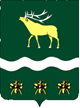 АДМИНИСТРАЦИЯЯКОВЛЕВСКОГО МУНИЦИПАЛЬНОГО РАЙОНАПРИМОРСКОГО КРАЯПОСТАНОВЛЕНИЕО внесении изменений в постановление от 13.12.2018 г. № 676-НПА «Об утверждении муниципальной программы «Переселение граждан из аварийного жилищного фонда на территории Яковлевского муниципального района» на 2019-2025 годы»Руководствуясь Федеральным законом от 06.10.2003г. № 131-ФЗ «Об общих принципах организации местного самоуправления в Российской Федерации», постановлением Администрации Приморского края от 09.04.2019г. № 217-па «Об утверждении региональной адресной программы «Переселение граждан из аварийного жилищного фонда в Приморском крае» на 2019 - 2025 годы» (в ред. постановления Администрации Приморского краяот 31.05.2019 № 313-па),  на основании Устава Яковлевского муниципального района, Администрация Яковлевского муниципального районаПОСТАНОВЛЯЕТ:1. Внести в Муниципальную программу «Переселение граждан из аварийного жилищного фонда на территории Яковлевского муниципального района» на 2019-2025 годы»,  утвержденную постановлением Администрации Яковлевского муниципального района от 13.12.2018 г. № 676-НПА  «Об утверждении муниципальной программы ««Переселение граждан из аварийного жилищного фонда на территории Яковлевского муниципального района» на 2019-2025 годы» (в редакции постановления от 04.10.2019 №411-НПА), (далее - муниципальная программа) следующие изменения:1.1. Паспорт муниципальной программы изложить в редакции приложения №1 к настоящему постановлению.1.2. Приложение № 1 к муниципальной программе изложить в редакции приложения № 2 к настоящему постановлению.1.3. Приложение № 2 к муниципальной программе изложить в редакции приложения № 3 к настоящему постановлению.1.4. Приложение № 4 к муниципальной программе изложить в редакции приложения № 4 к настоящему постановлению.1.5. Приложение № 5 к муниципальной программе изложить в редакции приложения № 5 к настоящему постановлению.2. Руководителю аппарата Администрации Яковлевского муниципального района (Сомова О.В.) обеспечить официальное опубликование настоящего постановления в газете «Сельский труженик» и размещение на официальном сайте Администрации Яковлевского муниципального района.3. Настоящее постановление вступает в силу со дня его официального опубликования.4. Контроль за исполнением настоящего постановления возложить на первого заместителя главы Администрации Яковлевского муниципального района (Коренчук А.А.).Глава района - глава АдминистрацииЯковлевского муниципального района 					Н.В. ВязовикПриложение №1к постановлению АдминистрацииЯковлевского муниципального районаот  31.12.2019 г.  № 594-НПАПАСПОРТМУНИЦИПАЛЬНОЙ ПРОГРАММЫЯКОВЛЕВСКОГО МУНИЦИПАЛЬНОГО РАЙОНА«ПЕРЕСЕЛЕНИЕ ГРАЖДАН ИЗ АВАРИЙНОГО ЖИЛИЩНОГО ФОНДА НА ТЕРРИТОРИИ ЯКОВЛЕВСКОГО МУНИЦИПАЛЬНОГО РАЙОНА»НА 2019-2025 ГОДЫI. ПРИОРИТЕТЫ ГОСУДАРСТВЕННОЙ ПОЛИТИКИ В СФЕРЕ РЕАЛИЗАЦИИ МУНИЦИПАЛЬНОЙ ПРОГРАММЫ. ЦЕЛИ И ЗАДАЧИВ соответствии с постановлением правительства от 26 января 2016 года № 80-р «Об утверждении Стратегии развития жилищно-коммунального хозяйства в Российской Федерации на период до 2020 года» (в редакции распоряжения Правительства Российской Федерации от 18 октября 2018 года № 2253-р), целью государственной политики в сфере ликвидации аварийного жилищного фонда является создание постоянно действующей системы реновации жилищного фонда, основанной на принципах государственной поддержки социально незащищенных категорий граждан и реализации прав собственников при переселении из аварийного жилищного фонда, а также создать безопасные условия проживания населения.Для достижения поставленной цели необходимо создать новые механизмы переселения граждан из аварийного жилищного фонда, максимально оперативно обеспечить процесс своевременного замещения выбывающего из эксплуатации жилищного фонда и содействие развитию жилищного строительстваЭффективное решение поставленной задачи обеспечивается за счет следующих ранее реализованных мер:- утверждены четкие показатели общей площади и количество граждан, подлежащих переселению, для каждого субъекта Российской Федерации;- создана сквозная система контроля и мониторинга реализации программ переселения - с момента подачи регионом заявки в государственную корпорацию - Фонд содействия реформированию жилищно-коммунального хозяйства и до переселения;- снижен уровень долевого финансирования расходов со стороны субъектов Российской Федерации на реализацию мероприятий по переселению граждан из аварийного жилищного фонда;- оптимизирован порядок и условия предоставления финансовой поддержки субъектам Российской Федерации на реализацию мероприятий по переселению граждан из аварийного жилищного фонда;- усилена ответственность субъектов Российской Федерации за неисполнение или ненадлежащее исполнение обязательств по переселению граждан из аварийного жилищного фонда.В целях повышения эффективности ликвидации аварийного жилищного фонда планируется:- усилить контроль за качеством жилья, строящегося в рамках программ переселения граждан из аварийного жилищного фонда, путем:
а) введения обязательного наличия допуска саморегулируемой организации при осуществлении проектирования и строительства многоквартирных домов с количеством этажей не более чем 3 этажа (малоэтажное строительство);
б) введения экспертизы проектной документации и государственного строительного надзора в отношении объектов малоэтажного жилья, строящихся в рамках государственных и муниципальных контрактов;
в) установления субсидиарной ответственности саморегулируемой организации по обязательствам своих членов, возникшим вследствие ненадлежащего исполнения государственных и (или) муниципальных контрактов на осуществление инженерных изысканий, архитектурно-строительного проектирования, строительства, реконструкции, капитального ремонта объектов капитального строительства, выявления несоответствия разработанной проектной (сметной) документации установленным требованиям;
г) утверждения и применения унифицированных типовых государственных (муниципальных) контрактов на выполнение работ по строительству многоквартирного дома и на приобретение в муниципальную собственность жилых помещений путем участия соответствующего муниципального образования в долевом строительстве многоквартирного дома;- усилить контроль за безусловным достижением субъектами Российской Федерации целевых показателей реализации программ переселения граждан из аварийного жилищного фонда, в том числе увеличить количество выездных проверок;- усилить контроль за обеспечением со стороны субъектов Российской Федерации уровня софинансирования мероприятий по переселению граждан из аварийного жилья.В целях решения задачи переселения граждан из аварийного жилищного фонда, будут созданы новые механизмы переселения. Долгосрочный прогноз темпов выбытия из эксплуатации жилищного фонда показывает, что до 2035 года будут признаны аварийными многоквартирные дома площадью около 100 млн.кв.м, на расселение которых потребуется более 4 трлн. рублей (в текущих ценах строительства жилья – около 33 тыс. рублей за кв.м).Важнейшим вопросом, который необходимо решить в рамках реализации новых механизмов переселения граждан из аварийного жилищного фонда, является вопрос создания системы достоверного учета аварийного жилищного фонда и формирования соответствующего реестра на федеральном уровне.Кроме того, будет разработана и внедрена в эксплуатацию система формирования реестра аварийного жилищного фонда, в рамках которой будет обеспечено получение на системной основе актуальной и достоверной информации о состоянии жилищного фонда. Отдельным вопросом в этой части является проведение ревизии и формирование актуального реестра аварийного жилищного фонда в целях его восстановления. Будет проработана новая целевая модель переселения граждан из аварийного жилищного фонда.Предлагается целевая модель переселения граждан из аварийного жилищного фонда, предусматривающая безусловное обеспечение жильем граждан, у которых нет иного жилого помещения для проживания.Кроме того, в рамках реализации Стратегии необходимо проработать вопрос о государственной поддержке мероприятий по переселению граждан из аварийного жилищного фонда с использованием ресурсов единого института развития в жилищной сфере, в том числе проработать вопросы условий предоставления средств (платность (безвозмездность), возвратность (невозвратность), процентная ставка и др.).В краткосрочной перспективе разработанные механизмы переселения граждан из аварийного жилищного фонда, должны обеспечивать недопущение его роста.II. СВЕДЕНИЯ ОБ ИНДИКАТОРАХ И НЕПОСРЕДСТВЕННЫХ РЕЗУЛЬТАТАХ РЕАЛИЗАЦИИ МУНИЦИПАЛЬНОЙ ПРОГРАММЫПоказатели муниципальной программы соответствуют ее приоритетам, целям и задачам.Перечень показателей муниципальной программы носит открытый характер и предусматривает возможность корректировки в случае потери информативности показателя, изменения приоритетов государственной политики, появления новых технологических и социально-экономических обстоятельств, существенно влияющих на развитие соответствующих сфер экономической деятельности.Целевые значения показателей обеспечивают достижение уровня, определенного Указом Президента Российской Федерации от 7 мая 2012 года № 596 "О долгосрочной государственной экономической политике".Плановые значения показателей муниципальной программы, характеризующих эффективность реализации мероприятий муниципальной программы, приведены в приложении № 1 к настоящей муниципальной программе.III. ПЕРЕЧЕНЬ МЕРОПРИЯТИЙ МУНИЦИПАЛЬНОЙ ПРОГРАММЫИ ПЛАН ИХ РЕАЛИЗАЦИИПеречень мероприятий муниципальной программы и план их реализации приведены в приложении № 2 к настоящей муниципальной программе.IV. МЕХАНИЗМ РЕАЛИЗАЦИИ МУНИЦИПАЛЬНОЙ ПРОГРАММЫМеханизм реализации муниципальной программы направлен на эффективное планирование хода исполнения основных мероприятий, координацию действий участников муниципальной  программы, обеспечение контроля исполнения мероприятий, проведение мониторинга состояния работ по выполнению муниципальной программы, выработку решений при возникновении отклонения хода работ от плана мероприятий муниципальной программы.Управление муниципальной программой осуществляется ответственным исполнителем – отделом жизнеобеспечения Администрации Яковлевского муниципального района.Контроль за ходом реализации муниципальной программы осуществляет первый заместитель главы Администрации Яковлевского муниципального района, курирующий вопросы жилищно-коммунального хозяйства.Отдел жизнеобеспечения: - обеспечивает разработку, согласование и утверждение муниципальной программы в установленном порядке;- организует и обеспечивает реализацию муниципальной программы, обеспечивает внесение изменений в муниципальную программу;- ежегодно проводит оценку эффективности реализации муниципальной программы;- подготавливает годовой отчет о ходе реализации и оценки эффективности реализации муниципальной программы.Отчетность при реализации муниципальной программы: Исполнители мероприятий муниципальной программы в срок до 01 февраля года, следующего за отчетным, предоставляют отчет об их выполнении и целевом использовании денежных средств.  Отчет должен содержать:- общий объем фактически произведенных расходов всего, а также по отдельным мероприятиям и источникам финансирования;- перечень завершенных в течение года мероприятий;- перечень не завершенных в течение года мероприятий;- процент выполнения каждого мероприятия по муниципальной программе;- оценку достигнутых   результатов муниципальной программы;- анализ причин несвоевременного завершения программных мероприятий;- предложения о привлечении дополнительных источников финансирования и иных способов достижения программных целей.Итоговый отчет о реализации муниципальной программы в целом представляется не позднее 01 марта 2026 г.  Итоговый отчет о реализации  муниципальной программы должен содержать:- данные о финансировании муниципальной программы в целом и по отдельным мероприятиям с разбивкой по источникам финансирования и годам реализации;- процент реализации муниципальной программы;- оценку результатов муниципальной программы;- уровень достижения программных целей и запланированных показателей  эффективности;- перечень мероприятий, не завершенных в срок.Отдел жизнеобеспечения Администрации Яковлевского муниципального района несет ответственность за достижение показателей муниципальной программы.Мероприятия муниципальной программы ежегодно корректируются с учетом финансовых возможностей местного бюджета.Муниципальная программа в части строительства домов, приобретения жилых помещений у застройщиков или участия в долевом строительстве домов реализуется путем размещения муниципального заказа и заключения муниципальных контрактов на строительство домов для переселения граждан из аварийных домов в 2022 - 2025 годах в порядке, установленном Федеральным законом от 5 апреля 2013 года N 44-ФЗ "О контрактной системе в сфере закупок товаров, работ, услуг для обеспечения государственных и муниципальных нужд".Муниципальная программа в части переселения граждан из аварийных домов в дома осуществляется в соответствии с жилищным законодательством и Федеральным законом от 21 июля 2007 года № 185-ФЗ "О Фонде содействия реформированию жилищно-коммунального хозяйства",а также постановлением Администрации Приморского края от 09.04.2019г. №217-па «Об утверждении региональной адресной программы «Переселение граждан из аварийного жилищного фонда в Приморском крае» на 2019 - 2025 годы» (в ред. Постановления Администрации Приморского края от 31.05.2019 №313-па) путем предоставления благоустроенных жилых помещений в домах. Иные способы переселения граждан из аварийных домов в рамках реализации программы не допускаются.Программа в части сноса аварийных домов осуществляется Администрацией Яковлевского муниципального района самостоятельно и за счет субсидий не финансируется.Администрация Яковлевского муниципального района осуществляет проведение информационно-разъяснительной работы по доведению до сведения граждан, в отношении которых осуществляется переселение, целей, условий и мероприятий программы, а также освещение в средствах массовой информации итогов ее реализации.Перечень аварийных домов, в отношении которых планируется предоставление финансовой поддержки на переселение граждан в рамках программы, приведен в Приложении № 6 к программе.Реестр аварийных многоквартирных домов по способам переселения в рамках программы, приведен в Приложении № 7 к программе.Формирование перечня аварийных домов для включения их в программу осуществляется на основании:- сформированного перечня аварийных многоквартирных домов, признанных в установленном порядке аварийными и подлежащими сносу;- документов о признании многоквартирных домов аварийными и подлежащими сносу;- обоснования стоимости переселения граждан из аварийного жилищного фонда.В случае строительства домов для переселения граждан из аварийных домов или приобретения жилых помещений у застройщиков исходя из цены одного квадратного метра общей площади жилого помещения, превышающей установленную настоящей программой предельную стоимость одного квадратного метра общей площади жилых помещений в домах, финансирование расходов на оплату стоимости такого превышения осуществляется за счет средств бюджета Яковлевского муниципального района.В случае предоставления в доме жилого помещения, общая площадь которого превышает общую площадь ранее занимаемого в аварийном доме жилого помещения, но не больше определяемой в соответствии с жилищным законодательством нормы предоставления площади жилого помещения на одного человека, финансирование расходов на оплату стоимости такого превышения осуществляется за счет средств бюджета Яковлевского муниципального района.V. ПРОГНОЗ СВОДНЫХ ПОКАЗАТЕЛЕЙ МУНИЦИПАЛЬНЫХ ЗАДАНИЙНА ОКАЗАНИЕ МУНИЦИПАЛЬНЫХ УСЛУГ (РАБОТ) МУНИЦИПАЛЬНЫМИ УЧРЕЖДЕНИЯМИ В РАМКАХ МУНИЦИПАЛЬНОЙ ПРОГРАММЫПрогноз сводных показателей муниципальных заданий на оказание муниципальных услуг (работ) муниципальными учреждениями по муниципальной программы приведен в приложении № 3 к настоящей муниципальной программе.VI. РЕСУРСНОЕ ОБЕСПЕЧЕНИЕ РЕАЛИЗАЦИИ МУНИЦИПАЛЬНОЙ ПРОГРАММЫИнформация о ресурсном обеспечении реализации муниципальной программы за счет средств бюджета Яковлевского муниципального района с расшифровкой по отдельным мероприятиям, а также по годам реализации муниципальной программы приведена в приложении № 4 к настоящей Муниципальной программе.Информация о прогнозной оценке расходов на реализацию муниципальной программы за счет всех источников приведена в приложении № 5 к настоящей муниципальной программе.от31.12.2019с. Яковлевка №594-НПАОтветственный исполнитель программыотдел жизнеобеспечения Администрации Яковлевского муниципального районаСоисполнители программыотсутствуютСтруктура программыОтдельные мероприятия:1. Мероприятия по разработке проектов сноса аварийных многоквартирных жилых домов;2. Мероприятия по сносу аварийных многоквартирных жилых домов;3. Мероприятия по строительству благоустроенных жилых  домов,  приобретение  жилых  помещений  в благоустроенных жилых домах у застройщиков  или участия  в долевом строительстве.Цели программыСоздание безопасных условий проживания населения.Задачи программыОбеспечение процесса своевременного замещения выбывающего из эксплуатации жилищного фонда и содействие развитию жилищного строительстваСроки реализации программыПрограмма  реализуется  в  2019  -  2025  годах.Объемы бюджетных ассигнований программы (с расшифровкой по годам и источникам финансирования)Общий объем финансирования на реализацию муниципальной программы составляет – 3 585 000,00 руб. в том числе:2019 год – 0,00 руб.;2020 год – 600 000,00  руб.;2021 год – 500 000,00 руб.;2022 год – 0,00 руб.;2023 год – 0,00 руб.;2024 год – 2 485 000,00 руб.;2025 год – 0,00 руб.сумма средств, запланированная в бюджете района составляет - 3 585 000,00 руб. в том числе:2019 год – 0,00 руб.;2020 год – 600 000,00 руб.;2021 год – 500 000,00 руб.;2022 год – 0,00 руб.;2023 год – 0,00 руб.;2024 год – 2 485 000,00 руб.;2025 год – 0,00 руб.Индикаторы достижения цели1. Количество разработанных проектов сноса аварийных домов, шт.;2. Количество граждан, переселенных из аварийных домов, чел.;3. Количество расселенных аварийных домов, ед.;4. Количество расселенных жилых помещений, расположенных  в  аварийных  домах, ед.;5. Общая площадь расселенных жилых помещений, расположенных в аварийных  домах, кв. м.Приложение № 2Приложение № 2Приложение № 2Приложение № 2Приложение № 2Приложение № 2Приложение № 2Приложение № 2Приложение № 2Приложение № 2Приложение № 2Приложение № 2к постановлению Администрации                                                                                                                                                                                                                                                                                                                                                                                                                                                                                                                                                                                                                                                                                                                                                                                                                                                                 Яковлевского муниципального района                                                                                                                                                                                                                                                                                                                                                                      от  31.12.2019 г.  № 594-НПАк постановлению Администрации                                                                                                                                                                                                                                                                                                                                                                                                                                                                                                                                                                                                                                                                                                                                                                                                                                                                 Яковлевского муниципального района                                                                                                                                                                                                                                                                                                                                                                      от  31.12.2019 г.  № 594-НПАк постановлению Администрации                                                                                                                                                                                                                                                                                                                                                                                                                                                                                                                                                                                                                                                                                                                                                                                                                                                                 Яковлевского муниципального района                                                                                                                                                                                                                                                                                                                                                                      от  31.12.2019 г.  № 594-НПАк постановлению Администрации                                                                                                                                                                                                                                                                                                                                                                                                                                                                                                                                                                                                                                                                                                                                                                                                                                                                 Яковлевского муниципального района                                                                                                                                                                                                                                                                                                                                                                      от  31.12.2019 г.  № 594-НПАк постановлению Администрации                                                                                                                                                                                                                                                                                                                                                                                                                                                                                                                                                                                                                                                                                                                                                                                                                                                                 Яковлевского муниципального района                                                                                                                                                                                                                                                                                                                                                                      от  31.12.2019 г.  № 594-НПАк постановлению Администрации                                                                                                                                                                                                                                                                                                                                                                                                                                                                                                                                                                                                                                                                                                                                                                                                                                                                 Яковлевского муниципального района                                                                                                                                                                                                                                                                                                                                                                      от  31.12.2019 г.  № 594-НПАк постановлению Администрации                                                                                                                                                                                                                                                                                                                                                                                                                                                                                                                                                                                                                                                                                                                                                                                                                                                                 Яковлевского муниципального района                                                                                                                                                                                                                                                                                                                                                                      от  31.12.2019 г.  № 594-НПАк постановлению Администрации                                                                                                                                                                                                                                                                                                                                                                                                                                                                                                                                                                                                                                                                                                                                                                                                                                                                 Яковлевского муниципального района                                                                                                                                                                                                                                                                                                                                                                      от  31.12.2019 г.  № 594-НПАк постановлению Администрации                                                                                                                                                                                                                                                                                                                                                                                                                                                                                                                                                                                                                                                                                                                                                                                                                                                                 Яковлевского муниципального района                                                                                                                                                                                                                                                                                                                                                                      от  31.12.2019 г.  № 594-НПАк постановлению Администрации                                                                                                                                                                                                                                                                                                                                                                                                                                                                                                                                                                                                                                                                                                                                                                                                                                                                 Яковлевского муниципального района                                                                                                                                                                                                                                                                                                                                                                      от  31.12.2019 г.  № 594-НПАк постановлению Администрации                                                                                                                                                                                                                                                                                                                                                                                                                                                                                                                                                                                                                                                                                                                                                                                                                                                                 Яковлевского муниципального района                                                                                                                                                                                                                                                                                                                                                                      от  31.12.2019 г.  № 594-НПАк постановлению Администрации                                                                                                                                                                                                                                                                                                                                                                                                                                                                                                                                                                                                                                                                                                                                                                                                                                                                 Яковлевского муниципального района                                                                                                                                                                                                                                                                                                                                                                      от  31.12.2019 г.  № 594-НПАПриложение № 1                                                                                                                                                                                                                                                                                                                                                                                                                         к муниципальной программе                                                                                                                                                                                                                                                                                                                                                                                                                                                                                                                                                                                                                                                                                                                                                                                          Яковлевского муниципального района                                                                                                                                                                                                                                                                                                                                                                     «Переселение граждан из аварийного жилищного фонда на территории                                                                                                                                                                                                              Яковлевского муниципального района» на 2019-2025 годы",                                                                                                                                                                                                                                                                                                                                                                                                                                                                                                                                                    утвержденной постановлением Администрации                                                                                                                                                                                                                                                                                                                                                                                                                                                                                                                                                                                                                                                                                                                                                                                                                                                                 Яковлевского муниципального района                                                                                                                                                                                                                                                                                                                                                                      от 13.12.2018 г. № 676-НПАПриложение № 1                                                                                                                                                                                                                                                                                                                                                                                                                         к муниципальной программе                                                                                                                                                                                                                                                                                                                                                                                                                                                                                                                                                                                                                                                                                                                                                                                          Яковлевского муниципального района                                                                                                                                                                                                                                                                                                                                                                     «Переселение граждан из аварийного жилищного фонда на территории                                                                                                                                                                                                              Яковлевского муниципального района» на 2019-2025 годы",                                                                                                                                                                                                                                                                                                                                                                                                                                                                                                                                                    утвержденной постановлением Администрации                                                                                                                                                                                                                                                                                                                                                                                                                                                                                                                                                                                                                                                                                                                                                                                                                                                                 Яковлевского муниципального района                                                                                                                                                                                                                                                                                                                                                                      от 13.12.2018 г. № 676-НПАПриложение № 1                                                                                                                                                                                                                                                                                                                                                                                                                         к муниципальной программе                                                                                                                                                                                                                                                                                                                                                                                                                                                                                                                                                                                                                                                                                                                                                                                          Яковлевского муниципального района                                                                                                                                                                                                                                                                                                                                                                     «Переселение граждан из аварийного жилищного фонда на территории                                                                                                                                                                                                              Яковлевского муниципального района» на 2019-2025 годы",                                                                                                                                                                                                                                                                                                                                                                                                                                                                                                                                                    утвержденной постановлением Администрации                                                                                                                                                                                                                                                                                                                                                                                                                                                                                                                                                                                                                                                                                                                                                                                                                                                                 Яковлевского муниципального района                                                                                                                                                                                                                                                                                                                                                                      от 13.12.2018 г. № 676-НПАПриложение № 1                                                                                                                                                                                                                                                                                                                                                                                                                         к муниципальной программе                                                                                                                                                                                                                                                                                                                                                                                                                                                                                                                                                                                                                                                                                                                                                                                          Яковлевского муниципального района                                                                                                                                                                                                                                                                                                                                                                     «Переселение граждан из аварийного жилищного фонда на территории                                                                                                                                                                                                              Яковлевского муниципального района» на 2019-2025 годы",                                                                                                                                                                                                                                                                                                                                                                                                                                                                                                                                                    утвержденной постановлением Администрации                                                                                                                                                                                                                                                                                                                                                                                                                                                                                                                                                                                                                                                                                                                                                                                                                                                                 Яковлевского муниципального района                                                                                                                                                                                                                                                                                                                                                                      от 13.12.2018 г. № 676-НПАПриложение № 1                                                                                                                                                                                                                                                                                                                                                                                                                         к муниципальной программе                                                                                                                                                                                                                                                                                                                                                                                                                                                                                                                                                                                                                                                                                                                                                                                          Яковлевского муниципального района                                                                                                                                                                                                                                                                                                                                                                     «Переселение граждан из аварийного жилищного фонда на территории                                                                                                                                                                                                              Яковлевского муниципального района» на 2019-2025 годы",                                                                                                                                                                                                                                                                                                                                                                                                                                                                                                                                                    утвержденной постановлением Администрации                                                                                                                                                                                                                                                                                                                                                                                                                                                                                                                                                                                                                                                                                                                                                                                                                                                                 Яковлевского муниципального района                                                                                                                                                                                                                                                                                                                                                                      от 13.12.2018 г. № 676-НПАПриложение № 1                                                                                                                                                                                                                                                                                                                                                                                                                         к муниципальной программе                                                                                                                                                                                                                                                                                                                                                                                                                                                                                                                                                                                                                                                                                                                                                                                          Яковлевского муниципального района                                                                                                                                                                                                                                                                                                                                                                     «Переселение граждан из аварийного жилищного фонда на территории                                                                                                                                                                                                              Яковлевского муниципального района» на 2019-2025 годы",                                                                                                                                                                                                                                                                                                                                                                                                                                                                                                                                                    утвержденной постановлением Администрации                                                                                                                                                                                                                                                                                                                                                                                                                                                                                                                                                                                                                                                                                                                                                                                                                                                                 Яковлевского муниципального района                                                                                                                                                                                                                                                                                                                                                                      от 13.12.2018 г. № 676-НПАПриложение № 1                                                                                                                                                                                                                                                                                                                                                                                                                         к муниципальной программе                                                                                                                                                                                                                                                                                                                                                                                                                                                                                                                                                                                                                                                                                                                                                                                          Яковлевского муниципального района                                                                                                                                                                                                                                                                                                                                                                     «Переселение граждан из аварийного жилищного фонда на территории                                                                                                                                                                                                              Яковлевского муниципального района» на 2019-2025 годы",                                                                                                                                                                                                                                                                                                                                                                                                                                                                                                                                                    утвержденной постановлением Администрации                                                                                                                                                                                                                                                                                                                                                                                                                                                                                                                                                                                                                                                                                                                                                                                                                                                                 Яковлевского муниципального района                                                                                                                                                                                                                                                                                                                                                                      от 13.12.2018 г. № 676-НПАПриложение № 1                                                                                                                                                                                                                                                                                                                                                                                                                         к муниципальной программе                                                                                                                                                                                                                                                                                                                                                                                                                                                                                                                                                                                                                                                                                                                                                                                          Яковлевского муниципального района                                                                                                                                                                                                                                                                                                                                                                     «Переселение граждан из аварийного жилищного фонда на территории                                                                                                                                                                                                              Яковлевского муниципального района» на 2019-2025 годы",                                                                                                                                                                                                                                                                                                                                                                                                                                                                                                                                                    утвержденной постановлением Администрации                                                                                                                                                                                                                                                                                                                                                                                                                                                                                                                                                                                                                                                                                                                                                                                                                                                                 Яковлевского муниципального района                                                                                                                                                                                                                                                                                                                                                                      от 13.12.2018 г. № 676-НПАПриложение № 1                                                                                                                                                                                                                                                                                                                                                                                                                         к муниципальной программе                                                                                                                                                                                                                                                                                                                                                                                                                                                                                                                                                                                                                                                                                                                                                                                          Яковлевского муниципального района                                                                                                                                                                                                                                                                                                                                                                     «Переселение граждан из аварийного жилищного фонда на территории                                                                                                                                                                                                              Яковлевского муниципального района» на 2019-2025 годы",                                                                                                                                                                                                                                                                                                                                                                                                                                                                                                                                                    утвержденной постановлением Администрации                                                                                                                                                                                                                                                                                                                                                                                                                                                                                                                                                                                                                                                                                                                                                                                                                                                                 Яковлевского муниципального района                                                                                                                                                                                                                                                                                                                                                                      от 13.12.2018 г. № 676-НПАПриложение № 1                                                                                                                                                                                                                                                                                                                                                                                                                         к муниципальной программе                                                                                                                                                                                                                                                                                                                                                                                                                                                                                                                                                                                                                                                                                                                                                                                          Яковлевского муниципального района                                                                                                                                                                                                                                                                                                                                                                     «Переселение граждан из аварийного жилищного фонда на территории                                                                                                                                                                                                              Яковлевского муниципального района» на 2019-2025 годы",                                                                                                                                                                                                                                                                                                                                                                                                                                                                                                                                                    утвержденной постановлением Администрации                                                                                                                                                                                                                                                                                                                                                                                                                                                                                                                                                                                                                                                                                                                                                                                                                                                                 Яковлевского муниципального района                                                                                                                                                                                                                                                                                                                                                                      от 13.12.2018 г. № 676-НПАПриложение № 1                                                                                                                                                                                                                                                                                                                                                                                                                         к муниципальной программе                                                                                                                                                                                                                                                                                                                                                                                                                                                                                                                                                                                                                                                                                                                                                                                          Яковлевского муниципального района                                                                                                                                                                                                                                                                                                                                                                     «Переселение граждан из аварийного жилищного фонда на территории                                                                                                                                                                                                              Яковлевского муниципального района» на 2019-2025 годы",                                                                                                                                                                                                                                                                                                                                                                                                                                                                                                                                                    утвержденной постановлением Администрации                                                                                                                                                                                                                                                                                                                                                                                                                                                                                                                                                                                                                                                                                                                                                                                                                                                                 Яковлевского муниципального района                                                                                                                                                                                                                                                                                                                                                                      от 13.12.2018 г. № 676-НПАПриложение № 1                                                                                                                                                                                                                                                                                                                                                                                                                         к муниципальной программе                                                                                                                                                                                                                                                                                                                                                                                                                                                                                                                                                                                                                                                                                                                                                                                          Яковлевского муниципального района                                                                                                                                                                                                                                                                                                                                                                     «Переселение граждан из аварийного жилищного фонда на территории                                                                                                                                                                                                              Яковлевского муниципального района» на 2019-2025 годы",                                                                                                                                                                                                                                                                                                                                                                                                                                                                                                                                                    утвержденной постановлением Администрации                                                                                                                                                                                                                                                                                                                                                                                                                                                                                                                                                                                                                                                                                                                                                                                                                                                                 Яковлевского муниципального района                                                                                                                                                                                                                                                                                                                                                                      от 13.12.2018 г. № 676-НПАПриложение № 1                                                                                                                                                                                                                                                                                                                                                                                                                         к муниципальной программе                                                                                                                                                                                                                                                                                                                                                                                                                                                                                                                                                                                                                                                                                                                                                                                          Яковлевского муниципального района                                                                                                                                                                                                                                                                                                                                                                     «Переселение граждан из аварийного жилищного фонда на территории                                                                                                                                                                                                              Яковлевского муниципального района» на 2019-2025 годы",                                                                                                                                                                                                                                                                                                                                                                                                                                                                                                                                                    утвержденной постановлением Администрации                                                                                                                                                                                                                                                                                                                                                                                                                                                                                                                                                                                                                                                                                                                                                                                                                                                                 Яковлевского муниципального района                                                                                                                                                                                                                                                                                                                                                                      от 13.12.2018 г. № 676-НПАПриложение № 1                                                                                                                                                                                                                                                                                                                                                                                                                         к муниципальной программе                                                                                                                                                                                                                                                                                                                                                                                                                                                                                                                                                                                                                                                                                                                                                                                          Яковлевского муниципального района                                                                                                                                                                                                                                                                                                                                                                     «Переселение граждан из аварийного жилищного фонда на территории                                                                                                                                                                                                              Яковлевского муниципального района» на 2019-2025 годы",                                                                                                                                                                                                                                                                                                                                                                                                                                                                                                                                                    утвержденной постановлением Администрации                                                                                                                                                                                                                                                                                                                                                                                                                                                                                                                                                                                                                                                                                                                                                                                                                                                                 Яковлевского муниципального района                                                                                                                                                                                                                                                                                                                                                                      от 13.12.2018 г. № 676-НПАПриложение № 1                                                                                                                                                                                                                                                                                                                                                                                                                         к муниципальной программе                                                                                                                                                                                                                                                                                                                                                                                                                                                                                                                                                                                                                                                                                                                                                                                          Яковлевского муниципального района                                                                                                                                                                                                                                                                                                                                                                     «Переселение граждан из аварийного жилищного фонда на территории                                                                                                                                                                                                              Яковлевского муниципального района» на 2019-2025 годы",                                                                                                                                                                                                                                                                                                                                                                                                                                                                                                                                                    утвержденной постановлением Администрации                                                                                                                                                                                                                                                                                                                                                                                                                                                                                                                                                                                                                                                                                                                                                                                                                                                                 Яковлевского муниципального района                                                                                                                                                                                                                                                                                                                                                                      от 13.12.2018 г. № 676-НПАПриложение № 1                                                                                                                                                                                                                                                                                                                                                                                                                         к муниципальной программе                                                                                                                                                                                                                                                                                                                                                                                                                                                                                                                                                                                                                                                                                                                                                                                          Яковлевского муниципального района                                                                                                                                                                                                                                                                                                                                                                     «Переселение граждан из аварийного жилищного фонда на территории                                                                                                                                                                                                              Яковлевского муниципального района» на 2019-2025 годы",                                                                                                                                                                                                                                                                                                                                                                                                                                                                                                                                                    утвержденной постановлением Администрации                                                                                                                                                                                                                                                                                                                                                                                                                                                                                                                                                                                                                                                                                                                                                                                                                                                                 Яковлевского муниципального района                                                                                                                                                                                                                                                                                                                                                                      от 13.12.2018 г. № 676-НПАПриложение № 1                                                                                                                                                                                                                                                                                                                                                                                                                         к муниципальной программе                                                                                                                                                                                                                                                                                                                                                                                                                                                                                                                                                                                                                                                                                                                                                                                          Яковлевского муниципального района                                                                                                                                                                                                                                                                                                                                                                     «Переселение граждан из аварийного жилищного фонда на территории                                                                                                                                                                                                              Яковлевского муниципального района» на 2019-2025 годы",                                                                                                                                                                                                                                                                                                                                                                                                                                                                                                                                                    утвержденной постановлением Администрации                                                                                                                                                                                                                                                                                                                                                                                                                                                                                                                                                                                                                                                                                                                                                                                                                                                                 Яковлевского муниципального района                                                                                                                                                                                                                                                                                                                                                                      от 13.12.2018 г. № 676-НПАПриложение № 1                                                                                                                                                                                                                                                                                                                                                                                                                         к муниципальной программе                                                                                                                                                                                                                                                                                                                                                                                                                                                                                                                                                                                                                                                                                                                                                                                          Яковлевского муниципального района                                                                                                                                                                                                                                                                                                                                                                     «Переселение граждан из аварийного жилищного фонда на территории                                                                                                                                                                                                              Яковлевского муниципального района» на 2019-2025 годы",                                                                                                                                                                                                                                                                                                                                                                                                                                                                                                                                                    утвержденной постановлением Администрации                                                                                                                                                                                                                                                                                                                                                                                                                                                                                                                                                                                                                                                                                                                                                                                                                                                                 Яковлевского муниципального района                                                                                                                                                                                                                                                                                                                                                                      от 13.12.2018 г. № 676-НПАПриложение № 1                                                                                                                                                                                                                                                                                                                                                                                                                         к муниципальной программе                                                                                                                                                                                                                                                                                                                                                                                                                                                                                                                                                                                                                                                                                                                                                                                          Яковлевского муниципального района                                                                                                                                                                                                                                                                                                                                                                     «Переселение граждан из аварийного жилищного фонда на территории                                                                                                                                                                                                              Яковлевского муниципального района» на 2019-2025 годы",                                                                                                                                                                                                                                                                                                                                                                                                                                                                                                                                                    утвержденной постановлением Администрации                                                                                                                                                                                                                                                                                                                                                                                                                                                                                                                                                                                                                                                                                                                                                                                                                                                                 Яковлевского муниципального района                                                                                                                                                                                                                                                                                                                                                                      от 13.12.2018 г. № 676-НПАПриложение № 1                                                                                                                                                                                                                                                                                                                                                                                                                         к муниципальной программе                                                                                                                                                                                                                                                                                                                                                                                                                                                                                                                                                                                                                                                                                                                                                                                          Яковлевского муниципального района                                                                                                                                                                                                                                                                                                                                                                     «Переселение граждан из аварийного жилищного фонда на территории                                                                                                                                                                                                              Яковлевского муниципального района» на 2019-2025 годы",                                                                                                                                                                                                                                                                                                                                                                                                                                                                                                                                                    утвержденной постановлением Администрации                                                                                                                                                                                                                                                                                                                                                                                                                                                                                                                                                                                                                                                                                                                                                                                                                                                                 Яковлевского муниципального района                                                                                                                                                                                                                                                                                                                                                                      от 13.12.2018 г. № 676-НПАПриложение № 1                                                                                                                                                                                                                                                                                                                                                                                                                         к муниципальной программе                                                                                                                                                                                                                                                                                                                                                                                                                                                                                                                                                                                                                                                                                                                                                                                          Яковлевского муниципального района                                                                                                                                                                                                                                                                                                                                                                     «Переселение граждан из аварийного жилищного фонда на территории                                                                                                                                                                                                              Яковлевского муниципального района» на 2019-2025 годы",                                                                                                                                                                                                                                                                                                                                                                                                                                                                                                                                                    утвержденной постановлением Администрации                                                                                                                                                                                                                                                                                                                                                                                                                                                                                                                                                                                                                                                                                                                                                                                                                                                                 Яковлевского муниципального района                                                                                                                                                                                                                                                                                                                                                                      от 13.12.2018 г. № 676-НПАПриложение № 1                                                                                                                                                                                                                                                                                                                                                                                                                         к муниципальной программе                                                                                                                                                                                                                                                                                                                                                                                                                                                                                                                                                                                                                                                                                                                                                                                          Яковлевского муниципального района                                                                                                                                                                                                                                                                                                                                                                     «Переселение граждан из аварийного жилищного фонда на территории                                                                                                                                                                                                              Яковлевского муниципального района» на 2019-2025 годы",                                                                                                                                                                                                                                                                                                                                                                                                                                                                                                                                                    утвержденной постановлением Администрации                                                                                                                                                                                                                                                                                                                                                                                                                                                                                                                                                                                                                                                                                                                                                                                                                                                                 Яковлевского муниципального района                                                                                                                                                                                                                                                                                                                                                                      от 13.12.2018 г. № 676-НПАПриложение № 1                                                                                                                                                                                                                                                                                                                                                                                                                         к муниципальной программе                                                                                                                                                                                                                                                                                                                                                                                                                                                                                                                                                                                                                                                                                                                                                                                          Яковлевского муниципального района                                                                                                                                                                                                                                                                                                                                                                     «Переселение граждан из аварийного жилищного фонда на территории                                                                                                                                                                                                              Яковлевского муниципального района» на 2019-2025 годы",                                                                                                                                                                                                                                                                                                                                                                                                                                                                                                                                                    утвержденной постановлением Администрации                                                                                                                                                                                                                                                                                                                                                                                                                                                                                                                                                                                                                                                                                                                                                                                                                                                                 Яковлевского муниципального района                                                                                                                                                                                                                                                                                                                                                                      от 13.12.2018 г. № 676-НПАПриложение № 1                                                                                                                                                                                                                                                                                                                                                                                                                         к муниципальной программе                                                                                                                                                                                                                                                                                                                                                                                                                                                                                                                                                                                                                                                                                                                                                                                          Яковлевского муниципального района                                                                                                                                                                                                                                                                                                                                                                     «Переселение граждан из аварийного жилищного фонда на территории                                                                                                                                                                                                              Яковлевского муниципального района» на 2019-2025 годы",                                                                                                                                                                                                                                                                                                                                                                                                                                                                                                                                                    утвержденной постановлением Администрации                                                                                                                                                                                                                                                                                                                                                                                                                                                                                                                                                                                                                                                                                                                                                                                                                                                                 Яковлевского муниципального района                                                                                                                                                                                                                                                                                                                                                                      от 13.12.2018 г. № 676-НПАПриложение № 1                                                                                                                                                                                                                                                                                                                                                                                                                         к муниципальной программе                                                                                                                                                                                                                                                                                                                                                                                                                                                                                                                                                                                                                                                                                                                                                                                          Яковлевского муниципального района                                                                                                                                                                                                                                                                                                                                                                     «Переселение граждан из аварийного жилищного фонда на территории                                                                                                                                                                                                              Яковлевского муниципального района» на 2019-2025 годы",                                                                                                                                                                                                                                                                                                                                                                                                                                                                                                                                                    утвержденной постановлением Администрации                                                                                                                                                                                                                                                                                                                                                                                                                                                                                                                                                                                                                                                                                                                                                                                                                                                                 Яковлевского муниципального района                                                                                                                                                                                                                                                                                                                                                                      от 13.12.2018 г. № 676-НПАПриложение № 1                                                                                                                                                                                                                                                                                                                                                                                                                         к муниципальной программе                                                                                                                                                                                                                                                                                                                                                                                                                                                                                                                                                                                                                                                                                                                                                                                          Яковлевского муниципального района                                                                                                                                                                                                                                                                                                                                                                     «Переселение граждан из аварийного жилищного фонда на территории                                                                                                                                                                                                              Яковлевского муниципального района» на 2019-2025 годы",                                                                                                                                                                                                                                                                                                                                                                                                                                                                                                                                                    утвержденной постановлением Администрации                                                                                                                                                                                                                                                                                                                                                                                                                                                                                                                                                                                                                                                                                                                                                                                                                                                                 Яковлевского муниципального района                                                                                                                                                                                                                                                                                                                                                                      от 13.12.2018 г. № 676-НПАПриложение № 1                                                                                                                                                                                                                                                                                                                                                                                                                         к муниципальной программе                                                                                                                                                                                                                                                                                                                                                                                                                                                                                                                                                                                                                                                                                                                                                                                          Яковлевского муниципального района                                                                                                                                                                                                                                                                                                                                                                     «Переселение граждан из аварийного жилищного фонда на территории                                                                                                                                                                                                              Яковлевского муниципального района» на 2019-2025 годы",                                                                                                                                                                                                                                                                                                                                                                                                                                                                                                                                                    утвержденной постановлением Администрации                                                                                                                                                                                                                                                                                                                                                                                                                                                                                                                                                                                                                                                                                                                                                                                                                                                                 Яковлевского муниципального района                                                                                                                                                                                                                                                                                                                                                                      от 13.12.2018 г. № 676-НПАПриложение № 1                                                                                                                                                                                                                                                                                                                                                                                                                         к муниципальной программе                                                                                                                                                                                                                                                                                                                                                                                                                                                                                                                                                                                                                                                                                                                                                                                          Яковлевского муниципального района                                                                                                                                                                                                                                                                                                                                                                     «Переселение граждан из аварийного жилищного фонда на территории                                                                                                                                                                                                              Яковлевского муниципального района» на 2019-2025 годы",                                                                                                                                                                                                                                                                                                                                                                                                                                                                                                                                                    утвержденной постановлением Администрации                                                                                                                                                                                                                                                                                                                                                                                                                                                                                                                                                                                                                                                                                                                                                                                                                                                                 Яковлевского муниципального района                                                                                                                                                                                                                                                                                                                                                                      от 13.12.2018 г. № 676-НПАПриложение № 1                                                                                                                                                                                                                                                                                                                                                                                                                         к муниципальной программе                                                                                                                                                                                                                                                                                                                                                                                                                                                                                                                                                                                                                                                                                                                                                                                          Яковлевского муниципального района                                                                                                                                                                                                                                                                                                                                                                     «Переселение граждан из аварийного жилищного фонда на территории                                                                                                                                                                                                              Яковлевского муниципального района» на 2019-2025 годы",                                                                                                                                                                                                                                                                                                                                                                                                                                                                                                                                                    утвержденной постановлением Администрации                                                                                                                                                                                                                                                                                                                                                                                                                                                                                                                                                                                                                                                                                                                                                                                                                                                                 Яковлевского муниципального района                                                                                                                                                                                                                                                                                                                                                                      от 13.12.2018 г. № 676-НПАПриложение № 1                                                                                                                                                                                                                                                                                                                                                                                                                         к муниципальной программе                                                                                                                                                                                                                                                                                                                                                                                                                                                                                                                                                                                                                                                                                                                                                                                          Яковлевского муниципального района                                                                                                                                                                                                                                                                                                                                                                     «Переселение граждан из аварийного жилищного фонда на территории                                                                                                                                                                                                              Яковлевского муниципального района» на 2019-2025 годы",                                                                                                                                                                                                                                                                                                                                                                                                                                                                                                                                                    утвержденной постановлением Администрации                                                                                                                                                                                                                                                                                                                                                                                                                                                                                                                                                                                                                                                                                                                                                                                                                                                                 Яковлевского муниципального района                                                                                                                                                                                                                                                                                                                                                                      от 13.12.2018 г. № 676-НПАПриложение № 1                                                                                                                                                                                                                                                                                                                                                                                                                         к муниципальной программе                                                                                                                                                                                                                                                                                                                                                                                                                                                                                                                                                                                                                                                                                                                                                                                          Яковлевского муниципального района                                                                                                                                                                                                                                                                                                                                                                     «Переселение граждан из аварийного жилищного фонда на территории                                                                                                                                                                                                              Яковлевского муниципального района» на 2019-2025 годы",                                                                                                                                                                                                                                                                                                                                                                                                                                                                                                                                                    утвержденной постановлением Администрации                                                                                                                                                                                                                                                                                                                                                                                                                                                                                                                                                                                                                                                                                                                                                                                                                                                                 Яковлевского муниципального района                                                                                                                                                                                                                                                                                                                                                                      от 13.12.2018 г. № 676-НПАПриложение № 1                                                                                                                                                                                                                                                                                                                                                                                                                         к муниципальной программе                                                                                                                                                                                                                                                                                                                                                                                                                                                                                                                                                                                                                                                                                                                                                                                          Яковлевского муниципального района                                                                                                                                                                                                                                                                                                                                                                     «Переселение граждан из аварийного жилищного фонда на территории                                                                                                                                                                                                              Яковлевского муниципального района» на 2019-2025 годы",                                                                                                                                                                                                                                                                                                                                                                                                                                                                                                                                                    утвержденной постановлением Администрации                                                                                                                                                                                                                                                                                                                                                                                                                                                                                                                                                                                                                                                                                                                                                                                                                                                                 Яковлевского муниципального района                                                                                                                                                                                                                                                                                                                                                                      от 13.12.2018 г. № 676-НПАПриложение № 1                                                                                                                                                                                                                                                                                                                                                                                                                         к муниципальной программе                                                                                                                                                                                                                                                                                                                                                                                                                                                                                                                                                                                                                                                                                                                                                                                          Яковлевского муниципального района                                                                                                                                                                                                                                                                                                                                                                     «Переселение граждан из аварийного жилищного фонда на территории                                                                                                                                                                                                              Яковлевского муниципального района» на 2019-2025 годы",                                                                                                                                                                                                                                                                                                                                                                                                                                                                                                                                                    утвержденной постановлением Администрации                                                                                                                                                                                                                                                                                                                                                                                                                                                                                                                                                                                                                                                                                                                                                                                                                                                                 Яковлевского муниципального района                                                                                                                                                                                                                                                                                                                                                                      от 13.12.2018 г. № 676-НПАПриложение № 1                                                                                                                                                                                                                                                                                                                                                                                                                         к муниципальной программе                                                                                                                                                                                                                                                                                                                                                                                                                                                                                                                                                                                                                                                                                                                                                                                          Яковлевского муниципального района                                                                                                                                                                                                                                                                                                                                                                     «Переселение граждан из аварийного жилищного фонда на территории                                                                                                                                                                                                              Яковлевского муниципального района» на 2019-2025 годы",                                                                                                                                                                                                                                                                                                                                                                                                                                                                                                                                                    утвержденной постановлением Администрации                                                                                                                                                                                                                                                                                                                                                                                                                                                                                                                                                                                                                                                                                                                                                                                                                                                                 Яковлевского муниципального района                                                                                                                                                                                                                                                                                                                                                                      от 13.12.2018 г. № 676-НПАПриложение № 1                                                                                                                                                                                                                                                                                                                                                                                                                         к муниципальной программе                                                                                                                                                                                                                                                                                                                                                                                                                                                                                                                                                                                                                                                                                                                                                                                          Яковлевского муниципального района                                                                                                                                                                                                                                                                                                                                                                     «Переселение граждан из аварийного жилищного фонда на территории                                                                                                                                                                                                              Яковлевского муниципального района» на 2019-2025 годы",                                                                                                                                                                                                                                                                                                                                                                                                                                                                                                                                                    утвержденной постановлением Администрации                                                                                                                                                                                                                                                                                                                                                                                                                                                                                                                                                                                                                                                                                                                                                                                                                                                                 Яковлевского муниципального района                                                                                                                                                                                                                                                                                                                                                                      от 13.12.2018 г. № 676-НПАПриложение № 1                                                                                                                                                                                                                                                                                                                                                                                                                         к муниципальной программе                                                                                                                                                                                                                                                                                                                                                                                                                                                                                                                                                                                                                                                                                                                                                                                          Яковлевского муниципального района                                                                                                                                                                                                                                                                                                                                                                     «Переселение граждан из аварийного жилищного фонда на территории                                                                                                                                                                                                              Яковлевского муниципального района» на 2019-2025 годы",                                                                                                                                                                                                                                                                                                                                                                                                                                                                                                                                                    утвержденной постановлением Администрации                                                                                                                                                                                                                                                                                                                                                                                                                                                                                                                                                                                                                                                                                                                                                                                                                                                                 Яковлевского муниципального района                                                                                                                                                                                                                                                                                                                                                                      от 13.12.2018 г. № 676-НПАПриложение № 1                                                                                                                                                                                                                                                                                                                                                                                                                         к муниципальной программе                                                                                                                                                                                                                                                                                                                                                                                                                                                                                                                                                                                                                                                                                                                                                                                          Яковлевского муниципального района                                                                                                                                                                                                                                                                                                                                                                     «Переселение граждан из аварийного жилищного фонда на территории                                                                                                                                                                                                              Яковлевского муниципального района» на 2019-2025 годы",                                                                                                                                                                                                                                                                                                                                                                                                                                                                                                                                                    утвержденной постановлением Администрации                                                                                                                                                                                                                                                                                                                                                                                                                                                                                                                                                                                                                                                                                                                                                                                                                                                                 Яковлевского муниципального района                                                                                                                                                                                                                                                                                                                                                                      от 13.12.2018 г. № 676-НПАПриложение № 1                                                                                                                                                                                                                                                                                                                                                                                                                         к муниципальной программе                                                                                                                                                                                                                                                                                                                                                                                                                                                                                                                                                                                                                                                                                                                                                                                          Яковлевского муниципального района                                                                                                                                                                                                                                                                                                                                                                     «Переселение граждан из аварийного жилищного фонда на территории                                                                                                                                                                                                              Яковлевского муниципального района» на 2019-2025 годы",                                                                                                                                                                                                                                                                                                                                                                                                                                                                                                                                                    утвержденной постановлением Администрации                                                                                                                                                                                                                                                                                                                                                                                                                                                                                                                                                                                                                                                                                                                                                                                                                                                                 Яковлевского муниципального района                                                                                                                                                                                                                                                                                                                                                                      от 13.12.2018 г. № 676-НПАПриложение № 1                                                                                                                                                                                                                                                                                                                                                                                                                         к муниципальной программе                                                                                                                                                                                                                                                                                                                                                                                                                                                                                                                                                                                                                                                                                                                                                                                          Яковлевского муниципального района                                                                                                                                                                                                                                                                                                                                                                     «Переселение граждан из аварийного жилищного фонда на территории                                                                                                                                                                                                              Яковлевского муниципального района» на 2019-2025 годы",                                                                                                                                                                                                                                                                                                                                                                                                                                                                                                                                                    утвержденной постановлением Администрации                                                                                                                                                                                                                                                                                                                                                                                                                                                                                                                                                                                                                                                                                                                                                                                                                                                                 Яковлевского муниципального района                                                                                                                                                                                                                                                                                                                                                                      от 13.12.2018 г. № 676-НПАПриложение № 1                                                                                                                                                                                                                                                                                                                                                                                                                         к муниципальной программе                                                                                                                                                                                                                                                                                                                                                                                                                                                                                                                                                                                                                                                                                                                                                                                          Яковлевского муниципального района                                                                                                                                                                                                                                                                                                                                                                     «Переселение граждан из аварийного жилищного фонда на территории                                                                                                                                                                                                              Яковлевского муниципального района» на 2019-2025 годы",                                                                                                                                                                                                                                                                                                                                                                                                                                                                                                                                                    утвержденной постановлением Администрации                                                                                                                                                                                                                                                                                                                                                                                                                                                                                                                                                                                                                                                                                                                                                                                                                                                                 Яковлевского муниципального района                                                                                                                                                                                                                                                                                                                                                                      от 13.12.2018 г. № 676-НПАПриложение № 1                                                                                                                                                                                                                                                                                                                                                                                                                         к муниципальной программе                                                                                                                                                                                                                                                                                                                                                                                                                                                                                                                                                                                                                                                                                                                                                                                          Яковлевского муниципального района                                                                                                                                                                                                                                                                                                                                                                     «Переселение граждан из аварийного жилищного фонда на территории                                                                                                                                                                                                              Яковлевского муниципального района» на 2019-2025 годы",                                                                                                                                                                                                                                                                                                                                                                                                                                                                                                                                                    утвержденной постановлением Администрации                                                                                                                                                                                                                                                                                                                                                                                                                                                                                                                                                                                                                                                                                                                                                                                                                                                                 Яковлевского муниципального района                                                                                                                                                                                                                                                                                                                                                                      от 13.12.2018 г. № 676-НПАПриложение № 1                                                                                                                                                                                                                                                                                                                                                                                                                         к муниципальной программе                                                                                                                                                                                                                                                                                                                                                                                                                                                                                                                                                                                                                                                                                                                                                                                          Яковлевского муниципального района                                                                                                                                                                                                                                                                                                                                                                     «Переселение граждан из аварийного жилищного фонда на территории                                                                                                                                                                                                              Яковлевского муниципального района» на 2019-2025 годы",                                                                                                                                                                                                                                                                                                                                                                                                                                                                                                                                                    утвержденной постановлением Администрации                                                                                                                                                                                                                                                                                                                                                                                                                                                                                                                                                                                                                                                                                                                                                                                                                                                                 Яковлевского муниципального района                                                                                                                                                                                                                                                                                                                                                                      от 13.12.2018 г. № 676-НПАПриложение № 1                                                                                                                                                                                                                                                                                                                                                                                                                         к муниципальной программе                                                                                                                                                                                                                                                                                                                                                                                                                                                                                                                                                                                                                                                                                                                                                                                          Яковлевского муниципального района                                                                                                                                                                                                                                                                                                                                                                     «Переселение граждан из аварийного жилищного фонда на территории                                                                                                                                                                                                              Яковлевского муниципального района» на 2019-2025 годы",                                                                                                                                                                                                                                                                                                                                                                                                                                                                                                                                                    утвержденной постановлением Администрации                                                                                                                                                                                                                                                                                                                                                                                                                                                                                                                                                                                                                                                                                                                                                                                                                                                                 Яковлевского муниципального района                                                                                                                                                                                                                                                                                                                                                                      от 13.12.2018 г. № 676-НПАПриложение № 1                                                                                                                                                                                                                                                                                                                                                                                                                         к муниципальной программе                                                                                                                                                                                                                                                                                                                                                                                                                                                                                                                                                                                                                                                                                                                                                                                          Яковлевского муниципального района                                                                                                                                                                                                                                                                                                                                                                     «Переселение граждан из аварийного жилищного фонда на территории                                                                                                                                                                                                              Яковлевского муниципального района» на 2019-2025 годы",                                                                                                                                                                                                                                                                                                                                                                                                                                                                                                                                                    утвержденной постановлением Администрации                                                                                                                                                                                                                                                                                                                                                                                                                                                                                                                                                                                                                                                                                                                                                                                                                                                                 Яковлевского муниципального района                                                                                                                                                                                                                                                                                                                                                                      от 13.12.2018 г. № 676-НПАПриложение № 1                                                                                                                                                                                                                                                                                                                                                                                                                         к муниципальной программе                                                                                                                                                                                                                                                                                                                                                                                                                                                                                                                                                                                                                                                                                                                                                                                          Яковлевского муниципального района                                                                                                                                                                                                                                                                                                                                                                     «Переселение граждан из аварийного жилищного фонда на территории                                                                                                                                                                                                              Яковлевского муниципального района» на 2019-2025 годы",                                                                                                                                                                                                                                                                                                                                                                                                                                                                                                                                                    утвержденной постановлением Администрации                                                                                                                                                                                                                                                                                                                                                                                                                                                                                                                                                                                                                                                                                                                                                                                                                                                                 Яковлевского муниципального района                                                                                                                                                                                                                                                                                                                                                                      от 13.12.2018 г. № 676-НПАПриложение № 1                                                                                                                                                                                                                                                                                                                                                                                                                         к муниципальной программе                                                                                                                                                                                                                                                                                                                                                                                                                                                                                                                                                                                                                                                                                                                                                                                          Яковлевского муниципального района                                                                                                                                                                                                                                                                                                                                                                     «Переселение граждан из аварийного жилищного фонда на территории                                                                                                                                                                                                              Яковлевского муниципального района» на 2019-2025 годы",                                                                                                                                                                                                                                                                                                                                                                                                                                                                                                                                                    утвержденной постановлением Администрации                                                                                                                                                                                                                                                                                                                                                                                                                                                                                                                                                                                                                                                                                                                                                                                                                                                                 Яковлевского муниципального района                                                                                                                                                                                                                                                                                                                                                                      от 13.12.2018 г. № 676-НПАПриложение № 1                                                                                                                                                                                                                                                                                                                                                                                                                         к муниципальной программе                                                                                                                                                                                                                                                                                                                                                                                                                                                                                                                                                                                                                                                                                                                                                                                          Яковлевского муниципального района                                                                                                                                                                                                                                                                                                                                                                     «Переселение граждан из аварийного жилищного фонда на территории                                                                                                                                                                                                              Яковлевского муниципального района» на 2019-2025 годы",                                                                                                                                                                                                                                                                                                                                                                                                                                                                                                                                                    утвержденной постановлением Администрации                                                                                                                                                                                                                                                                                                                                                                                                                                                                                                                                                                                                                                                                                                                                                                                                                                                                 Яковлевского муниципального района                                                                                                                                                                                                                                                                                                                                                                      от 13.12.2018 г. № 676-НПАПриложение № 1                                                                                                                                                                                                                                                                                                                                                                                                                         к муниципальной программе                                                                                                                                                                                                                                                                                                                                                                                                                                                                                                                                                                                                                                                                                                                                                                                          Яковлевского муниципального района                                                                                                                                                                                                                                                                                                                                                                     «Переселение граждан из аварийного жилищного фонда на территории                                                                                                                                                                                                              Яковлевского муниципального района» на 2019-2025 годы",                                                                                                                                                                                                                                                                                                                                                                                                                                                                                                                                                    утвержденной постановлением Администрации                                                                                                                                                                                                                                                                                                                                                                                                                                                                                                                                                                                                                                                                                                                                                                                                                                                                 Яковлевского муниципального района                                                                                                                                                                                                                                                                                                                                                                      от 13.12.2018 г. № 676-НПАПриложение № 1                                                                                                                                                                                                                                                                                                                                                                                                                         к муниципальной программе                                                                                                                                                                                                                                                                                                                                                                                                                                                                                                                                                                                                                                                                                                                                                                                          Яковлевского муниципального района                                                                                                                                                                                                                                                                                                                                                                     «Переселение граждан из аварийного жилищного фонда на территории                                                                                                                                                                                                              Яковлевского муниципального района» на 2019-2025 годы",                                                                                                                                                                                                                                                                                                                                                                                                                                                                                                                                                    утвержденной постановлением Администрации                                                                                                                                                                                                                                                                                                                                                                                                                                                                                                                                                                                                                                                                                                                                                                                                                                                                 Яковлевского муниципального района                                                                                                                                                                                                                                                                                                                                                                      от 13.12.2018 г. № 676-НПАПриложение № 1                                                                                                                                                                                                                                                                                                                                                                                                                         к муниципальной программе                                                                                                                                                                                                                                                                                                                                                                                                                                                                                                                                                                                                                                                                                                                                                                                          Яковлевского муниципального района                                                                                                                                                                                                                                                                                                                                                                     «Переселение граждан из аварийного жилищного фонда на территории                                                                                                                                                                                                              Яковлевского муниципального района» на 2019-2025 годы",                                                                                                                                                                                                                                                                                                                                                                                                                                                                                                                                                    утвержденной постановлением Администрации                                                                                                                                                                                                                                                                                                                                                                                                                                                                                                                                                                                                                                                                                                                                                                                                                                                                 Яковлевского муниципального района                                                                                                                                                                                                                                                                                                                                                                      от 13.12.2018 г. № 676-НПАПриложение № 1                                                                                                                                                                                                                                                                                                                                                                                                                         к муниципальной программе                                                                                                                                                                                                                                                                                                                                                                                                                                                                                                                                                                                                                                                                                                                                                                                          Яковлевского муниципального района                                                                                                                                                                                                                                                                                                                                                                     «Переселение граждан из аварийного жилищного фонда на территории                                                                                                                                                                                                              Яковлевского муниципального района» на 2019-2025 годы",                                                                                                                                                                                                                                                                                                                                                                                                                                                                                                                                                    утвержденной постановлением Администрации                                                                                                                                                                                                                                                                                                                                                                                                                                                                                                                                                                                                                                                                                                                                                                                                                                                                 Яковлевского муниципального района                                                                                                                                                                                                                                                                                                                                                                      от 13.12.2018 г. № 676-НПАПриложение № 1                                                                                                                                                                                                                                                                                                                                                                                                                         к муниципальной программе                                                                                                                                                                                                                                                                                                                                                                                                                                                                                                                                                                                                                                                                                                                                                                                          Яковлевского муниципального района                                                                                                                                                                                                                                                                                                                                                                     «Переселение граждан из аварийного жилищного фонда на территории                                                                                                                                                                                                              Яковлевского муниципального района» на 2019-2025 годы",                                                                                                                                                                                                                                                                                                                                                                                                                                                                                                                                                    утвержденной постановлением Администрации                                                                                                                                                                                                                                                                                                                                                                                                                                                                                                                                                                                                                                                                                                                                                                                                                                                                 Яковлевского муниципального района                                                                                                                                                                                                                                                                                                                                                                      от 13.12.2018 г. № 676-НПАПриложение № 1                                                                                                                                                                                                                                                                                                                                                                                                                         к муниципальной программе                                                                                                                                                                                                                                                                                                                                                                                                                                                                                                                                                                                                                                                                                                                                                                                          Яковлевского муниципального района                                                                                                                                                                                                                                                                                                                                                                     «Переселение граждан из аварийного жилищного фонда на территории                                                                                                                                                                                                              Яковлевского муниципального района» на 2019-2025 годы",                                                                                                                                                                                                                                                                                                                                                                                                                                                                                                                                                    утвержденной постановлением Администрации                                                                                                                                                                                                                                                                                                                                                                                                                                                                                                                                                                                                                                                                                                                                                                                                                                                                 Яковлевского муниципального района                                                                                                                                                                                                                                                                                                                                                                      от 13.12.2018 г. № 676-НПАПриложение № 1                                                                                                                                                                                                                                                                                                                                                                                                                         к муниципальной программе                                                                                                                                                                                                                                                                                                                                                                                                                                                                                                                                                                                                                                                                                                                                                                                          Яковлевского муниципального района                                                                                                                                                                                                                                                                                                                                                                     «Переселение граждан из аварийного жилищного фонда на территории                                                                                                                                                                                                              Яковлевского муниципального района» на 2019-2025 годы",                                                                                                                                                                                                                                                                                                                                                                                                                                                                                                                                                    утвержденной постановлением Администрации                                                                                                                                                                                                                                                                                                                                                                                                                                                                                                                                                                                                                                                                                                                                                                                                                                                                 Яковлевского муниципального района                                                                                                                                                                                                                                                                                                                                                                      от 13.12.2018 г. № 676-НПАПриложение № 1                                                                                                                                                                                                                                                                                                                                                                                                                         к муниципальной программе                                                                                                                                                                                                                                                                                                                                                                                                                                                                                                                                                                                                                                                                                                                                                                                          Яковлевского муниципального района                                                                                                                                                                                                                                                                                                                                                                     «Переселение граждан из аварийного жилищного фонда на территории                                                                                                                                                                                                              Яковлевского муниципального района» на 2019-2025 годы",                                                                                                                                                                                                                                                                                                                                                                                                                                                                                                                                                    утвержденной постановлением Администрации                                                                                                                                                                                                                                                                                                                                                                                                                                                                                                                                                                                                                                                                                                                                                                                                                                                                 Яковлевского муниципального района                                                                                                                                                                                                                                                                                                                                                                      от 13.12.2018 г. № 676-НПАПриложение № 1                                                                                                                                                                                                                                                                                                                                                                                                                         к муниципальной программе                                                                                                                                                                                                                                                                                                                                                                                                                                                                                                                                                                                                                                                                                                                                                                                          Яковлевского муниципального района                                                                                                                                                                                                                                                                                                                                                                     «Переселение граждан из аварийного жилищного фонда на территории                                                                                                                                                                                                              Яковлевского муниципального района» на 2019-2025 годы",                                                                                                                                                                                                                                                                                                                                                                                                                                                                                                                                                    утвержденной постановлением Администрации                                                                                                                                                                                                                                                                                                                                                                                                                                                                                                                                                                                                                                                                                                                                                                                                                                                                 Яковлевского муниципального района                                                                                                                                                                                                                                                                                                                                                                      от 13.12.2018 г. № 676-НПАПриложение № 1                                                                                                                                                                                                                                                                                                                                                                                                                         к муниципальной программе                                                                                                                                                                                                                                                                                                                                                                                                                                                                                                                                                                                                                                                                                                                                                                                          Яковлевского муниципального района                                                                                                                                                                                                                                                                                                                                                                     «Переселение граждан из аварийного жилищного фонда на территории                                                                                                                                                                                                              Яковлевского муниципального района» на 2019-2025 годы",                                                                                                                                                                                                                                                                                                                                                                                                                                                                                                                                                    утвержденной постановлением Администрации                                                                                                                                                                                                                                                                                                                                                                                                                                                                                                                                                                                                                                                                                                                                                                                                                                                                 Яковлевского муниципального района                                                                                                                                                                                                                                                                                                                                                                      от 13.12.2018 г. № 676-НПАПриложение № 1                                                                                                                                                                                                                                                                                                                                                                                                                         к муниципальной программе                                                                                                                                                                                                                                                                                                                                                                                                                                                                                                                                                                                                                                                                                                                                                                                          Яковлевского муниципального района                                                                                                                                                                                                                                                                                                                                                                     «Переселение граждан из аварийного жилищного фонда на территории                                                                                                                                                                                                              Яковлевского муниципального района» на 2019-2025 годы",                                                                                                                                                                                                                                                                                                                                                                                                                                                                                                                                                    утвержденной постановлением Администрации                                                                                                                                                                                                                                                                                                                                                                                                                                                                                                                                                                                                                                                                                                                                                                                                                                                                 Яковлевского муниципального района                                                                                                                                                                                                                                                                                                                                                                      от 13.12.2018 г. № 676-НПАПриложение № 1                                                                                                                                                                                                                                                                                                                                                                                                                         к муниципальной программе                                                                                                                                                                                                                                                                                                                                                                                                                                                                                                                                                                                                                                                                                                                                                                                          Яковлевского муниципального района                                                                                                                                                                                                                                                                                                                                                                     «Переселение граждан из аварийного жилищного фонда на территории                                                                                                                                                                                                              Яковлевского муниципального района» на 2019-2025 годы",                                                                                                                                                                                                                                                                                                                                                                                                                                                                                                                                                    утвержденной постановлением Администрации                                                                                                                                                                                                                                                                                                                                                                                                                                                                                                                                                                                                                                                                                                                                                                                                                                                                 Яковлевского муниципального района                                                                                                                                                                                                                                                                                                                                                                      от 13.12.2018 г. № 676-НПАПриложение № 1                                                                                                                                                                                                                                                                                                                                                                                                                         к муниципальной программе                                                                                                                                                                                                                                                                                                                                                                                                                                                                                                                                                                                                                                                                                                                                                                                          Яковлевского муниципального района                                                                                                                                                                                                                                                                                                                                                                     «Переселение граждан из аварийного жилищного фонда на территории                                                                                                                                                                                                              Яковлевского муниципального района» на 2019-2025 годы",                                                                                                                                                                                                                                                                                                                                                                                                                                                                                                                                                    утвержденной постановлением Администрации                                                                                                                                                                                                                                                                                                                                                                                                                                                                                                                                                                                                                                                                                                                                                                                                                                                                 Яковлевского муниципального района                                                                                                                                                                                                                                                                                                                                                                      от 13.12.2018 г. № 676-НПАПриложение № 1                                                                                                                                                                                                                                                                                                                                                                                                                         к муниципальной программе                                                                                                                                                                                                                                                                                                                                                                                                                                                                                                                                                                                                                                                                                                                                                                                          Яковлевского муниципального района                                                                                                                                                                                                                                                                                                                                                                     «Переселение граждан из аварийного жилищного фонда на территории                                                                                                                                                                                                              Яковлевского муниципального района» на 2019-2025 годы",                                                                                                                                                                                                                                                                                                                                                                                                                                                                                                                                                    утвержденной постановлением Администрации                                                                                                                                                                                                                                                                                                                                                                                                                                                                                                                                                                                                                                                                                                                                                                                                                                                                 Яковлевского муниципального района                                                                                                                                                                                                                                                                                                                                                                      от 13.12.2018 г. № 676-НПАПриложение № 1                                                                                                                                                                                                                                                                                                                                                                                                                         к муниципальной программе                                                                                                                                                                                                                                                                                                                                                                                                                                                                                                                                                                                                                                                                                                                                                                                          Яковлевского муниципального района                                                                                                                                                                                                                                                                                                                                                                     «Переселение граждан из аварийного жилищного фонда на территории                                                                                                                                                                                                              Яковлевского муниципального района» на 2019-2025 годы",                                                                                                                                                                                                                                                                                                                                                                                                                                                                                                                                                    утвержденной постановлением Администрации                                                                                                                                                                                                                                                                                                                                                                                                                                                                                                                                                                                                                                                                                                                                                                                                                                                                 Яковлевского муниципального района                                                                                                                                                                                                                                                                                                                                                                      от 13.12.2018 г. № 676-НПАПриложение № 1                                                                                                                                                                                                                                                                                                                                                                                                                         к муниципальной программе                                                                                                                                                                                                                                                                                                                                                                                                                                                                                                                                                                                                                                                                                                                                                                                          Яковлевского муниципального района                                                                                                                                                                                                                                                                                                                                                                     «Переселение граждан из аварийного жилищного фонда на территории                                                                                                                                                                                                              Яковлевского муниципального района» на 2019-2025 годы",                                                                                                                                                                                                                                                                                                                                                                                                                                                                                                                                                    утвержденной постановлением Администрации                                                                                                                                                                                                                                                                                                                                                                                                                                                                                                                                                                                                                                                                                                                                                                                                                                                                 Яковлевского муниципального района                                                                                                                                                                                                                                                                                                                                                                      от 13.12.2018 г. № 676-НПАПриложение № 1                                                                                                                                                                                                                                                                                                                                                                                                                         к муниципальной программе                                                                                                                                                                                                                                                                                                                                                                                                                                                                                                                                                                                                                                                                                                                                                                                          Яковлевского муниципального района                                                                                                                                                                                                                                                                                                                                                                     «Переселение граждан из аварийного жилищного фонда на территории                                                                                                                                                                                                              Яковлевского муниципального района» на 2019-2025 годы",                                                                                                                                                                                                                                                                                                                                                                                                                                                                                                                                                    утвержденной постановлением Администрации                                                                                                                                                                                                                                                                                                                                                                                                                                                                                                                                                                                                                                                                                                                                                                                                                                                                 Яковлевского муниципального района                                                                                                                                                                                                                                                                                                                                                                      от 13.12.2018 г. № 676-НПАПриложение № 1                                                                                                                                                                                                                                                                                                                                                                                                                         к муниципальной программе                                                                                                                                                                                                                                                                                                                                                                                                                                                                                                                                                                                                                                                                                                                                                                                          Яковлевского муниципального района                                                                                                                                                                                                                                                                                                                                                                     «Переселение граждан из аварийного жилищного фонда на территории                                                                                                                                                                                                              Яковлевского муниципального района» на 2019-2025 годы",                                                                                                                                                                                                                                                                                                                                                                                                                                                                                                                                                    утвержденной постановлением Администрации                                                                                                                                                                                                                                                                                                                                                                                                                                                                                                                                                                                                                                                                                                                                                                                                                                                                 Яковлевского муниципального района                                                                                                                                                                                                                                                                                                                                                                      от 13.12.2018 г. № 676-НПАПриложение № 1                                                                                                                                                                                                                                                                                                                                                                                                                         к муниципальной программе                                                                                                                                                                                                                                                                                                                                                                                                                                                                                                                                                                                                                                                                                                                                                                                          Яковлевского муниципального района                                                                                                                                                                                                                                                                                                                                                                     «Переселение граждан из аварийного жилищного фонда на территории                                                                                                                                                                                                              Яковлевского муниципального района» на 2019-2025 годы",                                                                                                                                                                                                                                                                                                                                                                                                                                                                                                                                                    утвержденной постановлением Администрации                                                                                                                                                                                                                                                                                                                                                                                                                                                                                                                                                                                                                                                                                                                                                                                                                                                                 Яковлевского муниципального района                                                                                                                                                                                                                                                                                                                                                                      от 13.12.2018 г. № 676-НПАПриложение № 1                                                                                                                                                                                                                                                                                                                                                                                                                         к муниципальной программе                                                                                                                                                                                                                                                                                                                                                                                                                                                                                                                                                                                                                                                                                                                                                                                          Яковлевского муниципального района                                                                                                                                                                                                                                                                                                                                                                     «Переселение граждан из аварийного жилищного фонда на территории                                                                                                                                                                                                              Яковлевского муниципального района» на 2019-2025 годы",                                                                                                                                                                                                                                                                                                                                                                                                                                                                                                                                                    утвержденной постановлением Администрации                                                                                                                                                                                                                                                                                                                                                                                                                                                                                                                                                                                                                                                                                                                                                                                                                                                                 Яковлевского муниципального района                                                                                                                                                                                                                                                                                                                                                                      от 13.12.2018 г. № 676-НПАПриложение № 1                                                                                                                                                                                                                                                                                                                                                                                                                         к муниципальной программе                                                                                                                                                                                                                                                                                                                                                                                                                                                                                                                                                                                                                                                                                                                                                                                          Яковлевского муниципального района                                                                                                                                                                                                                                                                                                                                                                     «Переселение граждан из аварийного жилищного фонда на территории                                                                                                                                                                                                              Яковлевского муниципального района» на 2019-2025 годы",                                                                                                                                                                                                                                                                                                                                                                                                                                                                                                                                                    утвержденной постановлением Администрации                                                                                                                                                                                                                                                                                                                                                                                                                                                                                                                                                                                                                                                                                                                                                                                                                                                                 Яковлевского муниципального района                                                                                                                                                                                                                                                                                                                                                                      от 13.12.2018 г. № 676-НПАПриложение № 1                                                                                                                                                                                                                                                                                                                                                                                                                         к муниципальной программе                                                                                                                                                                                                                                                                                                                                                                                                                                                                                                                                                                                                                                                                                                                                                                                          Яковлевского муниципального района                                                                                                                                                                                                                                                                                                                                                                     «Переселение граждан из аварийного жилищного фонда на территории                                                                                                                                                                                                              Яковлевского муниципального района» на 2019-2025 годы",                                                                                                                                                                                                                                                                                                                                                                                                                                                                                                                                                    утвержденной постановлением Администрации                                                                                                                                                                                                                                                                                                                                                                                                                                                                                                                                                                                                                                                                                                                                                                                                                                                                 Яковлевского муниципального района                                                                                                                                                                                                                                                                                                                                                                      от 13.12.2018 г. № 676-НПАПриложение № 1                                                                                                                                                                                                                                                                                                                                                                                                                         к муниципальной программе                                                                                                                                                                                                                                                                                                                                                                                                                                                                                                                                                                                                                                                                                                                                                                                          Яковлевского муниципального района                                                                                                                                                                                                                                                                                                                                                                     «Переселение граждан из аварийного жилищного фонда на территории                                                                                                                                                                                                              Яковлевского муниципального района» на 2019-2025 годы",                                                                                                                                                                                                                                                                                                                                                                                                                                                                                                                                                    утвержденной постановлением Администрации                                                                                                                                                                                                                                                                                                                                                                                                                                                                                                                                                                                                                                                                                                                                                                                                                                                                 Яковлевского муниципального района                                                                                                                                                                                                                                                                                                                                                                      от 13.12.2018 г. № 676-НПАПриложение № 1                                                                                                                                                                                                                                                                                                                                                                                                                         к муниципальной программе                                                                                                                                                                                                                                                                                                                                                                                                                                                                                                                                                                                                                                                                                                                                                                                          Яковлевского муниципального района                                                                                                                                                                                                                                                                                                                                                                     «Переселение граждан из аварийного жилищного фонда на территории                                                                                                                                                                                                              Яковлевского муниципального района» на 2019-2025 годы",                                                                                                                                                                                                                                                                                                                                                                                                                                                                                                                                                    утвержденной постановлением Администрации                                                                                                                                                                                                                                                                                                                                                                                                                                                                                                                                                                                                                                                                                                                                                                                                                                                                 Яковлевского муниципального района                                                                                                                                                                                                                                                                                                                                                                      от 13.12.2018 г. № 676-НПАПриложение № 1                                                                                                                                                                                                                                                                                                                                                                                                                         к муниципальной программе                                                                                                                                                                                                                                                                                                                                                                                                                                                                                                                                                                                                                                                                                                                                                                                          Яковлевского муниципального района                                                                                                                                                                                                                                                                                                                                                                     «Переселение граждан из аварийного жилищного фонда на территории                                                                                                                                                                                                              Яковлевского муниципального района» на 2019-2025 годы",                                                                                                                                                                                                                                                                                                                                                                                                                                                                                                                                                    утвержденной постановлением Администрации                                                                                                                                                                                                                                                                                                                                                                                                                                                                                                                                                                                                                                                                                                                                                                                                                                                                 Яковлевского муниципального района                                                                                                                                                                                                                                                                                                                                                                      от 13.12.2018 г. № 676-НПАПриложение № 1                                                                                                                                                                                                                                                                                                                                                                                                                         к муниципальной программе                                                                                                                                                                                                                                                                                                                                                                                                                                                                                                                                                                                                                                                                                                                                                                                          Яковлевского муниципального района                                                                                                                                                                                                                                                                                                                                                                     «Переселение граждан из аварийного жилищного фонда на территории                                                                                                                                                                                                              Яковлевского муниципального района» на 2019-2025 годы",                                                                                                                                                                                                                                                                                                                                                                                                                                                                                                                                                    утвержденной постановлением Администрации                                                                                                                                                                                                                                                                                                                                                                                                                                                                                                                                                                                                                                                                                                                                                                                                                                                                 Яковлевского муниципального района                                                                                                                                                                                                                                                                                                                                                                      от 13.12.2018 г. № 676-НПАПриложение № 1                                                                                                                                                                                                                                                                                                                                                                                                                         к муниципальной программе                                                                                                                                                                                                                                                                                                                                                                                                                                                                                                                                                                                                                                                                                                                                                                                          Яковлевского муниципального района                                                                                                                                                                                                                                                                                                                                                                     «Переселение граждан из аварийного жилищного фонда на территории                                                                                                                                                                                                              Яковлевского муниципального района» на 2019-2025 годы",                                                                                                                                                                                                                                                                                                                                                                                                                                                                                                                                                    утвержденной постановлением Администрации                                                                                                                                                                                                                                                                                                                                                                                                                                                                                                                                                                                                                                                                                                                                                                                                                                                                 Яковлевского муниципального района                                                                                                                                                                                                                                                                                                                                                                      от 13.12.2018 г. № 676-НПАПриложение № 1                                                                                                                                                                                                                                                                                                                                                                                                                         к муниципальной программе                                                                                                                                                                                                                                                                                                                                                                                                                                                                                                                                                                                                                                                                                                                                                                                          Яковлевского муниципального района                                                                                                                                                                                                                                                                                                                                                                     «Переселение граждан из аварийного жилищного фонда на территории                                                                                                                                                                                                              Яковлевского муниципального района» на 2019-2025 годы",                                                                                                                                                                                                                                                                                                                                                                                                                                                                                                                                                    утвержденной постановлением Администрации                                                                                                                                                                                                                                                                                                                                                                                                                                                                                                                                                                                                                                                                                                                                                                                                                                                                 Яковлевского муниципального района                                                                                                                                                                                                                                                                                                                                                                      от 13.12.2018 г. № 676-НПАПриложение № 1                                                                                                                                                                                                                                                                                                                                                                                                                         к муниципальной программе                                                                                                                                                                                                                                                                                                                                                                                                                                                                                                                                                                                                                                                                                                                                                                                          Яковлевского муниципального района                                                                                                                                                                                                                                                                                                                                                                     «Переселение граждан из аварийного жилищного фонда на территории                                                                                                                                                                                                              Яковлевского муниципального района» на 2019-2025 годы",                                                                                                                                                                                                                                                                                                                                                                                                                                                                                                                                                    утвержденной постановлением Администрации                                                                                                                                                                                                                                                                                                                                                                                                                                                                                                                                                                                                                                                                                                                                                                                                                                                                 Яковлевского муниципального района                                                                                                                                                                                                                                                                                                                                                                      от 13.12.2018 г. № 676-НПАПриложение № 1                                                                                                                                                                                                                                                                                                                                                                                                                         к муниципальной программе                                                                                                                                                                                                                                                                                                                                                                                                                                                                                                                                                                                                                                                                                                                                                                                          Яковлевского муниципального района                                                                                                                                                                                                                                                                                                                                                                     «Переселение граждан из аварийного жилищного фонда на территории                                                                                                                                                                                                              Яковлевского муниципального района» на 2019-2025 годы",                                                                                                                                                                                                                                                                                                                                                                                                                                                                                                                                                    утвержденной постановлением Администрации                                                                                                                                                                                                                                                                                                                                                                                                                                                                                                                                                                                                                                                                                                                                                                                                                                                                 Яковлевского муниципального района                                                                                                                                                                                                                                                                                                                                                                      от 13.12.2018 г. № 676-НПАПриложение № 1                                                                                                                                                                                                                                                                                                                                                                                                                         к муниципальной программе                                                                                                                                                                                                                                                                                                                                                                                                                                                                                                                                                                                                                                                                                                                                                                                          Яковлевского муниципального района                                                                                                                                                                                                                                                                                                                                                                     «Переселение граждан из аварийного жилищного фонда на территории                                                                                                                                                                                                              Яковлевского муниципального района» на 2019-2025 годы",                                                                                                                                                                                                                                                                                                                                                                                                                                                                                                                                                    утвержденной постановлением Администрации                                                                                                                                                                                                                                                                                                                                                                                                                                                                                                                                                                                                                                                                                                                                                                                                                                                                 Яковлевского муниципального района                                                                                                                                                                                                                                                                                                                                                                      от 13.12.2018 г. № 676-НПАПриложение № 1                                                                                                                                                                                                                                                                                                                                                                                                                         к муниципальной программе                                                                                                                                                                                                                                                                                                                                                                                                                                                                                                                                                                                                                                                                                                                                                                                          Яковлевского муниципального района                                                                                                                                                                                                                                                                                                                                                                     «Переселение граждан из аварийного жилищного фонда на территории                                                                                                                                                                                                              Яковлевского муниципального района» на 2019-2025 годы",                                                                                                                                                                                                                                                                                                                                                                                                                                                                                                                                                    утвержденной постановлением Администрации                                                                                                                                                                                                                                                                                                                                                                                                                                                                                                                                                                                                                                                                                                                                                                                                                                                                 Яковлевского муниципального района                                                                                                                                                                                                                                                                                                                                                                      от 13.12.2018 г. № 676-НПАПриложение № 1                                                                                                                                                                                                                                                                                                                                                                                                                         к муниципальной программе                                                                                                                                                                                                                                                                                                                                                                                                                                                                                                                                                                                                                                                                                                                                                                                          Яковлевского муниципального района                                                                                                                                                                                                                                                                                                                                                                     «Переселение граждан из аварийного жилищного фонда на территории                                                                                                                                                                                                              Яковлевского муниципального района» на 2019-2025 годы",                                                                                                                                                                                                                                                                                                                                                                                                                                                                                                                                                    утвержденной постановлением Администрации                                                                                                                                                                                                                                                                                                                                                                                                                                                                                                                                                                                                                                                                                                                                                                                                                                                                 Яковлевского муниципального района                                                                                                                                                                                                                                                                                                                                                                      от 13.12.2018 г. № 676-НПАПриложение № 1                                                                                                                                                                                                                                                                                                                                                                                                                         к муниципальной программе                                                                                                                                                                                                                                                                                                                                                                                                                                                                                                                                                                                                                                                                                                                                                                                          Яковлевского муниципального района                                                                                                                                                                                                                                                                                                                                                                     «Переселение граждан из аварийного жилищного фонда на территории                                                                                                                                                                                                              Яковлевского муниципального района» на 2019-2025 годы",                                                                                                                                                                                                                                                                                                                                                                                                                                                                                                                                                    утвержденной постановлением Администрации                                                                                                                                                                                                                                                                                                                                                                                                                                                                                                                                                                                                                                                                                                                                                                                                                                                                 Яковлевского муниципального района                                                                                                                                                                                                                                                                                                                                                                      от 13.12.2018 г. № 676-НПАПриложение № 1                                                                                                                                                                                                                                                                                                                                                                                                                         к муниципальной программе                                                                                                                                                                                                                                                                                                                                                                                                                                                                                                                                                                                                                                                                                                                                                                                          Яковлевского муниципального района                                                                                                                                                                                                                                                                                                                                                                     «Переселение граждан из аварийного жилищного фонда на территории                                                                                                                                                                                                              Яковлевского муниципального района» на 2019-2025 годы",                                                                                                                                                                                                                                                                                                                                                                                                                                                                                                                                                    утвержденной постановлением Администрации                                                                                                                                                                                                                                                                                                                                                                                                                                                                                                                                                                                                                                                                                                                                                                                                                                                                 Яковлевского муниципального района                                                                                                                                                                                                                                                                                                                                                                      от 13.12.2018 г. № 676-НПАПриложение № 1                                                                                                                                                                                                                                                                                                                                                                                                                         к муниципальной программе                                                                                                                                                                                                                                                                                                                                                                                                                                                                                                                                                                                                                                                                                                                                                                                          Яковлевского муниципального района                                                                                                                                                                                                                                                                                                                                                                     «Переселение граждан из аварийного жилищного фонда на территории                                                                                                                                                                                                              Яковлевского муниципального района» на 2019-2025 годы",                                                                                                                                                                                                                                                                                                                                                                                                                                                                                                                                                    утвержденной постановлением Администрации                                                                                                                                                                                                                                                                                                                                                                                                                                                                                                                                                                                                                                                                                                                                                                                                                                                                 Яковлевского муниципального района                                                                                                                                                                                                                                                                                                                                                                      от 13.12.2018 г. № 676-НПАПриложение № 1                                                                                                                                                                                                                                                                                                                                                                                                                         к муниципальной программе                                                                                                                                                                                                                                                                                                                                                                                                                                                                                                                                                                                                                                                                                                                                                                                          Яковлевского муниципального района                                                                                                                                                                                                                                                                                                                                                                     «Переселение граждан из аварийного жилищного фонда на территории                                                                                                                                                                                                              Яковлевского муниципального района» на 2019-2025 годы",                                                                                                                                                                                                                                                                                                                                                                                                                                                                                                                                                    утвержденной постановлением Администрации                                                                                                                                                                                                                                                                                                                                                                                                                                                                                                                                                                                                                                                                                                                                                                                                                                                                 Яковлевского муниципального района                                                                                                                                                                                                                                                                                                                                                                      от 13.12.2018 г. № 676-НПАПриложение № 1                                                                                                                                                                                                                                                                                                                                                                                                                         к муниципальной программе                                                                                                                                                                                                                                                                                                                                                                                                                                                                                                                                                                                                                                                                                                                                                                                          Яковлевского муниципального района                                                                                                                                                                                                                                                                                                                                                                     «Переселение граждан из аварийного жилищного фонда на территории                                                                                                                                                                                                              Яковлевского муниципального района» на 2019-2025 годы",                                                                                                                                                                                                                                                                                                                                                                                                                                                                                                                                                    утвержденной постановлением Администрации                                                                                                                                                                                                                                                                                                                                                                                                                                                                                                                                                                                                                                                                                                                                                                                                                                                                 Яковлевского муниципального района                                                                                                                                                                                                                                                                                                                                                                      от 13.12.2018 г. № 676-НПАПриложение № 1                                                                                                                                                                                                                                                                                                                                                                                                                         к муниципальной программе                                                                                                                                                                                                                                                                                                                                                                                                                                                                                                                                                                                                                                                                                                                                                                                          Яковлевского муниципального района                                                                                                                                                                                                                                                                                                                                                                     «Переселение граждан из аварийного жилищного фонда на территории                                                                                                                                                                                                              Яковлевского муниципального района» на 2019-2025 годы",                                                                                                                                                                                                                                                                                                                                                                                                                                                                                                                                                    утвержденной постановлением Администрации                                                                                                                                                                                                                                                                                                                                                                                                                                                                                                                                                                                                                                                                                                                                                                                                                                                                 Яковлевского муниципального района                                                                                                                                                                                                                                                                                                                                                                      от 13.12.2018 г. № 676-НПАПриложение № 1                                                                                                                                                                                                                                                                                                                                                                                                                         к муниципальной программе                                                                                                                                                                                                                                                                                                                                                                                                                                                                                                                                                                                                                                                                                                                                                                                          Яковлевского муниципального района                                                                                                                                                                                                                                                                                                                                                                     «Переселение граждан из аварийного жилищного фонда на территории                                                                                                                                                                                                              Яковлевского муниципального района» на 2019-2025 годы",                                                                                                                                                                                                                                                                                                                                                                                                                                                                                                                                                    утвержденной постановлением Администрации                                                                                                                                                                                                                                                                                                                                                                                                                                                                                                                                                                                                                                                                                                                                                                                                                                                                 Яковлевского муниципального района                                                                                                                                                                                                                                                                                                                                                                      от 13.12.2018 г. № 676-НПАПриложение № 1                                                                                                                                                                                                                                                                                                                                                                                                                         к муниципальной программе                                                                                                                                                                                                                                                                                                                                                                                                                                                                                                                                                                                                                                                                                                                                                                                          Яковлевского муниципального района                                                                                                                                                                                                                                                                                                                                                                     «Переселение граждан из аварийного жилищного фонда на территории                                                                                                                                                                                                              Яковлевского муниципального района» на 2019-2025 годы",                                                                                                                                                                                                                                                                                                                                                                                                                                                                                                                                                    утвержденной постановлением Администрации                                                                                                                                                                                                                                                                                                                                                                                                                                                                                                                                                                                                                                                                                                                                                                                                                                                                 Яковлевского муниципального района                                                                                                                                                                                                                                                                                                                                                                      от 13.12.2018 г. № 676-НПАПриложение № 1                                                                                                                                                                                                                                                                                                                                                                                                                         к муниципальной программе                                                                                                                                                                                                                                                                                                                                                                                                                                                                                                                                                                                                                                                                                                                                                                                          Яковлевского муниципального района                                                                                                                                                                                                                                                                                                                                                                     «Переселение граждан из аварийного жилищного фонда на территории                                                                                                                                                                                                              Яковлевского муниципального района» на 2019-2025 годы",                                                                                                                                                                                                                                                                                                                                                                                                                                                                                                                                                    утвержденной постановлением Администрации                                                                                                                                                                                                                                                                                                                                                                                                                                                                                                                                                                                                                                                                                                                                                                                                                                                                 Яковлевского муниципального района                                                                                                                                                                                                                                                                                                                                                                      от 13.12.2018 г. № 676-НПАПриложение № 1                                                                                                                                                                                                                                                                                                                                                                                                                         к муниципальной программе                                                                                                                                                                                                                                                                                                                                                                                                                                                                                                                                                                                                                                                                                                                                                                                          Яковлевского муниципального района                                                                                                                                                                                                                                                                                                                                                                     «Переселение граждан из аварийного жилищного фонда на территории                                                                                                                                                                                                              Яковлевского муниципального района» на 2019-2025 годы",                                                                                                                                                                                                                                                                                                                                                                                                                                                                                                                                                    утвержденной постановлением Администрации                                                                                                                                                                                                                                                                                                                                                                                                                                                                                                                                                                                                                                                                                                                                                                                                                                                                 Яковлевского муниципального района                                                                                                                                                                                                                                                                                                                                                                      от 13.12.2018 г. № 676-НПАПриложение № 1                                                                                                                                                                                                                                                                                                                                                                                                                         к муниципальной программе                                                                                                                                                                                                                                                                                                                                                                                                                                                                                                                                                                                                                                                                                                                                                                                          Яковлевского муниципального района                                                                                                                                                                                                                                                                                                                                                                     «Переселение граждан из аварийного жилищного фонда на территории                                                                                                                                                                                                              Яковлевского муниципального района» на 2019-2025 годы",                                                                                                                                                                                                                                                                                                                                                                                                                                                                                                                                                    утвержденной постановлением Администрации                                                                                                                                                                                                                                                                                                                                                                                                                                                                                                                                                                                                                                                                                                                                                                                                                                                                 Яковлевского муниципального района                                                                                                                                                                                                                                                                                                                                                                      от 13.12.2018 г. № 676-НПАПриложение № 1                                                                                                                                                                                                                                                                                                                                                                                                                         к муниципальной программе                                                                                                                                                                                                                                                                                                                                                                                                                                                                                                                                                                                                                                                                                                                                                                                          Яковлевского муниципального района                                                                                                                                                                                                                                                                                                                                                                     «Переселение граждан из аварийного жилищного фонда на территории                                                                                                                                                                                                              Яковлевского муниципального района» на 2019-2025 годы",                                                                                                                                                                                                                                                                                                                                                                                                                                                                                                                                                    утвержденной постановлением Администрации                                                                                                                                                                                                                                                                                                                                                                                                                                                                                                                                                                                                                                                                                                                                                                                                                                                                 Яковлевского муниципального района                                                                                                                                                                                                                                                                                                                                                                      от 13.12.2018 г. № 676-НПАПриложение № 1                                                                                                                                                                                                                                                                                                                                                                                                                         к муниципальной программе                                                                                                                                                                                                                                                                                                                                                                                                                                                                                                                                                                                                                                                                                                                                                                                          Яковлевского муниципального района                                                                                                                                                                                                                                                                                                                                                                     «Переселение граждан из аварийного жилищного фонда на территории                                                                                                                                                                                                              Яковлевского муниципального района» на 2019-2025 годы",                                                                                                                                                                                                                                                                                                                                                                                                                                                                                                                                                    утвержденной постановлением Администрации                                                                                                                                                                                                                                                                                                                                                                                                                                                                                                                                                                                                                                                                                                                                                                                                                                                                 Яковлевского муниципального района                                                                                                                                                                                                                                                                                                                                                                      от 13.12.2018 г. № 676-НПАПриложение № 1                                                                                                                                                                                                                                                                                                                                                                                                                         к муниципальной программе                                                                                                                                                                                                                                                                                                                                                                                                                                                                                                                                                                                                                                                                                                                                                                                          Яковлевского муниципального района                                                                                                                                                                                                                                                                                                                                                                     «Переселение граждан из аварийного жилищного фонда на территории                                                                                                                                                                                                              Яковлевского муниципального района» на 2019-2025 годы",                                                                                                                                                                                                                                                                                                                                                                                                                                                                                                                                                    утвержденной постановлением Администрации                                                                                                                                                                                                                                                                                                                                                                                                                                                                                                                                                                                                                                                                                                                                                                                                                                                                 Яковлевского муниципального района                                                                                                                                                                                                                                                                                                                                                                      от 13.12.2018 г. № 676-НПАПриложение № 1                                                                                                                                                                                                                                                                                                                                                                                                                         к муниципальной программе                                                                                                                                                                                                                                                                                                                                                                                                                                                                                                                                                                                                                                                                                                                                                                                          Яковлевского муниципального района                                                                                                                                                                                                                                                                                                                                                                     «Переселение граждан из аварийного жилищного фонда на территории                                                                                                                                                                                                              Яковлевского муниципального района» на 2019-2025 годы",                                                                                                                                                                                                                                                                                                                                                                                                                                                                                                                                                    утвержденной постановлением Администрации                                                                                                                                                                                                                                                                                                                                                                                                                                                                                                                                                                                                                                                                                                                                                                                                                                                                 Яковлевского муниципального района                                                                                                                                                                                                                                                                                                                                                                      от 13.12.2018 г. № 676-НПАПриложение № 1                                                                                                                                                                                                                                                                                                                                                                                                                         к муниципальной программе                                                                                                                                                                                                                                                                                                                                                                                                                                                                                                                                                                                                                                                                                                                                                                                          Яковлевского муниципального района                                                                                                                                                                                                                                                                                                                                                                     «Переселение граждан из аварийного жилищного фонда на территории                                                                                                                                                                                                              Яковлевского муниципального района» на 2019-2025 годы",                                                                                                                                                                                                                                                                                                                                                                                                                                                                                                                                                    утвержденной постановлением Администрации                                                                                                                                                                                                                                                                                                                                                                                                                                                                                                                                                                                                                                                                                                                                                                                                                                                                 Яковлевского муниципального района                                                                                                                                                                                                                                                                                                                                                                      от 13.12.2018 г. № 676-НПАПриложение № 1                                                                                                                                                                                                                                                                                                                                                                                                                         к муниципальной программе                                                                                                                                                                                                                                                                                                                                                                                                                                                                                                                                                                                                                                                                                                                                                                                          Яковлевского муниципального района                                                                                                                                                                                                                                                                                                                                                                     «Переселение граждан из аварийного жилищного фонда на территории                                                                                                                                                                                                              Яковлевского муниципального района» на 2019-2025 годы",                                                                                                                                                                                                                                                                                                                                                                                                                                                                                                                                                    утвержденной постановлением Администрации                                                                                                                                                                                                                                                                                                                                                                                                                                                                                                                                                                                                                                                                                                                                                                                                                                                                 Яковлевского муниципального района                                                                                                                                                                                                                                                                                                                                                                      от 13.12.2018 г. № 676-НПАПриложение № 1                                                                                                                                                                                                                                                                                                                                                                                                                         к муниципальной программе                                                                                                                                                                                                                                                                                                                                                                                                                                                                                                                                                                                                                                                                                                                                                                                          Яковлевского муниципального района                                                                                                                                                                                                                                                                                                                                                                     «Переселение граждан из аварийного жилищного фонда на территории                                                                                                                                                                                                              Яковлевского муниципального района» на 2019-2025 годы",                                                                                                                                                                                                                                                                                                                                                                                                                                                                                                                                                    утвержденной постановлением Администрации                                                                                                                                                                                                                                                                                                                                                                                                                                                                                                                                                                                                                                                                                                                                                                                                                                                                 Яковлевского муниципального района                                                                                                                                                                                                                                                                                                                                                                      от 13.12.2018 г. № 676-НПАПриложение № 1                                                                                                                                                                                                                                                                                                                                                                                                                         к муниципальной программе                                                                                                                                                                                                                                                                                                                                                                                                                                                                                                                                                                                                                                                                                                                                                                                          Яковлевского муниципального района                                                                                                                                                                                                                                                                                                                                                                     «Переселение граждан из аварийного жилищного фонда на территории                                                                                                                                                                                                              Яковлевского муниципального района» на 2019-2025 годы",                                                                                                                                                                                                                                                                                                                                                                                                                                                                                                                                                    утвержденной постановлением Администрации                                                                                                                                                                                                                                                                                                                                                                                                                                                                                                                                                                                                                                                                                                                                                                                                                                                                 Яковлевского муниципального района                                                                                                                                                                                                                                                                                                                                                                      от 13.12.2018 г. № 676-НПАПриложение № 1                                                                                                                                                                                                                                                                                                                                                                                                                         к муниципальной программе                                                                                                                                                                                                                                                                                                                                                                                                                                                                                                                                                                                                                                                                                                                                                                                          Яковлевского муниципального района                                                                                                                                                                                                                                                                                                                                                                     «Переселение граждан из аварийного жилищного фонда на территории                                                                                                                                                                                                              Яковлевского муниципального района» на 2019-2025 годы",                                                                                                                                                                                                                                                                                                                                                                                                                                                                                                                                                    утвержденной постановлением Администрации                                                                                                                                                                                                                                                                                                                                                                                                                                                                                                                                                                                                                                                                                                                                                                                                                                                                 Яковлевского муниципального района                                                                                                                                                                                                                                                                                                                                                                      от 13.12.2018 г. № 676-НПАПриложение № 1                                                                                                                                                                                                                                                                                                                                                                                                                         к муниципальной программе                                                                                                                                                                                                                                                                                                                                                                                                                                                                                                                                                                                                                                                                                                                                                                                          Яковлевского муниципального района                                                                                                                                                                                                                                                                                                                                                                     «Переселение граждан из аварийного жилищного фонда на территории                                                                                                                                                                                                              Яковлевского муниципального района» на 2019-2025 годы",                                                                                                                                                                                                                                                                                                                                                                                                                                                                                                                                                    утвержденной постановлением Администрации                                                                                                                                                                                                                                                                                                                                                                                                                                                                                                                                                                                                                                                                                                                                                                                                                                                                 Яковлевского муниципального района                                                                                                                                                                                                                                                                                                                                                                      от 13.12.2018 г. № 676-НПАПриложение № 1                                                                                                                                                                                                                                                                                                                                                                                                                         к муниципальной программе                                                                                                                                                                                                                                                                                                                                                                                                                                                                                                                                                                                                                                                                                                                                                                                          Яковлевского муниципального района                                                                                                                                                                                                                                                                                                                                                                     «Переселение граждан из аварийного жилищного фонда на территории                                                                                                                                                                                                              Яковлевского муниципального района» на 2019-2025 годы",                                                                                                                                                                                                                                                                                                                                                                                                                                                                                                                                                    утвержденной постановлением Администрации                                                                                                                                                                                                                                                                                                                                                                                                                                                                                                                                                                                                                                                                                                                                                                                                                                                                 Яковлевского муниципального района                                                                                                                                                                                                                                                                                                                                                                      от 13.12.2018 г. № 676-НПАПриложение № 1                                                                                                                                                                                                                                                                                                                                                                                                                         к муниципальной программе                                                                                                                                                                                                                                                                                                                                                                                                                                                                                                                                                                                                                                                                                                                                                                                          Яковлевского муниципального района                                                                                                                                                                                                                                                                                                                                                                     «Переселение граждан из аварийного жилищного фонда на территории                                                                                                                                                                                                              Яковлевского муниципального района» на 2019-2025 годы",                                                                                                                                                                                                                                                                                                                                                                                                                                                                                                                                                    утвержденной постановлением Администрации                                                                                                                                                                                                                                                                                                                                                                                                                                                                                                                                                                                                                                                                                                                                                                                                                                                                 Яковлевского муниципального района                                                                                                                                                                                                                                                                                                                                                                      от 13.12.2018 г. № 676-НПАПриложение № 1                                                                                                                                                                                                                                                                                                                                                                                                                         к муниципальной программе                                                                                                                                                                                                                                                                                                                                                                                                                                                                                                                                                                                                                                                                                                                                                                                          Яковлевского муниципального района                                                                                                                                                                                                                                                                                                                                                                     «Переселение граждан из аварийного жилищного фонда на территории                                                                                                                                                                                                              Яковлевского муниципального района» на 2019-2025 годы",                                                                                                                                                                                                                                                                                                                                                                                                                                                                                                                                                    утвержденной постановлением Администрации                                                                                                                                                                                                                                                                                                                                                                                                                                                                                                                                                                                                                                                                                                                                                                                                                                                                 Яковлевского муниципального района                                                                                                                                                                                                                                                                                                                                                                      от 13.12.2018 г. № 676-НПАПриложение № 1                                                                                                                                                                                                                                                                                                                                                                                                                         к муниципальной программе                                                                                                                                                                                                                                                                                                                                                                                                                                                                                                                                                                                                                                                                                                                                                                                          Яковлевского муниципального района                                                                                                                                                                                                                                                                                                                                                                     «Переселение граждан из аварийного жилищного фонда на территории                                                                                                                                                                                                              Яковлевского муниципального района» на 2019-2025 годы",                                                                                                                                                                                                                                                                                                                                                                                                                                                                                                                                                    утвержденной постановлением Администрации                                                                                                                                                                                                                                                                                                                                                                                                                                                                                                                                                                                                                                                                                                                                                                                                                                                                 Яковлевского муниципального района                                                                                                                                                                                                                                                                                                                                                                      от 13.12.2018 г. № 676-НПАПриложение № 1                                                                                                                                                                                                                                                                                                                                                                                                                         к муниципальной программе                                                                                                                                                                                                                                                                                                                                                                                                                                                                                                                                                                                                                                                                                                                                                                                          Яковлевского муниципального района                                                                                                                                                                                                                                                                                                                                                                     «Переселение граждан из аварийного жилищного фонда на территории                                                                                                                                                                                                              Яковлевского муниципального района» на 2019-2025 годы",                                                                                                                                                                                                                                                                                                                                                                                                                                                                                                                                                    утвержденной постановлением Администрации                                                                                                                                                                                                                                                                                                                                                                                                                                                                                                                                                                                                                                                                                                                                                                                                                                                                 Яковлевского муниципального района                                                                                                                                                                                                                                                                                                                                                                      от 13.12.2018 г. № 676-НПАПриложение № 1                                                                                                                                                                                                                                                                                                                                                                                                                         к муниципальной программе                                                                                                                                                                                                                                                                                                                                                                                                                                                                                                                                                                                                                                                                                                                                                                                          Яковлевского муниципального района                                                                                                                                                                                                                                                                                                                                                                     «Переселение граждан из аварийного жилищного фонда на территории                                                                                                                                                                                                              Яковлевского муниципального района» на 2019-2025 годы",                                                                                                                                                                                                                                                                                                                                                                                                                                                                                                                                                    утвержденной постановлением Администрации                                                                                                                                                                                                                                                                                                                                                                                                                                                                                                                                                                                                                                                                                                                                                                                                                                                                 Яковлевского муниципального района                                                                                                                                                                                                                                                                                                                                                                      от 13.12.2018 г. № 676-НПАПриложение № 1                                                                                                                                                                                                                                                                                                                                                                                                                         к муниципальной программе                                                                                                                                                                                                                                                                                                                                                                                                                                                                                                                                                                                                                                                                                                                                                                                          Яковлевского муниципального района                                                                                                                                                                                                                                                                                                                                                                     «Переселение граждан из аварийного жилищного фонда на территории                                                                                                                                                                                                              Яковлевского муниципального района» на 2019-2025 годы",                                                                                                                                                                                                                                                                                                                                                                                                                                                                                                                                                    утвержденной постановлением Администрации                                                                                                                                                                                                                                                                                                                                                                                                                                                                                                                                                                                                                                                                                                                                                                                                                                                                 Яковлевского муниципального района                                                                                                                                                                                                                                                                                                                                                                      от 13.12.2018 г. № 676-НПАСВЕДЕНИЯ ОБ ИНДИКАТОРАХ И НЕПОСРЕДСТВЕННЫХ РЕЗУЛЬТАТАХСВЕДЕНИЯ ОБ ИНДИКАТОРАХ И НЕПОСРЕДСТВЕННЫХ РЕЗУЛЬТАТАХСВЕДЕНИЯ ОБ ИНДИКАТОРАХ И НЕПОСРЕДСТВЕННЫХ РЕЗУЛЬТАТАХСВЕДЕНИЯ ОБ ИНДИКАТОРАХ И НЕПОСРЕДСТВЕННЫХ РЕЗУЛЬТАТАХСВЕДЕНИЯ ОБ ИНДИКАТОРАХ И НЕПОСРЕДСТВЕННЫХ РЕЗУЛЬТАТАХСВЕДЕНИЯ ОБ ИНДИКАТОРАХ И НЕПОСРЕДСТВЕННЫХ РЕЗУЛЬТАТАХСВЕДЕНИЯ ОБ ИНДИКАТОРАХ И НЕПОСРЕДСТВЕННЫХ РЕЗУЛЬТАТАХСВЕДЕНИЯ ОБ ИНДИКАТОРАХ И НЕПОСРЕДСТВЕННЫХ РЕЗУЛЬТАТАХСВЕДЕНИЯ ОБ ИНДИКАТОРАХ И НЕПОСРЕДСТВЕННЫХ РЕЗУЛЬТАТАХСВЕДЕНИЯ ОБ ИНДИКАТОРАХ И НЕПОСРЕДСТВЕННЫХ РЕЗУЛЬТАТАХСВЕДЕНИЯ ОБ ИНДИКАТОРАХ И НЕПОСРЕДСТВЕННЫХ РЕЗУЛЬТАТАХСВЕДЕНИЯ ОБ ИНДИКАТОРАХ И НЕПОСРЕДСТВЕННЫХ РЕЗУЛЬТАТАХМУНИЦИПАЛЬНОЙ ПРОГРАММЫ ЯКОВЛЕВСКОГО МУНИЦИПАЛЬНОГО РАЙОНАМУНИЦИПАЛЬНОЙ ПРОГРАММЫ ЯКОВЛЕВСКОГО МУНИЦИПАЛЬНОГО РАЙОНАМУНИЦИПАЛЬНОЙ ПРОГРАММЫ ЯКОВЛЕВСКОГО МУНИЦИПАЛЬНОГО РАЙОНАМУНИЦИПАЛЬНОЙ ПРОГРАММЫ ЯКОВЛЕВСКОГО МУНИЦИПАЛЬНОГО РАЙОНАМУНИЦИПАЛЬНОЙ ПРОГРАММЫ ЯКОВЛЕВСКОГО МУНИЦИПАЛЬНОГО РАЙОНАМУНИЦИПАЛЬНОЙ ПРОГРАММЫ ЯКОВЛЕВСКОГО МУНИЦИПАЛЬНОГО РАЙОНАМУНИЦИПАЛЬНОЙ ПРОГРАММЫ ЯКОВЛЕВСКОГО МУНИЦИПАЛЬНОГО РАЙОНАМУНИЦИПАЛЬНОЙ ПРОГРАММЫ ЯКОВЛЕВСКОГО МУНИЦИПАЛЬНОГО РАЙОНАМУНИЦИПАЛЬНОЙ ПРОГРАММЫ ЯКОВЛЕВСКОГО МУНИЦИПАЛЬНОГО РАЙОНАМУНИЦИПАЛЬНОЙ ПРОГРАММЫ ЯКОВЛЕВСКОГО МУНИЦИПАЛЬНОГО РАЙОНАМУНИЦИПАЛЬНОЙ ПРОГРАММЫ ЯКОВЛЕВСКОГО МУНИЦИПАЛЬНОГО РАЙОНАМУНИЦИПАЛЬНОЙ ПРОГРАММЫ ЯКОВЛЕВСКОГО МУНИЦИПАЛЬНОГО РАЙОНА"ПЕРЕСЕЛЕНИЕ ГРАЖДАН ИЗ АВАРИЙНОГО ЖИЛИЩНОГО ФОНДА НА ТЕРРИТОРИИ ЯКОВЛЕВСКОГО МУНИЦИПАЛЬНОГО РАЙОНА» НА 2019-2025 ГОДЫ""ПЕРЕСЕЛЕНИЕ ГРАЖДАН ИЗ АВАРИЙНОГО ЖИЛИЩНОГО ФОНДА НА ТЕРРИТОРИИ ЯКОВЛЕВСКОГО МУНИЦИПАЛЬНОГО РАЙОНА» НА 2019-2025 ГОДЫ""ПЕРЕСЕЛЕНИЕ ГРАЖДАН ИЗ АВАРИЙНОГО ЖИЛИЩНОГО ФОНДА НА ТЕРРИТОРИИ ЯКОВЛЕВСКОГО МУНИЦИПАЛЬНОГО РАЙОНА» НА 2019-2025 ГОДЫ""ПЕРЕСЕЛЕНИЕ ГРАЖДАН ИЗ АВАРИЙНОГО ЖИЛИЩНОГО ФОНДА НА ТЕРРИТОРИИ ЯКОВЛЕВСКОГО МУНИЦИПАЛЬНОГО РАЙОНА» НА 2019-2025 ГОДЫ""ПЕРЕСЕЛЕНИЕ ГРАЖДАН ИЗ АВАРИЙНОГО ЖИЛИЩНОГО ФОНДА НА ТЕРРИТОРИИ ЯКОВЛЕВСКОГО МУНИЦИПАЛЬНОГО РАЙОНА» НА 2019-2025 ГОДЫ""ПЕРЕСЕЛЕНИЕ ГРАЖДАН ИЗ АВАРИЙНОГО ЖИЛИЩНОГО ФОНДА НА ТЕРРИТОРИИ ЯКОВЛЕВСКОГО МУНИЦИПАЛЬНОГО РАЙОНА» НА 2019-2025 ГОДЫ""ПЕРЕСЕЛЕНИЕ ГРАЖДАН ИЗ АВАРИЙНОГО ЖИЛИЩНОГО ФОНДА НА ТЕРРИТОРИИ ЯКОВЛЕВСКОГО МУНИЦИПАЛЬНОГО РАЙОНА» НА 2019-2025 ГОДЫ""ПЕРЕСЕЛЕНИЕ ГРАЖДАН ИЗ АВАРИЙНОГО ЖИЛИЩНОГО ФОНДА НА ТЕРРИТОРИИ ЯКОВЛЕВСКОГО МУНИЦИПАЛЬНОГО РАЙОНА» НА 2019-2025 ГОДЫ""ПЕРЕСЕЛЕНИЕ ГРАЖДАН ИЗ АВАРИЙНОГО ЖИЛИЩНОГО ФОНДА НА ТЕРРИТОРИИ ЯКОВЛЕВСКОГО МУНИЦИПАЛЬНОГО РАЙОНА» НА 2019-2025 ГОДЫ""ПЕРЕСЕЛЕНИЕ ГРАЖДАН ИЗ АВАРИЙНОГО ЖИЛИЩНОГО ФОНДА НА ТЕРРИТОРИИ ЯКОВЛЕВСКОГО МУНИЦИПАЛЬНОГО РАЙОНА» НА 2019-2025 ГОДЫ""ПЕРЕСЕЛЕНИЕ ГРАЖДАН ИЗ АВАРИЙНОГО ЖИЛИЩНОГО ФОНДА НА ТЕРРИТОРИИ ЯКОВЛЕВСКОГО МУНИЦИПАЛЬНОГО РАЙОНА» НА 2019-2025 ГОДЫ""ПЕРЕСЕЛЕНИЕ ГРАЖДАН ИЗ АВАРИЙНОГО ЖИЛИЩНОГО ФОНДА НА ТЕРРИТОРИИ ЯКОВЛЕВСКОГО МУНИЦИПАЛЬНОГО РАЙОНА» НА 2019-2025 ГОДЫ"№ п/пНаименование индикатора/непосредственного результатаЕд. измеренияЗначение индикатора/непосредственного результатаЗначение индикатора/непосредственного результатаЗначение индикатора/непосредственного результатаЗначение индикатора/непосредственного результатаЗначение индикатора/непосредственного результатаЗначение индикатора/непосредственного результатаЗначение индикатора/непосредственного результатаЗначение индикатора/непосредственного результатаЗначение индикатора/непосредственного результата201720182019202020212022202320242025123456789101112Муниципальная программа Яковлевского муниципального района Переселение граждан из аварийного жилищного                                                                                                                                                                                                 фонда на территории Яковлевского муниципального района» на 2019-2025 годы"      Муниципальная программа Яковлевского муниципального района Переселение граждан из аварийного жилищного                                                                                                                                                                                                 фонда на территории Яковлевского муниципального района» на 2019-2025 годы"      Муниципальная программа Яковлевского муниципального района Переселение граждан из аварийного жилищного                                                                                                                                                                                                 фонда на территории Яковлевского муниципального района» на 2019-2025 годы"      Муниципальная программа Яковлевского муниципального района Переселение граждан из аварийного жилищного                                                                                                                                                                                                 фонда на территории Яковлевского муниципального района» на 2019-2025 годы"      Муниципальная программа Яковлевского муниципального района Переселение граждан из аварийного жилищного                                                                                                                                                                                                 фонда на территории Яковлевского муниципального района» на 2019-2025 годы"      Муниципальная программа Яковлевского муниципального района Переселение граждан из аварийного жилищного                                                                                                                                                                                                 фонда на территории Яковлевского муниципального района» на 2019-2025 годы"      Муниципальная программа Яковлевского муниципального района Переселение граждан из аварийного жилищного                                                                                                                                                                                                 фонда на территории Яковлевского муниципального района» на 2019-2025 годы"      Муниципальная программа Яковлевского муниципального района Переселение граждан из аварийного жилищного                                                                                                                                                                                                 фонда на территории Яковлевского муниципального района» на 2019-2025 годы"      Муниципальная программа Яковлевского муниципального района Переселение граждан из аварийного жилищного                                                                                                                                                                                                 фонда на территории Яковлевского муниципального района» на 2019-2025 годы"      Муниципальная программа Яковлевского муниципального района Переселение граждан из аварийного жилищного                                                                                                                                                                                                 фонда на территории Яковлевского муниципального района» на 2019-2025 годы"      Муниципальная программа Яковлевского муниципального района Переселение граждан из аварийного жилищного                                                                                                                                                                                                 фонда на территории Яковлевского муниципального района» на 2019-2025 годы"      Муниципальная программа Яковлевского муниципального района Переселение граждан из аварийного жилищного                                                                                                                                                                                                 фонда на территории Яковлевского муниципального района» на 2019-2025 годы"      1Количество граждан, переселенных из аварийных домов, чел.чел.----15--3-2Количество расселенных аварийных домовед.----1--1-3Количество расселенных жилых помещений, расположенных  в  аварийных  домахед.----6--2-4Общая площадь расселенных жилых помещений, расположенных в аварийных  домахкв.м----261,9--83,96-5Количество разработанных проектов сноса аварийных домовшт.---2-----Приложение №3Приложение №3Приложение №3Приложение №3Приложение №3Приложение №3к постановлению Администрации                                                                                                                                                                                                                                                                                                                                                                                                                                                                                                                                                                                                                                                                                                                                                                                                                                                                 Яковлевского муниципального района                                                                                                                                                                                                                                                                                                                                                                      от  31.12.2019 г.  № 594-НПАк постановлению Администрации                                                                                                                                                                                                                                                                                                                                                                                                                                                                                                                                                                                                                                                                                                                                                                                                                                                                 Яковлевского муниципального района                                                                                                                                                                                                                                                                                                                                                                      от  31.12.2019 г.  № 594-НПАк постановлению Администрации                                                                                                                                                                                                                                                                                                                                                                                                                                                                                                                                                                                                                                                                                                                                                                                                                                                                 Яковлевского муниципального района                                                                                                                                                                                                                                                                                                                                                                      от  31.12.2019 г.  № 594-НПАк постановлению Администрации                                                                                                                                                                                                                                                                                                                                                                                                                                                                                                                                                                                                                                                                                                                                                                                                                                                                 Яковлевского муниципального района                                                                                                                                                                                                                                                                                                                                                                      от  31.12.2019 г.  № 594-НПАк постановлению Администрации                                                                                                                                                                                                                                                                                                                                                                                                                                                                                                                                                                                                                                                                                                                                                                                                                                                                 Яковлевского муниципального района                                                                                                                                                                                                                                                                                                                                                                      от  31.12.2019 г.  № 594-НПАк постановлению Администрации                                                                                                                                                                                                                                                                                                                                                                                                                                                                                                                                                                                                                                                                                                                                                                                                                                                                 Яковлевского муниципального района                                                                                                                                                                                                                                                                                                                                                                      от  31.12.2019 г.  № 594-НПАПриложение № 2                                                                                                                                                                                                                                                                                                                                                                                                                         к муниципальной программе                                                                                                                                                                                                                                                                                                                                                                                                                                                                                                                                                                                                                                                                                                                                                                                          Яковлевского муниципального района                                                                                                                                                                                                                                                                                                                                                                     «Переселение граждан из аварийного жилищного фонда на территории                                                                                                                                                                                                              Яковлевского муниципального района» на 2019-2025 годы",                                                                                                                                                                                                                                                                                                                                                                                                                                                                                                                                                    утвержденной постановлением Администрации                                                                                                                                                                                                                                                                                                                                                                                                                                                                                                                                                                                                                                                                                                                                                                                                                                                                 Яковлевского муниципального района                                                                                                                                                                                                                                                                                                                                                                      от 13.12.2018 г. № 676-НПАПриложение № 2                                                                                                                                                                                                                                                                                                                                                                                                                         к муниципальной программе                                                                                                                                                                                                                                                                                                                                                                                                                                                                                                                                                                                                                                                                                                                                                                                          Яковлевского муниципального района                                                                                                                                                                                                                                                                                                                                                                     «Переселение граждан из аварийного жилищного фонда на территории                                                                                                                                                                                                              Яковлевского муниципального района» на 2019-2025 годы",                                                                                                                                                                                                                                                                                                                                                                                                                                                                                                                                                    утвержденной постановлением Администрации                                                                                                                                                                                                                                                                                                                                                                                                                                                                                                                                                                                                                                                                                                                                                                                                                                                                 Яковлевского муниципального района                                                                                                                                                                                                                                                                                                                                                                      от 13.12.2018 г. № 676-НПАПриложение № 2                                                                                                                                                                                                                                                                                                                                                                                                                         к муниципальной программе                                                                                                                                                                                                                                                                                                                                                                                                                                                                                                                                                                                                                                                                                                                                                                                          Яковлевского муниципального района                                                                                                                                                                                                                                                                                                                                                                     «Переселение граждан из аварийного жилищного фонда на территории                                                                                                                                                                                                              Яковлевского муниципального района» на 2019-2025 годы",                                                                                                                                                                                                                                                                                                                                                                                                                                                                                                                                                    утвержденной постановлением Администрации                                                                                                                                                                                                                                                                                                                                                                                                                                                                                                                                                                                                                                                                                                                                                                                                                                                                 Яковлевского муниципального района                                                                                                                                                                                                                                                                                                                                                                      от 13.12.2018 г. № 676-НПАПриложение № 2                                                                                                                                                                                                                                                                                                                                                                                                                         к муниципальной программе                                                                                                                                                                                                                                                                                                                                                                                                                                                                                                                                                                                                                                                                                                                                                                                          Яковлевского муниципального района                                                                                                                                                                                                                                                                                                                                                                     «Переселение граждан из аварийного жилищного фонда на территории                                                                                                                                                                                                              Яковлевского муниципального района» на 2019-2025 годы",                                                                                                                                                                                                                                                                                                                                                                                                                                                                                                                                                    утвержденной постановлением Администрации                                                                                                                                                                                                                                                                                                                                                                                                                                                                                                                                                                                                                                                                                                                                                                                                                                                                 Яковлевского муниципального района                                                                                                                                                                                                                                                                                                                                                                      от 13.12.2018 г. № 676-НПАПриложение № 2                                                                                                                                                                                                                                                                                                                                                                                                                         к муниципальной программе                                                                                                                                                                                                                                                                                                                                                                                                                                                                                                                                                                                                                                                                                                                                                                                          Яковлевского муниципального района                                                                                                                                                                                                                                                                                                                                                                     «Переселение граждан из аварийного жилищного фонда на территории                                                                                                                                                                                                              Яковлевского муниципального района» на 2019-2025 годы",                                                                                                                                                                                                                                                                                                                                                                                                                                                                                                                                                    утвержденной постановлением Администрации                                                                                                                                                                                                                                                                                                                                                                                                                                                                                                                                                                                                                                                                                                                                                                                                                                                                 Яковлевского муниципального района                                                                                                                                                                                                                                                                                                                                                                      от 13.12.2018 г. № 676-НПАПриложение № 2                                                                                                                                                                                                                                                                                                                                                                                                                         к муниципальной программе                                                                                                                                                                                                                                                                                                                                                                                                                                                                                                                                                                                                                                                                                                                                                                                          Яковлевского муниципального района                                                                                                                                                                                                                                                                                                                                                                     «Переселение граждан из аварийного жилищного фонда на территории                                                                                                                                                                                                              Яковлевского муниципального района» на 2019-2025 годы",                                                                                                                                                                                                                                                                                                                                                                                                                                                                                                                                                    утвержденной постановлением Администрации                                                                                                                                                                                                                                                                                                                                                                                                                                                                                                                                                                                                                                                                                                                                                                                                                                                                 Яковлевского муниципального района                                                                                                                                                                                                                                                                                                                                                                      от 13.12.2018 г. № 676-НПАПриложение № 2                                                                                                                                                                                                                                                                                                                                                                                                                         к муниципальной программе                                                                                                                                                                                                                                                                                                                                                                                                                                                                                                                                                                                                                                                                                                                                                                                          Яковлевского муниципального района                                                                                                                                                                                                                                                                                                                                                                     «Переселение граждан из аварийного жилищного фонда на территории                                                                                                                                                                                                              Яковлевского муниципального района» на 2019-2025 годы",                                                                                                                                                                                                                                                                                                                                                                                                                                                                                                                                                    утвержденной постановлением Администрации                                                                                                                                                                                                                                                                                                                                                                                                                                                                                                                                                                                                                                                                                                                                                                                                                                                                 Яковлевского муниципального района                                                                                                                                                                                                                                                                                                                                                                      от 13.12.2018 г. № 676-НПАПриложение № 2                                                                                                                                                                                                                                                                                                                                                                                                                         к муниципальной программе                                                                                                                                                                                                                                                                                                                                                                                                                                                                                                                                                                                                                                                                                                                                                                                          Яковлевского муниципального района                                                                                                                                                                                                                                                                                                                                                                     «Переселение граждан из аварийного жилищного фонда на территории                                                                                                                                                                                                              Яковлевского муниципального района» на 2019-2025 годы",                                                                                                                                                                                                                                                                                                                                                                                                                                                                                                                                                    утвержденной постановлением Администрации                                                                                                                                                                                                                                                                                                                                                                                                                                                                                                                                                                                                                                                                                                                                                                                                                                                                 Яковлевского муниципального района                                                                                                                                                                                                                                                                                                                                                                      от 13.12.2018 г. № 676-НПАПриложение № 2                                                                                                                                                                                                                                                                                                                                                                                                                         к муниципальной программе                                                                                                                                                                                                                                                                                                                                                                                                                                                                                                                                                                                                                                                                                                                                                                                          Яковлевского муниципального района                                                                                                                                                                                                                                                                                                                                                                     «Переселение граждан из аварийного жилищного фонда на территории                                                                                                                                                                                                              Яковлевского муниципального района» на 2019-2025 годы",                                                                                                                                                                                                                                                                                                                                                                                                                                                                                                                                                    утвержденной постановлением Администрации                                                                                                                                                                                                                                                                                                                                                                                                                                                                                                                                                                                                                                                                                                                                                                                                                                                                 Яковлевского муниципального района                                                                                                                                                                                                                                                                                                                                                                      от 13.12.2018 г. № 676-НПАПриложение № 2                                                                                                                                                                                                                                                                                                                                                                                                                         к муниципальной программе                                                                                                                                                                                                                                                                                                                                                                                                                                                                                                                                                                                                                                                                                                                                                                                          Яковлевского муниципального района                                                                                                                                                                                                                                                                                                                                                                     «Переселение граждан из аварийного жилищного фонда на территории                                                                                                                                                                                                              Яковлевского муниципального района» на 2019-2025 годы",                                                                                                                                                                                                                                                                                                                                                                                                                                                                                                                                                    утвержденной постановлением Администрации                                                                                                                                                                                                                                                                                                                                                                                                                                                                                                                                                                                                                                                                                                                                                                                                                                                                 Яковлевского муниципального района                                                                                                                                                                                                                                                                                                                                                                      от 13.12.2018 г. № 676-НПАПриложение № 2                                                                                                                                                                                                                                                                                                                                                                                                                         к муниципальной программе                                                                                                                                                                                                                                                                                                                                                                                                                                                                                                                                                                                                                                                                                                                                                                                          Яковлевского муниципального района                                                                                                                                                                                                                                                                                                                                                                     «Переселение граждан из аварийного жилищного фонда на территории                                                                                                                                                                                                              Яковлевского муниципального района» на 2019-2025 годы",                                                                                                                                                                                                                                                                                                                                                                                                                                                                                                                                                    утвержденной постановлением Администрации                                                                                                                                                                                                                                                                                                                                                                                                                                                                                                                                                                                                                                                                                                                                                                                                                                                                 Яковлевского муниципального района                                                                                                                                                                                                                                                                                                                                                                      от 13.12.2018 г. № 676-НПАПриложение № 2                                                                                                                                                                                                                                                                                                                                                                                                                         к муниципальной программе                                                                                                                                                                                                                                                                                                                                                                                                                                                                                                                                                                                                                                                                                                                                                                                          Яковлевского муниципального района                                                                                                                                                                                                                                                                                                                                                                     «Переселение граждан из аварийного жилищного фонда на территории                                                                                                                                                                                                              Яковлевского муниципального района» на 2019-2025 годы",                                                                                                                                                                                                                                                                                                                                                                                                                                                                                                                                                    утвержденной постановлением Администрации                                                                                                                                                                                                                                                                                                                                                                                                                                                                                                                                                                                                                                                                                                                                                                                                                                                                 Яковлевского муниципального района                                                                                                                                                                                                                                                                                                                                                                      от 13.12.2018 г. № 676-НПАПриложение № 2                                                                                                                                                                                                                                                                                                                                                                                                                         к муниципальной программе                                                                                                                                                                                                                                                                                                                                                                                                                                                                                                                                                                                                                                                                                                                                                                                          Яковлевского муниципального района                                                                                                                                                                                                                                                                                                                                                                     «Переселение граждан из аварийного жилищного фонда на территории                                                                                                                                                                                                              Яковлевского муниципального района» на 2019-2025 годы",                                                                                                                                                                                                                                                                                                                                                                                                                                                                                                                                                    утвержденной постановлением Администрации                                                                                                                                                                                                                                                                                                                                                                                                                                                                                                                                                                                                                                                                                                                                                                                                                                                                 Яковлевского муниципального района                                                                                                                                                                                                                                                                                                                                                                      от 13.12.2018 г. № 676-НПАПриложение № 2                                                                                                                                                                                                                                                                                                                                                                                                                         к муниципальной программе                                                                                                                                                                                                                                                                                                                                                                                                                                                                                                                                                                                                                                                                                                                                                                                          Яковлевского муниципального района                                                                                                                                                                                                                                                                                                                                                                     «Переселение граждан из аварийного жилищного фонда на территории                                                                                                                                                                                                              Яковлевского муниципального района» на 2019-2025 годы",                                                                                                                                                                                                                                                                                                                                                                                                                                                                                                                                                    утвержденной постановлением Администрации                                                                                                                                                                                                                                                                                                                                                                                                                                                                                                                                                                                                                                                                                                                                                                                                                                                                 Яковлевского муниципального района                                                                                                                                                                                                                                                                                                                                                                      от 13.12.2018 г. № 676-НПАПриложение № 2                                                                                                                                                                                                                                                                                                                                                                                                                         к муниципальной программе                                                                                                                                                                                                                                                                                                                                                                                                                                                                                                                                                                                                                                                                                                                                                                                          Яковлевского муниципального района                                                                                                                                                                                                                                                                                                                                                                     «Переселение граждан из аварийного жилищного фонда на территории                                                                                                                                                                                                              Яковлевского муниципального района» на 2019-2025 годы",                                                                                                                                                                                                                                                                                                                                                                                                                                                                                                                                                    утвержденной постановлением Администрации                                                                                                                                                                                                                                                                                                                                                                                                                                                                                                                                                                                                                                                                                                                                                                                                                                                                 Яковлевского муниципального района                                                                                                                                                                                                                                                                                                                                                                      от 13.12.2018 г. № 676-НПАПриложение № 2                                                                                                                                                                                                                                                                                                                                                                                                                         к муниципальной программе                                                                                                                                                                                                                                                                                                                                                                                                                                                                                                                                                                                                                                                                                                                                                                                          Яковлевского муниципального района                                                                                                                                                                                                                                                                                                                                                                     «Переселение граждан из аварийного жилищного фонда на территории                                                                                                                                                                                                              Яковлевского муниципального района» на 2019-2025 годы",                                                                                                                                                                                                                                                                                                                                                                                                                                                                                                                                                    утвержденной постановлением Администрации                                                                                                                                                                                                                                                                                                                                                                                                                                                                                                                                                                                                                                                                                                                                                                                                                                                                 Яковлевского муниципального района                                                                                                                                                                                                                                                                                                                                                                      от 13.12.2018 г. № 676-НПАПриложение № 2                                                                                                                                                                                                                                                                                                                                                                                                                         к муниципальной программе                                                                                                                                                                                                                                                                                                                                                                                                                                                                                                                                                                                                                                                                                                                                                                                          Яковлевского муниципального района                                                                                                                                                                                                                                                                                                                                                                     «Переселение граждан из аварийного жилищного фонда на территории                                                                                                                                                                                                              Яковлевского муниципального района» на 2019-2025 годы",                                                                                                                                                                                                                                                                                                                                                                                                                                                                                                                                                    утвержденной постановлением Администрации                                                                                                                                                                                                                                                                                                                                                                                                                                                                                                                                                                                                                                                                                                                                                                                                                                                                 Яковлевского муниципального района                                                                                                                                                                                                                                                                                                                                                                      от 13.12.2018 г. № 676-НПАПриложение № 2                                                                                                                                                                                                                                                                                                                                                                                                                         к муниципальной программе                                                                                                                                                                                                                                                                                                                                                                                                                                                                                                                                                                                                                                                                                                                                                                                          Яковлевского муниципального района                                                                                                                                                                                                                                                                                                                                                                     «Переселение граждан из аварийного жилищного фонда на территории                                                                                                                                                                                                              Яковлевского муниципального района» на 2019-2025 годы",                                                                                                                                                                                                                                                                                                                                                                                                                                                                                                                                                    утвержденной постановлением Администрации                                                                                                                                                                                                                                                                                                                                                                                                                                                                                                                                                                                                                                                                                                                                                                                                                                                                 Яковлевского муниципального района                                                                                                                                                                                                                                                                                                                                                                      от 13.12.2018 г. № 676-НПАПриложение № 2                                                                                                                                                                                                                                                                                                                                                                                                                         к муниципальной программе                                                                                                                                                                                                                                                                                                                                                                                                                                                                                                                                                                                                                                                                                                                                                                                          Яковлевского муниципального района                                                                                                                                                                                                                                                                                                                                                                     «Переселение граждан из аварийного жилищного фонда на территории                                                                                                                                                                                                              Яковлевского муниципального района» на 2019-2025 годы",                                                                                                                                                                                                                                                                                                                                                                                                                                                                                                                                                    утвержденной постановлением Администрации                                                                                                                                                                                                                                                                                                                                                                                                                                                                                                                                                                                                                                                                                                                                                                                                                                                                 Яковлевского муниципального района                                                                                                                                                                                                                                                                                                                                                                      от 13.12.2018 г. № 676-НПАПриложение № 2                                                                                                                                                                                                                                                                                                                                                                                                                         к муниципальной программе                                                                                                                                                                                                                                                                                                                                                                                                                                                                                                                                                                                                                                                                                                                                                                                          Яковлевского муниципального района                                                                                                                                                                                                                                                                                                                                                                     «Переселение граждан из аварийного жилищного фонда на территории                                                                                                                                                                                                              Яковлевского муниципального района» на 2019-2025 годы",                                                                                                                                                                                                                                                                                                                                                                                                                                                                                                                                                    утвержденной постановлением Администрации                                                                                                                                                                                                                                                                                                                                                                                                                                                                                                                                                                                                                                                                                                                                                                                                                                                                 Яковлевского муниципального района                                                                                                                                                                                                                                                                                                                                                                      от 13.12.2018 г. № 676-НПАПриложение № 2                                                                                                                                                                                                                                                                                                                                                                                                                         к муниципальной программе                                                                                                                                                                                                                                                                                                                                                                                                                                                                                                                                                                                                                                                                                                                                                                                          Яковлевского муниципального района                                                                                                                                                                                                                                                                                                                                                                     «Переселение граждан из аварийного жилищного фонда на территории                                                                                                                                                                                                              Яковлевского муниципального района» на 2019-2025 годы",                                                                                                                                                                                                                                                                                                                                                                                                                                                                                                                                                    утвержденной постановлением Администрации                                                                                                                                                                                                                                                                                                                                                                                                                                                                                                                                                                                                                                                                                                                                                                                                                                                                 Яковлевского муниципального района                                                                                                                                                                                                                                                                                                                                                                      от 13.12.2018 г. № 676-НПАПриложение № 2                                                                                                                                                                                                                                                                                                                                                                                                                         к муниципальной программе                                                                                                                                                                                                                                                                                                                                                                                                                                                                                                                                                                                                                                                                                                                                                                                          Яковлевского муниципального района                                                                                                                                                                                                                                                                                                                                                                     «Переселение граждан из аварийного жилищного фонда на территории                                                                                                                                                                                                              Яковлевского муниципального района» на 2019-2025 годы",                                                                                                                                                                                                                                                                                                                                                                                                                                                                                                                                                    утвержденной постановлением Администрации                                                                                                                                                                                                                                                                                                                                                                                                                                                                                                                                                                                                                                                                                                                                                                                                                                                                 Яковлевского муниципального района                                                                                                                                                                                                                                                                                                                                                                      от 13.12.2018 г. № 676-НПАПриложение № 2                                                                                                                                                                                                                                                                                                                                                                                                                         к муниципальной программе                                                                                                                                                                                                                                                                                                                                                                                                                                                                                                                                                                                                                                                                                                                                                                                          Яковлевского муниципального района                                                                                                                                                                                                                                                                                                                                                                     «Переселение граждан из аварийного жилищного фонда на территории                                                                                                                                                                                                              Яковлевского муниципального района» на 2019-2025 годы",                                                                                                                                                                                                                                                                                                                                                                                                                                                                                                                                                    утвержденной постановлением Администрации                                                                                                                                                                                                                                                                                                                                                                                                                                                                                                                                                                                                                                                                                                                                                                                                                                                                 Яковлевского муниципального района                                                                                                                                                                                                                                                                                                                                                                      от 13.12.2018 г. № 676-НПАПриложение № 2                                                                                                                                                                                                                                                                                                                                                                                                                         к муниципальной программе                                                                                                                                                                                                                                                                                                                                                                                                                                                                                                                                                                                                                                                                                                                                                                                          Яковлевского муниципального района                                                                                                                                                                                                                                                                                                                                                                     «Переселение граждан из аварийного жилищного фонда на территории                                                                                                                                                                                                              Яковлевского муниципального района» на 2019-2025 годы",                                                                                                                                                                                                                                                                                                                                                                                                                                                                                                                                                    утвержденной постановлением Администрации                                                                                                                                                                                                                                                                                                                                                                                                                                                                                                                                                                                                                                                                                                                                                                                                                                                                 Яковлевского муниципального района                                                                                                                                                                                                                                                                                                                                                                      от 13.12.2018 г. № 676-НПАПриложение № 2                                                                                                                                                                                                                                                                                                                                                                                                                         к муниципальной программе                                                                                                                                                                                                                                                                                                                                                                                                                                                                                                                                                                                                                                                                                                                                                                                          Яковлевского муниципального района                                                                                                                                                                                                                                                                                                                                                                     «Переселение граждан из аварийного жилищного фонда на территории                                                                                                                                                                                                              Яковлевского муниципального района» на 2019-2025 годы",                                                                                                                                                                                                                                                                                                                                                                                                                                                                                                                                                    утвержденной постановлением Администрации                                                                                                                                                                                                                                                                                                                                                                                                                                                                                                                                                                                                                                                                                                                                                                                                                                                                 Яковлевского муниципального района                                                                                                                                                                                                                                                                                                                                                                      от 13.12.2018 г. № 676-НПАПриложение № 2                                                                                                                                                                                                                                                                                                                                                                                                                         к муниципальной программе                                                                                                                                                                                                                                                                                                                                                                                                                                                                                                                                                                                                                                                                                                                                                                                          Яковлевского муниципального района                                                                                                                                                                                                                                                                                                                                                                     «Переселение граждан из аварийного жилищного фонда на территории                                                                                                                                                                                                              Яковлевского муниципального района» на 2019-2025 годы",                                                                                                                                                                                                                                                                                                                                                                                                                                                                                                                                                    утвержденной постановлением Администрации                                                                                                                                                                                                                                                                                                                                                                                                                                                                                                                                                                                                                                                                                                                                                                                                                                                                 Яковлевского муниципального района                                                                                                                                                                                                                                                                                                                                                                      от 13.12.2018 г. № 676-НПАПриложение № 2                                                                                                                                                                                                                                                                                                                                                                                                                         к муниципальной программе                                                                                                                                                                                                                                                                                                                                                                                                                                                                                                                                                                                                                                                                                                                                                                                          Яковлевского муниципального района                                                                                                                                                                                                                                                                                                                                                                     «Переселение граждан из аварийного жилищного фонда на территории                                                                                                                                                                                                              Яковлевского муниципального района» на 2019-2025 годы",                                                                                                                                                                                                                                                                                                                                                                                                                                                                                                                                                    утвержденной постановлением Администрации                                                                                                                                                                                                                                                                                                                                                                                                                                                                                                                                                                                                                                                                                                                                                                                                                                                                 Яковлевского муниципального района                                                                                                                                                                                                                                                                                                                                                                      от 13.12.2018 г. № 676-НПАПриложение № 2                                                                                                                                                                                                                                                                                                                                                                                                                         к муниципальной программе                                                                                                                                                                                                                                                                                                                                                                                                                                                                                                                                                                                                                                                                                                                                                                                          Яковлевского муниципального района                                                                                                                                                                                                                                                                                                                                                                     «Переселение граждан из аварийного жилищного фонда на территории                                                                                                                                                                                                              Яковлевского муниципального района» на 2019-2025 годы",                                                                                                                                                                                                                                                                                                                                                                                                                                                                                                                                                    утвержденной постановлением Администрации                                                                                                                                                                                                                                                                                                                                                                                                                                                                                                                                                                                                                                                                                                                                                                                                                                                                 Яковлевского муниципального района                                                                                                                                                                                                                                                                                                                                                                      от 13.12.2018 г. № 676-НПАПриложение № 2                                                                                                                                                                                                                                                                                                                                                                                                                         к муниципальной программе                                                                                                                                                                                                                                                                                                                                                                                                                                                                                                                                                                                                                                                                                                                                                                                          Яковлевского муниципального района                                                                                                                                                                                                                                                                                                                                                                     «Переселение граждан из аварийного жилищного фонда на территории                                                                                                                                                                                                              Яковлевского муниципального района» на 2019-2025 годы",                                                                                                                                                                                                                                                                                                                                                                                                                                                                                                                                                    утвержденной постановлением Администрации                                                                                                                                                                                                                                                                                                                                                                                                                                                                                                                                                                                                                                                                                                                                                                                                                                                                 Яковлевского муниципального района                                                                                                                                                                                                                                                                                                                                                                      от 13.12.2018 г. № 676-НПАПриложение № 2                                                                                                                                                                                                                                                                                                                                                                                                                         к муниципальной программе                                                                                                                                                                                                                                                                                                                                                                                                                                                                                                                                                                                                                                                                                                                                                                                          Яковлевского муниципального района                                                                                                                                                                                                                                                                                                                                                                     «Переселение граждан из аварийного жилищного фонда на территории                                                                                                                                                                                                              Яковлевского муниципального района» на 2019-2025 годы",                                                                                                                                                                                                                                                                                                                                                                                                                                                                                                                                                    утвержденной постановлением Администрации                                                                                                                                                                                                                                                                                                                                                                                                                                                                                                                                                                                                                                                                                                                                                                                                                                                                 Яковлевского муниципального района                                                                                                                                                                                                                                                                                                                                                                      от 13.12.2018 г. № 676-НПАПриложение № 2                                                                                                                                                                                                                                                                                                                                                                                                                         к муниципальной программе                                                                                                                                                                                                                                                                                                                                                                                                                                                                                                                                                                                                                                                                                                                                                                                          Яковлевского муниципального района                                                                                                                                                                                                                                                                                                                                                                     «Переселение граждан из аварийного жилищного фонда на территории                                                                                                                                                                                                              Яковлевского муниципального района» на 2019-2025 годы",                                                                                                                                                                                                                                                                                                                                                                                                                                                                                                                                                    утвержденной постановлением Администрации                                                                                                                                                                                                                                                                                                                                                                                                                                                                                                                                                                                                                                                                                                                                                                                                                                                                 Яковлевского муниципального района                                                                                                                                                                                                                                                                                                                                                                      от 13.12.2018 г. № 676-НПАПриложение № 2                                                                                                                                                                                                                                                                                                                                                                                                                         к муниципальной программе                                                                                                                                                                                                                                                                                                                                                                                                                                                                                                                                                                                                                                                                                                                                                                                          Яковлевского муниципального района                                                                                                                                                                                                                                                                                                                                                                     «Переселение граждан из аварийного жилищного фонда на территории                                                                                                                                                                                                              Яковлевского муниципального района» на 2019-2025 годы",                                                                                                                                                                                                                                                                                                                                                                                                                                                                                                                                                    утвержденной постановлением Администрации                                                                                                                                                                                                                                                                                                                                                                                                                                                                                                                                                                                                                                                                                                                                                                                                                                                                 Яковлевского муниципального района                                                                                                                                                                                                                                                                                                                                                                      от 13.12.2018 г. № 676-НПАПриложение № 2                                                                                                                                                                                                                                                                                                                                                                                                                         к муниципальной программе                                                                                                                                                                                                                                                                                                                                                                                                                                                                                                                                                                                                                                                                                                                                                                                          Яковлевского муниципального района                                                                                                                                                                                                                                                                                                                                                                     «Переселение граждан из аварийного жилищного фонда на территории                                                                                                                                                                                                              Яковлевского муниципального района» на 2019-2025 годы",                                                                                                                                                                                                                                                                                                                                                                                                                                                                                                                                                    утвержденной постановлением Администрации                                                                                                                                                                                                                                                                                                                                                                                                                                                                                                                                                                                                                                                                                                                                                                                                                                                                 Яковлевского муниципального района                                                                                                                                                                                                                                                                                                                                                                      от 13.12.2018 г. № 676-НПАПриложение № 2                                                                                                                                                                                                                                                                                                                                                                                                                         к муниципальной программе                                                                                                                                                                                                                                                                                                                                                                                                                                                                                                                                                                                                                                                                                                                                                                                          Яковлевского муниципального района                                                                                                                                                                                                                                                                                                                                                                     «Переселение граждан из аварийного жилищного фонда на территории                                                                                                                                                                                                              Яковлевского муниципального района» на 2019-2025 годы",                                                                                                                                                                                                                                                                                                                                                                                                                                                                                                                                                    утвержденной постановлением Администрации                                                                                                                                                                                                                                                                                                                                                                                                                                                                                                                                                                                                                                                                                                                                                                                                                                                                 Яковлевского муниципального района                                                                                                                                                                                                                                                                                                                                                                      от 13.12.2018 г. № 676-НПАПриложение № 2                                                                                                                                                                                                                                                                                                                                                                                                                         к муниципальной программе                                                                                                                                                                                                                                                                                                                                                                                                                                                                                                                                                                                                                                                                                                                                                                                          Яковлевского муниципального района                                                                                                                                                                                                                                                                                                                                                                     «Переселение граждан из аварийного жилищного фонда на территории                                                                                                                                                                                                              Яковлевского муниципального района» на 2019-2025 годы",                                                                                                                                                                                                                                                                                                                                                                                                                                                                                                                                                    утвержденной постановлением Администрации                                                                                                                                                                                                                                                                                                                                                                                                                                                                                                                                                                                                                                                                                                                                                                                                                                                                 Яковлевского муниципального района                                                                                                                                                                                                                                                                                                                                                                      от 13.12.2018 г. № 676-НПАПриложение № 2                                                                                                                                                                                                                                                                                                                                                                                                                         к муниципальной программе                                                                                                                                                                                                                                                                                                                                                                                                                                                                                                                                                                                                                                                                                                                                                                                          Яковлевского муниципального района                                                                                                                                                                                                                                                                                                                                                                     «Переселение граждан из аварийного жилищного фонда на территории                                                                                                                                                                                                              Яковлевского муниципального района» на 2019-2025 годы",                                                                                                                                                                                                                                                                                                                                                                                                                                                                                                                                                    утвержденной постановлением Администрации                                                                                                                                                                                                                                                                                                                                                                                                                                                                                                                                                                                                                                                                                                                                                                                                                                                                 Яковлевского муниципального района                                                                                                                                                                                                                                                                                                                                                                      от 13.12.2018 г. № 676-НПАПриложение № 2                                                                                                                                                                                                                                                                                                                                                                                                                         к муниципальной программе                                                                                                                                                                                                                                                                                                                                                                                                                                                                                                                                                                                                                                                                                                                                                                                          Яковлевского муниципального района                                                                                                                                                                                                                                                                                                                                                                     «Переселение граждан из аварийного жилищного фонда на территории                                                                                                                                                                                                              Яковлевского муниципального района» на 2019-2025 годы",                                                                                                                                                                                                                                                                                                                                                                                                                                                                                                                                                    утвержденной постановлением Администрации                                                                                                                                                                                                                                                                                                                                                                                                                                                                                                                                                                                                                                                                                                                                                                                                                                                                 Яковлевского муниципального района                                                                                                                                                                                                                                                                                                                                                                      от 13.12.2018 г. № 676-НПАПриложение № 2                                                                                                                                                                                                                                                                                                                                                                                                                         к муниципальной программе                                                                                                                                                                                                                                                                                                                                                                                                                                                                                                                                                                                                                                                                                                                                                                                          Яковлевского муниципального района                                                                                                                                                                                                                                                                                                                                                                     «Переселение граждан из аварийного жилищного фонда на территории                                                                                                                                                                                                              Яковлевского муниципального района» на 2019-2025 годы",                                                                                                                                                                                                                                                                                                                                                                                                                                                                                                                                                    утвержденной постановлением Администрации                                                                                                                                                                                                                                                                                                                                                                                                                                                                                                                                                                                                                                                                                                                                                                                                                                                                 Яковлевского муниципального района                                                                                                                                                                                                                                                                                                                                                                      от 13.12.2018 г. № 676-НПАПриложение № 2                                                                                                                                                                                                                                                                                                                                                                                                                         к муниципальной программе                                                                                                                                                                                                                                                                                                                                                                                                                                                                                                                                                                                                                                                                                                                                                                                          Яковлевского муниципального района                                                                                                                                                                                                                                                                                                                                                                     «Переселение граждан из аварийного жилищного фонда на территории                                                                                                                                                                                                              Яковлевского муниципального района» на 2019-2025 годы",                                                                                                                                                                                                                                                                                                                                                                                                                                                                                                                                                    утвержденной постановлением Администрации                                                                                                                                                                                                                                                                                                                                                                                                                                                                                                                                                                                                                                                                                                                                                                                                                                                                 Яковлевского муниципального района                                                                                                                                                                                                                                                                                                                                                                      от 13.12.2018 г. № 676-НПАПриложение № 2                                                                                                                                                                                                                                                                                                                                                                                                                         к муниципальной программе                                                                                                                                                                                                                                                                                                                                                                                                                                                                                                                                                                                                                                                                                                                                                                                          Яковлевского муниципального района                                                                                                                                                                                                                                                                                                                                                                     «Переселение граждан из аварийного жилищного фонда на территории                                                                                                                                                                                                              Яковлевского муниципального района» на 2019-2025 годы",                                                                                                                                                                                                                                                                                                                                                                                                                                                                                                                                                    утвержденной постановлением Администрации                                                                                                                                                                                                                                                                                                                                                                                                                                                                                                                                                                                                                                                                                                                                                                                                                                                                 Яковлевского муниципального района                                                                                                                                                                                                                                                                                                                                                                      от 13.12.2018 г. № 676-НПАПриложение № 2                                                                                                                                                                                                                                                                                                                                                                                                                         к муниципальной программе                                                                                                                                                                                                                                                                                                                                                                                                                                                                                                                                                                                                                                                                                                                                                                                          Яковлевского муниципального района                                                                                                                                                                                                                                                                                                                                                                     «Переселение граждан из аварийного жилищного фонда на территории                                                                                                                                                                                                              Яковлевского муниципального района» на 2019-2025 годы",                                                                                                                                                                                                                                                                                                                                                                                                                                                                                                                                                    утвержденной постановлением Администрации                                                                                                                                                                                                                                                                                                                                                                                                                                                                                                                                                                                                                                                                                                                                                                                                                                                                 Яковлевского муниципального района                                                                                                                                                                                                                                                                                                                                                                      от 13.12.2018 г. № 676-НПАПриложение № 2                                                                                                                                                                                                                                                                                                                                                                                                                         к муниципальной программе                                                                                                                                                                                                                                                                                                                                                                                                                                                                                                                                                                                                                                                                                                                                                                                          Яковлевского муниципального района                                                                                                                                                                                                                                                                                                                                                                     «Переселение граждан из аварийного жилищного фонда на территории                                                                                                                                                                                                              Яковлевского муниципального района» на 2019-2025 годы",                                                                                                                                                                                                                                                                                                                                                                                                                                                                                                                                                    утвержденной постановлением Администрации                                                                                                                                                                                                                                                                                                                                                                                                                                                                                                                                                                                                                                                                                                                                                                                                                                                                 Яковлевского муниципального района                                                                                                                                                                                                                                                                                                                                                                      от 13.12.2018 г. № 676-НПАПриложение № 2                                                                                                                                                                                                                                                                                                                                                                                                                         к муниципальной программе                                                                                                                                                                                                                                                                                                                                                                                                                                                                                                                                                                                                                                                                                                                                                                                          Яковлевского муниципального района                                                                                                                                                                                                                                                                                                                                                                     «Переселение граждан из аварийного жилищного фонда на территории                                                                                                                                                                                                              Яковлевского муниципального района» на 2019-2025 годы",                                                                                                                                                                                                                                                                                                                                                                                                                                                                                                                                                    утвержденной постановлением Администрации                                                                                                                                                                                                                                                                                                                                                                                                                                                                                                                                                                                                                                                                                                                                                                                                                                                                 Яковлевского муниципального района                                                                                                                                                                                                                                                                                                                                                                      от 13.12.2018 г. № 676-НПАПриложение № 2                                                                                                                                                                                                                                                                                                                                                                                                                         к муниципальной программе                                                                                                                                                                                                                                                                                                                                                                                                                                                                                                                                                                                                                                                                                                                                                                                          Яковлевского муниципального района                                                                                                                                                                                                                                                                                                                                                                     «Переселение граждан из аварийного жилищного фонда на территории                                                                                                                                                                                                              Яковлевского муниципального района» на 2019-2025 годы",                                                                                                                                                                                                                                                                                                                                                                                                                                                                                                                                                    утвержденной постановлением Администрации                                                                                                                                                                                                                                                                                                                                                                                                                                                                                                                                                                                                                                                                                                                                                                                                                                                                 Яковлевского муниципального района                                                                                                                                                                                                                                                                                                                                                                      от 13.12.2018 г. № 676-НПАПриложение № 2                                                                                                                                                                                                                                                                                                                                                                                                                         к муниципальной программе                                                                                                                                                                                                                                                                                                                                                                                                                                                                                                                                                                                                                                                                                                                                                                                          Яковлевского муниципального района                                                                                                                                                                                                                                                                                                                                                                     «Переселение граждан из аварийного жилищного фонда на территории                                                                                                                                                                                                              Яковлевского муниципального района» на 2019-2025 годы",                                                                                                                                                                                                                                                                                                                                                                                                                                                                                                                                                    утвержденной постановлением Администрации                                                                                                                                                                                                                                                                                                                                                                                                                                                                                                                                                                                                                                                                                                                                                                                                                                                                 Яковлевского муниципального района                                                                                                                                                                                                                                                                                                                                                                      от 13.12.2018 г. № 676-НПАПриложение № 2                                                                                                                                                                                                                                                                                                                                                                                                                         к муниципальной программе                                                                                                                                                                                                                                                                                                                                                                                                                                                                                                                                                                                                                                                                                                                                                                                          Яковлевского муниципального района                                                                                                                                                                                                                                                                                                                                                                     «Переселение граждан из аварийного жилищного фонда на территории                                                                                                                                                                                                              Яковлевского муниципального района» на 2019-2025 годы",                                                                                                                                                                                                                                                                                                                                                                                                                                                                                                                                                    утвержденной постановлением Администрации                                                                                                                                                                                                                                                                                                                                                                                                                                                                                                                                                                                                                                                                                                                                                                                                                                                                 Яковлевского муниципального района                                                                                                                                                                                                                                                                                                                                                                      от 13.12.2018 г. № 676-НПАПриложение № 2                                                                                                                                                                                                                                                                                                                                                                                                                         к муниципальной программе                                                                                                                                                                                                                                                                                                                                                                                                                                                                                                                                                                                                                                                                                                                                                                                          Яковлевского муниципального района                                                                                                                                                                                                                                                                                                                                                                     «Переселение граждан из аварийного жилищного фонда на территории                                                                                                                                                                                                              Яковлевского муниципального района» на 2019-2025 годы",                                                                                                                                                                                                                                                                                                                                                                                                                                                                                                                                                    утвержденной постановлением Администрации                                                                                                                                                                                                                                                                                                                                                                                                                                                                                                                                                                                                                                                                                                                                                                                                                                                                 Яковлевского муниципального района                                                                                                                                                                                                                                                                                                                                                                      от 13.12.2018 г. № 676-НПАПриложение № 2                                                                                                                                                                                                                                                                                                                                                                                                                         к муниципальной программе                                                                                                                                                                                                                                                                                                                                                                                                                                                                                                                                                                                                                                                                                                                                                                                          Яковлевского муниципального района                                                                                                                                                                                                                                                                                                                                                                     «Переселение граждан из аварийного жилищного фонда на территории                                                                                                                                                                                                              Яковлевского муниципального района» на 2019-2025 годы",                                                                                                                                                                                                                                                                                                                                                                                                                                                                                                                                                    утвержденной постановлением Администрации                                                                                                                                                                                                                                                                                                                                                                                                                                                                                                                                                                                                                                                                                                                                                                                                                                                                 Яковлевского муниципального района                                                                                                                                                                                                                                                                                                                                                                      от 13.12.2018 г. № 676-НПАПриложение № 2                                                                                                                                                                                                                                                                                                                                                                                                                         к муниципальной программе                                                                                                                                                                                                                                                                                                                                                                                                                                                                                                                                                                                                                                                                                                                                                                                          Яковлевского муниципального района                                                                                                                                                                                                                                                                                                                                                                     «Переселение граждан из аварийного жилищного фонда на территории                                                                                                                                                                                                              Яковлевского муниципального района» на 2019-2025 годы",                                                                                                                                                                                                                                                                                                                                                                                                                                                                                                                                                    утвержденной постановлением Администрации                                                                                                                                                                                                                                                                                                                                                                                                                                                                                                                                                                                                                                                                                                                                                                                                                                                                 Яковлевского муниципального района                                                                                                                                                                                                                                                                                                                                                                      от 13.12.2018 г. № 676-НПАПриложение № 2                                                                                                                                                                                                                                                                                                                                                                                                                         к муниципальной программе                                                                                                                                                                                                                                                                                                                                                                                                                                                                                                                                                                                                                                                                                                                                                                                          Яковлевского муниципального района                                                                                                                                                                                                                                                                                                                                                                     «Переселение граждан из аварийного жилищного фонда на территории                                                                                                                                                                                                              Яковлевского муниципального района» на 2019-2025 годы",                                                                                                                                                                                                                                                                                                                                                                                                                                                                                                                                                    утвержденной постановлением Администрации                                                                                                                                                                                                                                                                                                                                                                                                                                                                                                                                                                                                                                                                                                                                                                                                                                                                 Яковлевского муниципального района                                                                                                                                                                                                                                                                                                                                                                      от 13.12.2018 г. № 676-НПАПриложение № 2                                                                                                                                                                                                                                                                                                                                                                                                                         к муниципальной программе                                                                                                                                                                                                                                                                                                                                                                                                                                                                                                                                                                                                                                                                                                                                                                                          Яковлевского муниципального района                                                                                                                                                                                                                                                                                                                                                                     «Переселение граждан из аварийного жилищного фонда на территории                                                                                                                                                                                                              Яковлевского муниципального района» на 2019-2025 годы",                                                                                                                                                                                                                                                                                                                                                                                                                                                                                                                                                    утвержденной постановлением Администрации                                                                                                                                                                                                                                                                                                                                                                                                                                                                                                                                                                                                                                                                                                                                                                                                                                                                 Яковлевского муниципального района                                                                                                                                                                                                                                                                                                                                                                      от 13.12.2018 г. № 676-НПАПриложение № 2                                                                                                                                                                                                                                                                                                                                                                                                                         к муниципальной программе                                                                                                                                                                                                                                                                                                                                                                                                                                                                                                                                                                                                                                                                                                                                                                                          Яковлевского муниципального района                                                                                                                                                                                                                                                                                                                                                                     «Переселение граждан из аварийного жилищного фонда на территории                                                                                                                                                                                                              Яковлевского муниципального района» на 2019-2025 годы",                                                                                                                                                                                                                                                                                                                                                                                                                                                                                                                                                    утвержденной постановлением Администрации                                                                                                                                                                                                                                                                                                                                                                                                                                                                                                                                                                                                                                                                                                                                                                                                                                                                 Яковлевского муниципального района                                                                                                                                                                                                                                                                                                                                                                      от 13.12.2018 г. № 676-НПАПриложение № 2                                                                                                                                                                                                                                                                                                                                                                                                                         к муниципальной программе                                                                                                                                                                                                                                                                                                                                                                                                                                                                                                                                                                                                                                                                                                                                                                                          Яковлевского муниципального района                                                                                                                                                                                                                                                                                                                                                                     «Переселение граждан из аварийного жилищного фонда на территории                                                                                                                                                                                                              Яковлевского муниципального района» на 2019-2025 годы",                                                                                                                                                                                                                                                                                                                                                                                                                                                                                                                                                    утвержденной постановлением Администрации                                                                                                                                                                                                                                                                                                                                                                                                                                                                                                                                                                                                                                                                                                                                                                                                                                                                 Яковлевского муниципального района                                                                                                                                                                                                                                                                                                                                                                      от 13.12.2018 г. № 676-НПАПриложение № 2                                                                                                                                                                                                                                                                                                                                                                                                                         к муниципальной программе                                                                                                                                                                                                                                                                                                                                                                                                                                                                                                                                                                                                                                                                                                                                                                                          Яковлевского муниципального района                                                                                                                                                                                                                                                                                                                                                                     «Переселение граждан из аварийного жилищного фонда на территории                                                                                                                                                                                                              Яковлевского муниципального района» на 2019-2025 годы",                                                                                                                                                                                                                                                                                                                                                                                                                                                                                                                                                    утвержденной постановлением Администрации                                                                                                                                                                                                                                                                                                                                                                                                                                                                                                                                                                                                                                                                                                                                                                                                                                                                 Яковлевского муниципального района                                                                                                                                                                                                                                                                                                                                                                      от 13.12.2018 г. № 676-НПАПЕРЕЧЕНЬ МЕРОПРИЯТИЙПЕРЕЧЕНЬ МЕРОПРИЯТИЙПЕРЕЧЕНЬ МЕРОПРИЯТИЙПЕРЕЧЕНЬ МЕРОПРИЯТИЙПЕРЕЧЕНЬ МЕРОПРИЯТИЙПЕРЕЧЕНЬ МЕРОПРИЯТИЙМУНИЦИПАЛЬНОЙ ПРОГРАММЫ ЯКОВЛЕВСКОГО МУНИЦИПАЛЬНОГО РАЙОНАМУНИЦИПАЛЬНОЙ ПРОГРАММЫ ЯКОВЛЕВСКОГО МУНИЦИПАЛЬНОГО РАЙОНАМУНИЦИПАЛЬНОЙ ПРОГРАММЫ ЯКОВЛЕВСКОГО МУНИЦИПАЛЬНОГО РАЙОНАМУНИЦИПАЛЬНОЙ ПРОГРАММЫ ЯКОВЛЕВСКОГО МУНИЦИПАЛЬНОГО РАЙОНАМУНИЦИПАЛЬНОЙ ПРОГРАММЫ ЯКОВЛЕВСКОГО МУНИЦИПАЛЬНОГО РАЙОНАМУНИЦИПАЛЬНОЙ ПРОГРАММЫ ЯКОВЛЕВСКОГО МУНИЦИПАЛЬНОГО РАЙОНА"ПЕРЕСЕЛЕНИЕ ГРАЖДАН ИЗ АВАРИЙНОГО ЖИЛИЩНОГО ФОНДА НА ТЕРРИТОРИИ ЯКОВЛЕВСКОГО МУНИЦИПАЛЬНОГО РАЙОНА» НА 2019-2025 ГОДЫ" И ПЛАН ИХ РЕАЛИЗАЦИИ"ПЕРЕСЕЛЕНИЕ ГРАЖДАН ИЗ АВАРИЙНОГО ЖИЛИЩНОГО ФОНДА НА ТЕРРИТОРИИ ЯКОВЛЕВСКОГО МУНИЦИПАЛЬНОГО РАЙОНА» НА 2019-2025 ГОДЫ" И ПЛАН ИХ РЕАЛИЗАЦИИ"ПЕРЕСЕЛЕНИЕ ГРАЖДАН ИЗ АВАРИЙНОГО ЖИЛИЩНОГО ФОНДА НА ТЕРРИТОРИИ ЯКОВЛЕВСКОГО МУНИЦИПАЛЬНОГО РАЙОНА» НА 2019-2025 ГОДЫ" И ПЛАН ИХ РЕАЛИЗАЦИИ"ПЕРЕСЕЛЕНИЕ ГРАЖДАН ИЗ АВАРИЙНОГО ЖИЛИЩНОГО ФОНДА НА ТЕРРИТОРИИ ЯКОВЛЕВСКОГО МУНИЦИПАЛЬНОГО РАЙОНА» НА 2019-2025 ГОДЫ" И ПЛАН ИХ РЕАЛИЗАЦИИ"ПЕРЕСЕЛЕНИЕ ГРАЖДАН ИЗ АВАРИЙНОГО ЖИЛИЩНОГО ФОНДА НА ТЕРРИТОРИИ ЯКОВЛЕВСКОГО МУНИЦИПАЛЬНОГО РАЙОНА» НА 2019-2025 ГОДЫ" И ПЛАН ИХ РЕАЛИЗАЦИИ"ПЕРЕСЕЛЕНИЕ ГРАЖДАН ИЗ АВАРИЙНОГО ЖИЛИЩНОГО ФОНДА НА ТЕРРИТОРИИ ЯКОВЛЕВСКОГО МУНИЦИПАЛЬНОГО РАЙОНА» НА 2019-2025 ГОДЫ" И ПЛАН ИХ РЕАЛИЗАЦИИ№ п/пНаименование муниципальной программы (подпрогр.), мероприятия/мероприятий в рамках основного мероприятияОтветственный исполнительСрокСрокНепосредственный результат (краткое описание)№ п/пНаименование муниципальной программы (подпрогр.), мероприятия/мероприятий в рамках основного мероприятияОтветственный исполнительначало реализацииокончание реализацииНепосредственный результат (краткое описание)1234561.Муниципальная программа Яковлевского муниципального района Переселение граждан из аварийного жилищного                                                                                                                                                                                                 фонда на территории Яковлевского муниципального района» на 2019-2025 годы"                                                                                                                                                                                                                                                                                                                                                                                                                                           Муниципальная программа Яковлевского муниципального района Переселение граждан из аварийного жилищного                                                                                                                                                                                                 фонда на территории Яковлевского муниципального района» на 2019-2025 годы"                                                                                                                                                                                                                                                                                                                                                                                                                                           Муниципальная программа Яковлевского муниципального района Переселение граждан из аварийного жилищного                                                                                                                                                                                                 фонда на территории Яковлевского муниципального района» на 2019-2025 годы"                                                                                                                                                                                                                                                                                                                                                                                                                                           Муниципальная программа Яковлевского муниципального района Переселение граждан из аварийного жилищного                                                                                                                                                                                                 фонда на территории Яковлевского муниципального района» на 2019-2025 годы"                                                                                                                                                                                                                                                                                                                                                                                                                                           Муниципальная программа Яковлевского муниципального района Переселение граждан из аварийного жилищного                                                                                                                                                                                                 фонда на территории Яковлевского муниципального района» на 2019-2025 годы"                                                                                                                                                                                                                                                                                                                                                                                                                                           1.1.Мероприятия по разработке проектов сноса аварийных многоквартирных жилых домов.отдел жизнеобеспечения  Администрации Яковлевского муниципального района20192020Проект сноса необходим для обеспечения безопасности работ, охраны окружающей среды и утилизации отходов при организации сноса зданий и сооружений, соответствия требованиям к безопасности проведения таких работ в отношении жизни и здоровья физических лиц, имущества третьих лиц, расположенного вблизи демонтируемого объекта, которое может быть повреждено в процессе проведения таких работ
Разработка проекта по сносу осуществляется с целью безопасного и в заданные сроки производства работ по сносу зданий, выполняемых для освобождения земельного участка под строительство, или иное назначение1.2.Мероприятия по сносу аварийных многоквартирных жилых домов.отдел жизнеобеспечения  Администрации Яковлевского муниципального района20202021Обеспечение безопасности граждан и возможности для реализации проекта нового комплекса зданий и сооружений, которые будут возводиться на освобожденной территории1.3.Мероприятия по строительству благоустроенных жилых  домов,  приобретение  жилых помещений  в благоустроенных жилых домах у застройщиков  или участия  в долевом строительствеотдел жизнеобеспечения  Администрации Яковлевского муниципального района20202024Создание безопасных условий проживания населения. Обеспечение процесса своевременного замещения выбывающего из эксплуатации жилищного фондаПриложение №4Приложение №4Приложение №4Приложение №4Приложение №4Приложение №4Приложение №4Приложение №4Приложение №4Приложение №4Приложение №4Приложение №4Приложение №4Приложение №4Приложение №4к постановлению Администрации                                                                                                                                                                                                                                                                                                                                                                                                                                                                                                                                                                                                                                                                                                                                                                                                                                                                 Яковлевского муниципального района                                                                                                                                                                                                                                                                                                                                                                      от  31.12.2019 г.  № 594-НПАк постановлению Администрации                                                                                                                                                                                                                                                                                                                                                                                                                                                                                                                                                                                                                                                                                                                                                                                                                                                                 Яковлевского муниципального района                                                                                                                                                                                                                                                                                                                                                                      от  31.12.2019 г.  № 594-НПАк постановлению Администрации                                                                                                                                                                                                                                                                                                                                                                                                                                                                                                                                                                                                                                                                                                                                                                                                                                                                 Яковлевского муниципального района                                                                                                                                                                                                                                                                                                                                                                      от  31.12.2019 г.  № 594-НПАк постановлению Администрации                                                                                                                                                                                                                                                                                                                                                                                                                                                                                                                                                                                                                                                                                                                                                                                                                                                                 Яковлевского муниципального района                                                                                                                                                                                                                                                                                                                                                                      от  31.12.2019 г.  № 594-НПАк постановлению Администрации                                                                                                                                                                                                                                                                                                                                                                                                                                                                                                                                                                                                                                                                                                                                                                                                                                                                 Яковлевского муниципального района                                                                                                                                                                                                                                                                                                                                                                      от  31.12.2019 г.  № 594-НПАк постановлению Администрации                                                                                                                                                                                                                                                                                                                                                                                                                                                                                                                                                                                                                                                                                                                                                                                                                                                                 Яковлевского муниципального района                                                                                                                                                                                                                                                                                                                                                                      от  31.12.2019 г.  № 594-НПАк постановлению Администрации                                                                                                                                                                                                                                                                                                                                                                                                                                                                                                                                                                                                                                                                                                                                                                                                                                                                 Яковлевского муниципального района                                                                                                                                                                                                                                                                                                                                                                      от  31.12.2019 г.  № 594-НПАк постановлению Администрации                                                                                                                                                                                                                                                                                                                                                                                                                                                                                                                                                                                                                                                                                                                                                                                                                                                                 Яковлевского муниципального района                                                                                                                                                                                                                                                                                                                                                                      от  31.12.2019 г.  № 594-НПАк постановлению Администрации                                                                                                                                                                                                                                                                                                                                                                                                                                                                                                                                                                                                                                                                                                                                                                                                                                                                 Яковлевского муниципального района                                                                                                                                                                                                                                                                                                                                                                      от  31.12.2019 г.  № 594-НПАк постановлению Администрации                                                                                                                                                                                                                                                                                                                                                                                                                                                                                                                                                                                                                                                                                                                                                                                                                                                                 Яковлевского муниципального района                                                                                                                                                                                                                                                                                                                                                                      от  31.12.2019 г.  № 594-НПАк постановлению Администрации                                                                                                                                                                                                                                                                                                                                                                                                                                                                                                                                                                                                                                                                                                                                                                                                                                                                 Яковлевского муниципального района                                                                                                                                                                                                                                                                                                                                                                      от  31.12.2019 г.  № 594-НПАк постановлению Администрации                                                                                                                                                                                                                                                                                                                                                                                                                                                                                                                                                                                                                                                                                                                                                                                                                                                                 Яковлевского муниципального района                                                                                                                                                                                                                                                                                                                                                                      от  31.12.2019 г.  № 594-НПАк постановлению Администрации                                                                                                                                                                                                                                                                                                                                                                                                                                                                                                                                                                                                                                                                                                                                                                                                                                                                 Яковлевского муниципального района                                                                                                                                                                                                                                                                                                                                                                      от  31.12.2019 г.  № 594-НПАк постановлению Администрации                                                                                                                                                                                                                                                                                                                                                                                                                                                                                                                                                                                                                                                                                                                                                                                                                                                                 Яковлевского муниципального района                                                                                                                                                                                                                                                                                                                                                                      от  31.12.2019 г.  № 594-НПАк постановлению Администрации                                                                                                                                                                                                                                                                                                                                                                                                                                                                                                                                                                                                                                                                                                                                                                                                                                                                 Яковлевского муниципального района                                                                                                                                                                                                                                                                                                                                                                      от  31.12.2019 г.  № 594-НПАПриложение № 4                                                                                                                                                                                                                                                                                                                                                                                                                         к муниципальной программе                                                                                                                                                                                                                                                                                                                                                                                                                                                                                                                                                                                                                                                                                                                                                                                          Яковлевского муниципального района                                                                                                                                                                                                                                                                                                                                                                     «Переселение граждан из аварийного жилищного фонда на территории  Яковлевского муниципального района» на 2019-2025 годы",                                                                                                                                                                                                                                                                                                                                                                                                                                 утвержденной постановлением Администрации                                                                                                                                                                                                                                                                                                                                                                                                                                                                                                                                                                                                                                                                                                                                                                                                                                                                 Яковлевского муниципального района                                                                                                                                                                                                                                                                                                                                                                      от 13.12.2018 г. № 676-НПАПриложение № 4                                                                                                                                                                                                                                                                                                                                                                                                                         к муниципальной программе                                                                                                                                                                                                                                                                                                                                                                                                                                                                                                                                                                                                                                                                                                                                                                                          Яковлевского муниципального района                                                                                                                                                                                                                                                                                                                                                                     «Переселение граждан из аварийного жилищного фонда на территории  Яковлевского муниципального района» на 2019-2025 годы",                                                                                                                                                                                                                                                                                                                                                                                                                                 утвержденной постановлением Администрации                                                                                                                                                                                                                                                                                                                                                                                                                                                                                                                                                                                                                                                                                                                                                                                                                                                                 Яковлевского муниципального района                                                                                                                                                                                                                                                                                                                                                                      от 13.12.2018 г. № 676-НПАПриложение № 4                                                                                                                                                                                                                                                                                                                                                                                                                         к муниципальной программе                                                                                                                                                                                                                                                                                                                                                                                                                                                                                                                                                                                                                                                                                                                                                                                          Яковлевского муниципального района                                                                                                                                                                                                                                                                                                                                                                     «Переселение граждан из аварийного жилищного фонда на территории  Яковлевского муниципального района» на 2019-2025 годы",                                                                                                                                                                                                                                                                                                                                                                                                                                 утвержденной постановлением Администрации                                                                                                                                                                                                                                                                                                                                                                                                                                                                                                                                                                                                                                                                                                                                                                                                                                                                 Яковлевского муниципального района                                                                                                                                                                                                                                                                                                                                                                      от 13.12.2018 г. № 676-НПАПриложение № 4                                                                                                                                                                                                                                                                                                                                                                                                                         к муниципальной программе                                                                                                                                                                                                                                                                                                                                                                                                                                                                                                                                                                                                                                                                                                                                                                                          Яковлевского муниципального района                                                                                                                                                                                                                                                                                                                                                                     «Переселение граждан из аварийного жилищного фонда на территории  Яковлевского муниципального района» на 2019-2025 годы",                                                                                                                                                                                                                                                                                                                                                                                                                                 утвержденной постановлением Администрации                                                                                                                                                                                                                                                                                                                                                                                                                                                                                                                                                                                                                                                                                                                                                                                                                                                                 Яковлевского муниципального района                                                                                                                                                                                                                                                                                                                                                                      от 13.12.2018 г. № 676-НПАПриложение № 4                                                                                                                                                                                                                                                                                                                                                                                                                         к муниципальной программе                                                                                                                                                                                                                                                                                                                                                                                                                                                                                                                                                                                                                                                                                                                                                                                          Яковлевского муниципального района                                                                                                                                                                                                                                                                                                                                                                     «Переселение граждан из аварийного жилищного фонда на территории  Яковлевского муниципального района» на 2019-2025 годы",                                                                                                                                                                                                                                                                                                                                                                                                                                 утвержденной постановлением Администрации                                                                                                                                                                                                                                                                                                                                                                                                                                                                                                                                                                                                                                                                                                                                                                                                                                                                 Яковлевского муниципального района                                                                                                                                                                                                                                                                                                                                                                      от 13.12.2018 г. № 676-НПА РЕСУРСНОЕ ОБЕСПЕЧЕНИЕ РЕАЛИЗАЦИИ  РЕСУРСНОЕ ОБЕСПЕЧЕНИЕ РЕАЛИЗАЦИИ  РЕСУРСНОЕ ОБЕСПЕЧЕНИЕ РЕАЛИЗАЦИИ  РЕСУРСНОЕ ОБЕСПЕЧЕНИЕ РЕАЛИЗАЦИИ  РЕСУРСНОЕ ОБЕСПЕЧЕНИЕ РЕАЛИЗАЦИИ  РЕСУРСНОЕ ОБЕСПЕЧЕНИЕ РЕАЛИЗАЦИИ  РЕСУРСНОЕ ОБЕСПЕЧЕНИЕ РЕАЛИЗАЦИИ  РЕСУРСНОЕ ОБЕСПЕЧЕНИЕ РЕАЛИЗАЦИИ  РЕСУРСНОЕ ОБЕСПЕЧЕНИЕ РЕАЛИЗАЦИИ  РЕСУРСНОЕ ОБЕСПЕЧЕНИЕ РЕАЛИЗАЦИИ  РЕСУРСНОЕ ОБЕСПЕЧЕНИЕ РЕАЛИЗАЦИИ  РЕСУРСНОЕ ОБЕСПЕЧЕНИЕ РЕАЛИЗАЦИИ  РЕСУРСНОЕ ОБЕСПЕЧЕНИЕ РЕАЛИЗАЦИИ  РЕСУРСНОЕ ОБЕСПЕЧЕНИЕ РЕАЛИЗАЦИИ  РЕСУРСНОЕ ОБЕСПЕЧЕНИЕ РЕАЛИЗАЦИИ МУНИЦИПАЛЬНОЙ ПРОГРАММЫ ЯКОВЛЕВСКОГО МУНИЦИПАЛЬНОГО РАЙОНАМУНИЦИПАЛЬНОЙ ПРОГРАММЫ ЯКОВЛЕВСКОГО МУНИЦИПАЛЬНОГО РАЙОНАМУНИЦИПАЛЬНОЙ ПРОГРАММЫ ЯКОВЛЕВСКОГО МУНИЦИПАЛЬНОГО РАЙОНАМУНИЦИПАЛЬНОЙ ПРОГРАММЫ ЯКОВЛЕВСКОГО МУНИЦИПАЛЬНОГО РАЙОНАМУНИЦИПАЛЬНОЙ ПРОГРАММЫ ЯКОВЛЕВСКОГО МУНИЦИПАЛЬНОГО РАЙОНАМУНИЦИПАЛЬНОЙ ПРОГРАММЫ ЯКОВЛЕВСКОГО МУНИЦИПАЛЬНОГО РАЙОНАМУНИЦИПАЛЬНОЙ ПРОГРАММЫ ЯКОВЛЕВСКОГО МУНИЦИПАЛЬНОГО РАЙОНАМУНИЦИПАЛЬНОЙ ПРОГРАММЫ ЯКОВЛЕВСКОГО МУНИЦИПАЛЬНОГО РАЙОНАМУНИЦИПАЛЬНОЙ ПРОГРАММЫ ЯКОВЛЕВСКОГО МУНИЦИПАЛЬНОГО РАЙОНАМУНИЦИПАЛЬНОЙ ПРОГРАММЫ ЯКОВЛЕВСКОГО МУНИЦИПАЛЬНОГО РАЙОНАМУНИЦИПАЛЬНОЙ ПРОГРАММЫ ЯКОВЛЕВСКОГО МУНИЦИПАЛЬНОГО РАЙОНАМУНИЦИПАЛЬНОЙ ПРОГРАММЫ ЯКОВЛЕВСКОГО МУНИЦИПАЛЬНОГО РАЙОНАМУНИЦИПАЛЬНОЙ ПРОГРАММЫ ЯКОВЛЕВСКОГО МУНИЦИПАЛЬНОГО РАЙОНАМУНИЦИПАЛЬНОЙ ПРОГРАММЫ ЯКОВЛЕВСКОГО МУНИЦИПАЛЬНОГО РАЙОНАМУНИЦИПАЛЬНОЙ ПРОГРАММЫ ЯКОВЛЕВСКОГО МУНИЦИПАЛЬНОГО РАЙОНА«ПЕРЕСЕЛЕНИЕ ГРАЖДАН ИЗ АВАРИЙНОГО ЖИЛИЩНОГО ФОНДА НА ТЕРРИТОРИИ ЯКОВЛЕВСКОГО МУНИЦИПАЛЬНОГО РАЙОНА» 
НА 2019-2025 ГОДЫ» ЗА СЧЕТ СРЕДСТВ БЮДЖЕТА ЯКОВЛЕВСКОГО МУНИЦИПАЛЬНОГО РАЙОНА«ПЕРЕСЕЛЕНИЕ ГРАЖДАН ИЗ АВАРИЙНОГО ЖИЛИЩНОГО ФОНДА НА ТЕРРИТОРИИ ЯКОВЛЕВСКОГО МУНИЦИПАЛЬНОГО РАЙОНА» 
НА 2019-2025 ГОДЫ» ЗА СЧЕТ СРЕДСТВ БЮДЖЕТА ЯКОВЛЕВСКОГО МУНИЦИПАЛЬНОГО РАЙОНА«ПЕРЕСЕЛЕНИЕ ГРАЖДАН ИЗ АВАРИЙНОГО ЖИЛИЩНОГО ФОНДА НА ТЕРРИТОРИИ ЯКОВЛЕВСКОГО МУНИЦИПАЛЬНОГО РАЙОНА» 
НА 2019-2025 ГОДЫ» ЗА СЧЕТ СРЕДСТВ БЮДЖЕТА ЯКОВЛЕВСКОГО МУНИЦИПАЛЬНОГО РАЙОНА«ПЕРЕСЕЛЕНИЕ ГРАЖДАН ИЗ АВАРИЙНОГО ЖИЛИЩНОГО ФОНДА НА ТЕРРИТОРИИ ЯКОВЛЕВСКОГО МУНИЦИПАЛЬНОГО РАЙОНА» 
НА 2019-2025 ГОДЫ» ЗА СЧЕТ СРЕДСТВ БЮДЖЕТА ЯКОВЛЕВСКОГО МУНИЦИПАЛЬНОГО РАЙОНА«ПЕРЕСЕЛЕНИЕ ГРАЖДАН ИЗ АВАРИЙНОГО ЖИЛИЩНОГО ФОНДА НА ТЕРРИТОРИИ ЯКОВЛЕВСКОГО МУНИЦИПАЛЬНОГО РАЙОНА» 
НА 2019-2025 ГОДЫ» ЗА СЧЕТ СРЕДСТВ БЮДЖЕТА ЯКОВЛЕВСКОГО МУНИЦИПАЛЬНОГО РАЙОНА«ПЕРЕСЕЛЕНИЕ ГРАЖДАН ИЗ АВАРИЙНОГО ЖИЛИЩНОГО ФОНДА НА ТЕРРИТОРИИ ЯКОВЛЕВСКОГО МУНИЦИПАЛЬНОГО РАЙОНА» 
НА 2019-2025 ГОДЫ» ЗА СЧЕТ СРЕДСТВ БЮДЖЕТА ЯКОВЛЕВСКОГО МУНИЦИПАЛЬНОГО РАЙОНА«ПЕРЕСЕЛЕНИЕ ГРАЖДАН ИЗ АВАРИЙНОГО ЖИЛИЩНОГО ФОНДА НА ТЕРРИТОРИИ ЯКОВЛЕВСКОГО МУНИЦИПАЛЬНОГО РАЙОНА» 
НА 2019-2025 ГОДЫ» ЗА СЧЕТ СРЕДСТВ БЮДЖЕТА ЯКОВЛЕВСКОГО МУНИЦИПАЛЬНОГО РАЙОНА«ПЕРЕСЕЛЕНИЕ ГРАЖДАН ИЗ АВАРИЙНОГО ЖИЛИЩНОГО ФОНДА НА ТЕРРИТОРИИ ЯКОВЛЕВСКОГО МУНИЦИПАЛЬНОГО РАЙОНА» 
НА 2019-2025 ГОДЫ» ЗА СЧЕТ СРЕДСТВ БЮДЖЕТА ЯКОВЛЕВСКОГО МУНИЦИПАЛЬНОГО РАЙОНА«ПЕРЕСЕЛЕНИЕ ГРАЖДАН ИЗ АВАРИЙНОГО ЖИЛИЩНОГО ФОНДА НА ТЕРРИТОРИИ ЯКОВЛЕВСКОГО МУНИЦИПАЛЬНОГО РАЙОНА» 
НА 2019-2025 ГОДЫ» ЗА СЧЕТ СРЕДСТВ БЮДЖЕТА ЯКОВЛЕВСКОГО МУНИЦИПАЛЬНОГО РАЙОНА«ПЕРЕСЕЛЕНИЕ ГРАЖДАН ИЗ АВАРИЙНОГО ЖИЛИЩНОГО ФОНДА НА ТЕРРИТОРИИ ЯКОВЛЕВСКОГО МУНИЦИПАЛЬНОГО РАЙОНА» 
НА 2019-2025 ГОДЫ» ЗА СЧЕТ СРЕДСТВ БЮДЖЕТА ЯКОВЛЕВСКОГО МУНИЦИПАЛЬНОГО РАЙОНА«ПЕРЕСЕЛЕНИЕ ГРАЖДАН ИЗ АВАРИЙНОГО ЖИЛИЩНОГО ФОНДА НА ТЕРРИТОРИИ ЯКОВЛЕВСКОГО МУНИЦИПАЛЬНОГО РАЙОНА» 
НА 2019-2025 ГОДЫ» ЗА СЧЕТ СРЕДСТВ БЮДЖЕТА ЯКОВЛЕВСКОГО МУНИЦИПАЛЬНОГО РАЙОНА«ПЕРЕСЕЛЕНИЕ ГРАЖДАН ИЗ АВАРИЙНОГО ЖИЛИЩНОГО ФОНДА НА ТЕРРИТОРИИ ЯКОВЛЕВСКОГО МУНИЦИПАЛЬНОГО РАЙОНА» 
НА 2019-2025 ГОДЫ» ЗА СЧЕТ СРЕДСТВ БЮДЖЕТА ЯКОВЛЕВСКОГО МУНИЦИПАЛЬНОГО РАЙОНА«ПЕРЕСЕЛЕНИЕ ГРАЖДАН ИЗ АВАРИЙНОГО ЖИЛИЩНОГО ФОНДА НА ТЕРРИТОРИИ ЯКОВЛЕВСКОГО МУНИЦИПАЛЬНОГО РАЙОНА» 
НА 2019-2025 ГОДЫ» ЗА СЧЕТ СРЕДСТВ БЮДЖЕТА ЯКОВЛЕВСКОГО МУНИЦИПАЛЬНОГО РАЙОНА«ПЕРЕСЕЛЕНИЕ ГРАЖДАН ИЗ АВАРИЙНОГО ЖИЛИЩНОГО ФОНДА НА ТЕРРИТОРИИ ЯКОВЛЕВСКОГО МУНИЦИПАЛЬНОГО РАЙОНА» 
НА 2019-2025 ГОДЫ» ЗА СЧЕТ СРЕДСТВ БЮДЖЕТА ЯКОВЛЕВСКОГО МУНИЦИПАЛЬНОГО РАЙОНА«ПЕРЕСЕЛЕНИЕ ГРАЖДАН ИЗ АВАРИЙНОГО ЖИЛИЩНОГО ФОНДА НА ТЕРРИТОРИИ ЯКОВЛЕВСКОГО МУНИЦИПАЛЬНОГО РАЙОНА» 
НА 2019-2025 ГОДЫ» ЗА СЧЕТ СРЕДСТВ БЮДЖЕТА ЯКОВЛЕВСКОГО МУНИЦИПАЛЬНОГО РАЙОНА№ п/пСтатусНаименованиеОтветственный исполнитель, соисполнители  Код бюджетной классификации     Код бюджетной классификации     Код бюджетной классификации     Код бюджетной классификации    Расходы (руб.), годы  Расходы (руб.), годы  Расходы (руб.), годы  Расходы (руб.), годы  Расходы (руб.), годы  Расходы (руб.), годы  Расходы (руб.), годы № п/пСтатусНаименованиеОтветственный исполнитель, соисполнители  ГРБС Рз       ПрЦСР ВР 20192020202120222023202420251234567891011121314151.Муниципальная программа Переселение граждан из аварийного жилищного                                                                                                                                                                                                 фонда на территории Яковлевского                                                                                                                                                                                                             муниципального района»                                                                                                                                                                                                                                 на 2019-2025 годы"Всего977050116 0 00 000000000,00 600 000,00     500 000,00   0,000,00 2 485 000,00   0,001.Муниципальная программа Переселение граждан из аварийного жилищного                                                                                                                                                                                                 фонда на территории Яковлевского                                                                                                                                                                                                             муниципального района»                                                                                                                                                                                                                                 на 2019-2025 годы"Отдел жизнеобеспечения  Администрации Яковлевского муниципального района0,000,000,000,000,000,000,001.1.отдельное мероприятие Мероприятия по разработке проектов сноса аварийных многоквартирных жилых домов.Отдел жизнеобеспечения  Администрации Яковлевского муниципального района977050116 0 01 204402440,00 100 000,00   0,000,000,000,000,001.2.отдельное мероприятие Мероприятия по сносу аварийных многоквартирных жилых домов.Отдел жизнеобеспечения  Администрации Яковлевского муниципального района977050116 0 02 204502440,00 492 649,25     500 000,00   0,000,000,000,001.3.отдельное мероприятие Мероприятия по строительству благоустроенных жилых  домов,  приобретение  жилых  помещений  в благоустроенных жилых домах у застройщиков  или участия  в долевом строительствеОтдел жизнеобеспечения  Администрации Яковлевского муниципального района977050116 0 03 401002440,00    7 350,75   0,000,000,00 2 485 000,00   0,00Приложение №5Приложение №5Приложение №5Приложение №5Приложение №5Приложение №5Приложение №5Приложение №5Приложение №5Приложение №5Приложение №5к постановлению Администрации                                                                                                                                                                                                                                                                                                                                                                                                                                                                                                                                                                                                                                                                                                                                                                                                                                                                 Яковлевского муниципального района                                                                                                                                                                                                                                                                                                                                                                      от  31.12.2019 г.  № 594-НПАк постановлению Администрации                                                                                                                                                                                                                                                                                                                                                                                                                                                                                                                                                                                                                                                                                                                                                                                                                                                                 Яковлевского муниципального района                                                                                                                                                                                                                                                                                                                                                                      от  31.12.2019 г.  № 594-НПАк постановлению Администрации                                                                                                                                                                                                                                                                                                                                                                                                                                                                                                                                                                                                                                                                                                                                                                                                                                                                 Яковлевского муниципального района                                                                                                                                                                                                                                                                                                                                                                      от  31.12.2019 г.  № 594-НПАк постановлению Администрации                                                                                                                                                                                                                                                                                                                                                                                                                                                                                                                                                                                                                                                                                                                                                                                                                                                                 Яковлевского муниципального района                                                                                                                                                                                                                                                                                                                                                                      от  31.12.2019 г.  № 594-НПАк постановлению Администрации                                                                                                                                                                                                                                                                                                                                                                                                                                                                                                                                                                                                                                                                                                                                                                                                                                                                 Яковлевского муниципального района                                                                                                                                                                                                                                                                                                                                                                      от  31.12.2019 г.  № 594-НПАк постановлению Администрации                                                                                                                                                                                                                                                                                                                                                                                                                                                                                                                                                                                                                                                                                                                                                                                                                                                                 Яковлевского муниципального района                                                                                                                                                                                                                                                                                                                                                                      от  31.12.2019 г.  № 594-НПАк постановлению Администрации                                                                                                                                                                                                                                                                                                                                                                                                                                                                                                                                                                                                                                                                                                                                                                                                                                                                 Яковлевского муниципального района                                                                                                                                                                                                                                                                                                                                                                      от  31.12.2019 г.  № 594-НПАк постановлению Администрации                                                                                                                                                                                                                                                                                                                                                                                                                                                                                                                                                                                                                                                                                                                                                                                                                                                                 Яковлевского муниципального района                                                                                                                                                                                                                                                                                                                                                                      от  31.12.2019 г.  № 594-НПАк постановлению Администрации                                                                                                                                                                                                                                                                                                                                                                                                                                                                                                                                                                                                                                                                                                                                                                                                                                                                 Яковлевского муниципального района                                                                                                                                                                                                                                                                                                                                                                      от  31.12.2019 г.  № 594-НПАк постановлению Администрации                                                                                                                                                                                                                                                                                                                                                                                                                                                                                                                                                                                                                                                                                                                                                                                                                                                                 Яковлевского муниципального района                                                                                                                                                                                                                                                                                                                                                                      от  31.12.2019 г.  № 594-НПАк постановлению Администрации                                                                                                                                                                                                                                                                                                                                                                                                                                                                                                                                                                                                                                                                                                                                                                                                                                                                 Яковлевского муниципального района                                                                                                                                                                                                                                                                                                                                                                      от  31.12.2019 г.  № 594-НПАПриложение № 5                                                                                                                                                                                                                                                                                                                                                                                                                         к муниципальной программе                                                                                                                                                                                                                                                                                                                                                                                                                                                                                                                                                                                                                                                                                                                                                                                          Яковлевского муниципального района                                                                                                                                                                                                                                                                                                                                                                     «Переселение граждан из аварийного жилищного фонда на территории                                                                                                                                                                                                              Яковлевского муниципального района» на 2019-2025 годы",                                                                                                                                                                                                                                                                                                                                                                                                                                                                                                                                                    утвержденной постановлением Администрации                                                                                                                                                                                                                                                                                                                                                                                                                                                                                                                                                                                                                                                                                                                                                                                                                                                                 Яковлевского муниципального района                                                                                                                                                                                                                                                                                                                                                                      от 13.12.2018 г. № 676-НПА                                                                                                                                                                                                                                                                                                                                                                                  Приложение № 5                                                                                                                                                                                                                                                                                                                                                                                                                         к муниципальной программе                                                                                                                                                                                                                                                                                                                                                                                                                                                                                                                                                                                                                                                                                                                                                                                          Яковлевского муниципального района                                                                                                                                                                                                                                                                                                                                                                     «Переселение граждан из аварийного жилищного фонда на территории                                                                                                                                                                                                              Яковлевского муниципального района» на 2019-2025 годы",                                                                                                                                                                                                                                                                                                                                                                                                                                                                                                                                                    утвержденной постановлением Администрации                                                                                                                                                                                                                                                                                                                                                                                                                                                                                                                                                                                                                                                                                                                                                                                                                                                                 Яковлевского муниципального района                                                                                                                                                                                                                                                                                                                                                                      от 13.12.2018 г. № 676-НПА                                                                                                                                                                                                                                                                                                                                                                                  Приложение № 5                                                                                                                                                                                                                                                                                                                                                                                                                         к муниципальной программе                                                                                                                                                                                                                                                                                                                                                                                                                                                                                                                                                                                                                                                                                                                                                                                          Яковлевского муниципального района                                                                                                                                                                                                                                                                                                                                                                     «Переселение граждан из аварийного жилищного фонда на территории                                                                                                                                                                                                              Яковлевского муниципального района» на 2019-2025 годы",                                                                                                                                                                                                                                                                                                                                                                                                                                                                                                                                                    утвержденной постановлением Администрации                                                                                                                                                                                                                                                                                                                                                                                                                                                                                                                                                                                                                                                                                                                                                                                                                                                                 Яковлевского муниципального района                                                                                                                                                                                                                                                                                                                                                                      от 13.12.2018 г. № 676-НПА                                                                                                                                                                                                                                                                                                                                                                                  Приложение № 5                                                                                                                                                                                                                                                                                                                                                                                                                         к муниципальной программе                                                                                                                                                                                                                                                                                                                                                                                                                                                                                                                                                                                                                                                                                                                                                                                          Яковлевского муниципального района                                                                                                                                                                                                                                                                                                                                                                     «Переселение граждан из аварийного жилищного фонда на территории                                                                                                                                                                                                              Яковлевского муниципального района» на 2019-2025 годы",                                                                                                                                                                                                                                                                                                                                                                                                                                                                                                                                                    утвержденной постановлением Администрации                                                                                                                                                                                                                                                                                                                                                                                                                                                                                                                                                                                                                                                                                                                                                                                                                                                                 Яковлевского муниципального района                                                                                                                                                                                                                                                                                                                                                                      от 13.12.2018 г. № 676-НПА                                                                                                                                                                                                                                                                                                                                                                                  Приложение № 5                                                                                                                                                                                                                                                                                                                                                                                                                         к муниципальной программе                                                                                                                                                                                                                                                                                                                                                                                                                                                                                                                                                                                                                                                                                                                                                                                          Яковлевского муниципального района                                                                                                                                                                                                                                                                                                                                                                     «Переселение граждан из аварийного жилищного фонда на территории                                                                                                                                                                                                              Яковлевского муниципального района» на 2019-2025 годы",                                                                                                                                                                                                                                                                                                                                                                                                                                                                                                                                                    утвержденной постановлением Администрации                                                                                                                                                                                                                                                                                                                                                                                                                                                                                                                                                                                                                                                                                                                                                                                                                                                                 Яковлевского муниципального района                                                                                                                                                                                                                                                                                                                                                                      от 13.12.2018 г. № 676-НПА                                                                                                                                                                                                                                                                                                                                                                                  Приложение № 5                                                                                                                                                                                                                                                                                                                                                                                                                         к муниципальной программе                                                                                                                                                                                                                                                                                                                                                                                                                                                                                                                                                                                                                                                                                                                                                                                          Яковлевского муниципального района                                                                                                                                                                                                                                                                                                                                                                     «Переселение граждан из аварийного жилищного фонда на территории                                                                                                                                                                                                              Яковлевского муниципального района» на 2019-2025 годы",                                                                                                                                                                                                                                                                                                                                                                                                                                                                                                                                                    утвержденной постановлением Администрации                                                                                                                                                                                                                                                                                                                                                                                                                                                                                                                                                                                                                                                                                                                                                                                                                                                                 Яковлевского муниципального района                                                                                                                                                                                                                                                                                                                                                                      от 13.12.2018 г. № 676-НПА                                                                                                                                                                                                                                                                                                                                                                                  Приложение № 5                                                                                                                                                                                                                                                                                                                                                                                                                         к муниципальной программе                                                                                                                                                                                                                                                                                                                                                                                                                                                                                                                                                                                                                                                                                                                                                                                          Яковлевского муниципального района                                                                                                                                                                                                                                                                                                                                                                     «Переселение граждан из аварийного жилищного фонда на территории                                                                                                                                                                                                              Яковлевского муниципального района» на 2019-2025 годы",                                                                                                                                                                                                                                                                                                                                                                                                                                                                                                                                                    утвержденной постановлением Администрации                                                                                                                                                                                                                                                                                                                                                                                                                                                                                                                                                                                                                                                                                                                                                                                                                                                                 Яковлевского муниципального района                                                                                                                                                                                                                                                                                                                                                                      от 13.12.2018 г. № 676-НПА                                                                                                                                                                                                                                                                                                                                                                                  Приложение № 5                                                                                                                                                                                                                                                                                                                                                                                                                         к муниципальной программе                                                                                                                                                                                                                                                                                                                                                                                                                                                                                                                                                                                                                                                                                                                                                                                          Яковлевского муниципального района                                                                                                                                                                                                                                                                                                                                                                     «Переселение граждан из аварийного жилищного фонда на территории                                                                                                                                                                                                              Яковлевского муниципального района» на 2019-2025 годы",                                                                                                                                                                                                                                                                                                                                                                                                                                                                                                                                                    утвержденной постановлением Администрации                                                                                                                                                                                                                                                                                                                                                                                                                                                                                                                                                                                                                                                                                                                                                                                                                                                                 Яковлевского муниципального района                                                                                                                                                                                                                                                                                                                                                                      от 13.12.2018 г. № 676-НПА                                                                                                                                                                                                                                                                                                                                                                                  Приложение № 5                                                                                                                                                                                                                                                                                                                                                                                                                         к муниципальной программе                                                                                                                                                                                                                                                                                                                                                                                                                                                                                                                                                                                                                                                                                                                                                                                          Яковлевского муниципального района                                                                                                                                                                                                                                                                                                                                                                     «Переселение граждан из аварийного жилищного фонда на территории                                                                                                                                                                                                              Яковлевского муниципального района» на 2019-2025 годы",                                                                                                                                                                                                                                                                                                                                                                                                                                                                                                                                                    утвержденной постановлением Администрации                                                                                                                                                                                                                                                                                                                                                                                                                                                                                                                                                                                                                                                                                                                                                                                                                                                                 Яковлевского муниципального района                                                                                                                                                                                                                                                                                                                                                                      от 13.12.2018 г. № 676-НПА                                                                                                                                                                                                                                                                                                                                                                                  Приложение № 5                                                                                                                                                                                                                                                                                                                                                                                                                         к муниципальной программе                                                                                                                                                                                                                                                                                                                                                                                                                                                                                                                                                                                                                                                                                                                                                                                          Яковлевского муниципального района                                                                                                                                                                                                                                                                                                                                                                     «Переселение граждан из аварийного жилищного фонда на территории                                                                                                                                                                                                              Яковлевского муниципального района» на 2019-2025 годы",                                                                                                                                                                                                                                                                                                                                                                                                                                                                                                                                                    утвержденной постановлением Администрации                                                                                                                                                                                                                                                                                                                                                                                                                                                                                                                                                                                                                                                                                                                                                                                                                                                                 Яковлевского муниципального района                                                                                                                                                                                                                                                                                                                                                                      от 13.12.2018 г. № 676-НПА                                                                                                                                                                                                                                                                                                                                                                                  Приложение № 5                                                                                                                                                                                                                                                                                                                                                                                                                         к муниципальной программе                                                                                                                                                                                                                                                                                                                                                                                                                                                                                                                                                                                                                                                                                                                                                                                          Яковлевского муниципального района                                                                                                                                                                                                                                                                                                                                                                     «Переселение граждан из аварийного жилищного фонда на территории                                                                                                                                                                                                              Яковлевского муниципального района» на 2019-2025 годы",                                                                                                                                                                                                                                                                                                                                                                                                                                                                                                                                                    утвержденной постановлением Администрации                                                                                                                                                                                                                                                                                                                                                                                                                                                                                                                                                                                                                                                                                                                                                                                                                                                                 Яковлевского муниципального района                                                                                                                                                                                                                                                                                                                                                                      от 13.12.2018 г. № 676-НПА                                                                                                                                                                                                                                                                                                                                                                                  Приложение № 5                                                                                                                                                                                                                                                                                                                                                                                                                         к муниципальной программе                                                                                                                                                                                                                                                                                                                                                                                                                                                                                                                                                                                                                                                                                                                                                                                          Яковлевского муниципального района                                                                                                                                                                                                                                                                                                                                                                     «Переселение граждан из аварийного жилищного фонда на территории                                                                                                                                                                                                              Яковлевского муниципального района» на 2019-2025 годы",                                                                                                                                                                                                                                                                                                                                                                                                                                                                                                                                                    утвержденной постановлением Администрации                                                                                                                                                                                                                                                                                                                                                                                                                                                                                                                                                                                                                                                                                                                                                                                                                                                                 Яковлевского муниципального района                                                                                                                                                                                                                                                                                                                                                                      от 13.12.2018 г. № 676-НПА                                                                                                                                                                                                                                                                                                                                                                                  Приложение № 5                                                                                                                                                                                                                                                                                                                                                                                                                         к муниципальной программе                                                                                                                                                                                                                                                                                                                                                                                                                                                                                                                                                                                                                                                                                                                                                                                          Яковлевского муниципального района                                                                                                                                                                                                                                                                                                                                                                     «Переселение граждан из аварийного жилищного фонда на территории                                                                                                                                                                                                              Яковлевского муниципального района» на 2019-2025 годы",                                                                                                                                                                                                                                                                                                                                                                                                                                                                                                                                                    утвержденной постановлением Администрации                                                                                                                                                                                                                                                                                                                                                                                                                                                                                                                                                                                                                                                                                                                                                                                                                                                                 Яковлевского муниципального района                                                                                                                                                                                                                                                                                                                                                                      от 13.12.2018 г. № 676-НПА                                                                                                                                                                                                                                                                                                                                                                                  Приложение № 5                                                                                                                                                                                                                                                                                                                                                                                                                         к муниципальной программе                                                                                                                                                                                                                                                                                                                                                                                                                                                                                                                                                                                                                                                                                                                                                                                          Яковлевского муниципального района                                                                                                                                                                                                                                                                                                                                                                     «Переселение граждан из аварийного жилищного фонда на территории                                                                                                                                                                                                              Яковлевского муниципального района» на 2019-2025 годы",                                                                                                                                                                                                                                                                                                                                                                                                                                                                                                                                                    утвержденной постановлением Администрации                                                                                                                                                                                                                                                                                                                                                                                                                                                                                                                                                                                                                                                                                                                                                                                                                                                                 Яковлевского муниципального района                                                                                                                                                                                                                                                                                                                                                                      от 13.12.2018 г. № 676-НПА                                                                                                                                                                                                                                                                                                                                                                                  Приложение № 5                                                                                                                                                                                                                                                                                                                                                                                                                         к муниципальной программе                                                                                                                                                                                                                                                                                                                                                                                                                                                                                                                                                                                                                                                                                                                                                                                          Яковлевского муниципального района                                                                                                                                                                                                                                                                                                                                                                     «Переселение граждан из аварийного жилищного фонда на территории                                                                                                                                                                                                              Яковлевского муниципального района» на 2019-2025 годы",                                                                                                                                                                                                                                                                                                                                                                                                                                                                                                                                                    утвержденной постановлением Администрации                                                                                                                                                                                                                                                                                                                                                                                                                                                                                                                                                                                                                                                                                                                                                                                                                                                                 Яковлевского муниципального района                                                                                                                                                                                                                                                                                                                                                                      от 13.12.2018 г. № 676-НПА                                                                                                                                                                                                                                                                                                                                                                                  Приложение № 5                                                                                                                                                                                                                                                                                                                                                                                                                         к муниципальной программе                                                                                                                                                                                                                                                                                                                                                                                                                                                                                                                                                                                                                                                                                                                                                                                          Яковлевского муниципального района                                                                                                                                                                                                                                                                                                                                                                     «Переселение граждан из аварийного жилищного фонда на территории                                                                                                                                                                                                              Яковлевского муниципального района» на 2019-2025 годы",                                                                                                                                                                                                                                                                                                                                                                                                                                                                                                                                                    утвержденной постановлением Администрации                                                                                                                                                                                                                                                                                                                                                                                                                                                                                                                                                                                                                                                                                                                                                                                                                                                                 Яковлевского муниципального района                                                                                                                                                                                                                                                                                                                                                                      от 13.12.2018 г. № 676-НПА                                                                                                                                                                                                                                                                                                                                                                                  Приложение № 5                                                                                                                                                                                                                                                                                                                                                                                                                         к муниципальной программе                                                                                                                                                                                                                                                                                                                                                                                                                                                                                                                                                                                                                                                                                                                                                                                          Яковлевского муниципального района                                                                                                                                                                                                                                                                                                                                                                     «Переселение граждан из аварийного жилищного фонда на территории                                                                                                                                                                                                              Яковлевского муниципального района» на 2019-2025 годы",                                                                                                                                                                                                                                                                                                                                                                                                                                                                                                                                                    утвержденной постановлением Администрации                                                                                                                                                                                                                                                                                                                                                                                                                                                                                                                                                                                                                                                                                                                                                                                                                                                                 Яковлевского муниципального района                                                                                                                                                                                                                                                                                                                                                                      от 13.12.2018 г. № 676-НПА                                                                                                                                                                                                                                                                                                                                                                                  Приложение № 5                                                                                                                                                                                                                                                                                                                                                                                                                         к муниципальной программе                                                                                                                                                                                                                                                                                                                                                                                                                                                                                                                                                                                                                                                                                                                                                                                          Яковлевского муниципального района                                                                                                                                                                                                                                                                                                                                                                     «Переселение граждан из аварийного жилищного фонда на территории                                                                                                                                                                                                              Яковлевского муниципального района» на 2019-2025 годы",                                                                                                                                                                                                                                                                                                                                                                                                                                                                                                                                                    утвержденной постановлением Администрации                                                                                                                                                                                                                                                                                                                                                                                                                                                                                                                                                                                                                                                                                                                                                                                                                                                                 Яковлевского муниципального района                                                                                                                                                                                                                                                                                                                                                                      от 13.12.2018 г. № 676-НПА                                                                                                                                                                                                                                                                                                                                                                                  Приложение № 5                                                                                                                                                                                                                                                                                                                                                                                                                         к муниципальной программе                                                                                                                                                                                                                                                                                                                                                                                                                                                                                                                                                                                                                                                                                                                                                                                          Яковлевского муниципального района                                                                                                                                                                                                                                                                                                                                                                     «Переселение граждан из аварийного жилищного фонда на территории                                                                                                                                                                                                              Яковлевского муниципального района» на 2019-2025 годы",                                                                                                                                                                                                                                                                                                                                                                                                                                                                                                                                                    утвержденной постановлением Администрации                                                                                                                                                                                                                                                                                                                                                                                                                                                                                                                                                                                                                                                                                                                                                                                                                                                                 Яковлевского муниципального района                                                                                                                                                                                                                                                                                                                                                                      от 13.12.2018 г. № 676-НПА                                                                                                                                                                                                                                                                                                                                                                                  Приложение № 5                                                                                                                                                                                                                                                                                                                                                                                                                         к муниципальной программе                                                                                                                                                                                                                                                                                                                                                                                                                                                                                                                                                                                                                                                                                                                                                                                          Яковлевского муниципального района                                                                                                                                                                                                                                                                                                                                                                     «Переселение граждан из аварийного жилищного фонда на территории                                                                                                                                                                                                              Яковлевского муниципального района» на 2019-2025 годы",                                                                                                                                                                                                                                                                                                                                                                                                                                                                                                                                                    утвержденной постановлением Администрации                                                                                                                                                                                                                                                                                                                                                                                                                                                                                                                                                                                                                                                                                                                                                                                                                                                                 Яковлевского муниципального района                                                                                                                                                                                                                                                                                                                                                                      от 13.12.2018 г. № 676-НПА                                                                                                                                                                                                                                                                                                                                                                                  Приложение № 5                                                                                                                                                                                                                                                                                                                                                                                                                         к муниципальной программе                                                                                                                                                                                                                                                                                                                                                                                                                                                                                                                                                                                                                                                                                                                                                                                          Яковлевского муниципального района                                                                                                                                                                                                                                                                                                                                                                     «Переселение граждан из аварийного жилищного фонда на территории                                                                                                                                                                                                              Яковлевского муниципального района» на 2019-2025 годы",                                                                                                                                                                                                                                                                                                                                                                                                                                                                                                                                                    утвержденной постановлением Администрации                                                                                                                                                                                                                                                                                                                                                                                                                                                                                                                                                                                                                                                                                                                                                                                                                                                                 Яковлевского муниципального района                                                                                                                                                                                                                                                                                                                                                                      от 13.12.2018 г. № 676-НПА                                                                                                                                                                                                                                                                                                                                                                                  Приложение № 5                                                                                                                                                                                                                                                                                                                                                                                                                         к муниципальной программе                                                                                                                                                                                                                                                                                                                                                                                                                                                                                                                                                                                                                                                                                                                                                                                          Яковлевского муниципального района                                                                                                                                                                                                                                                                                                                                                                     «Переселение граждан из аварийного жилищного фонда на территории                                                                                                                                                                                                              Яковлевского муниципального района» на 2019-2025 годы",                                                                                                                                                                                                                                                                                                                                                                                                                                                                                                                                                    утвержденной постановлением Администрации                                                                                                                                                                                                                                                                                                                                                                                                                                                                                                                                                                                                                                                                                                                                                                                                                                                                 Яковлевского муниципального района                                                                                                                                                                                                                                                                                                                                                                      от 13.12.2018 г. № 676-НПА                                                                                                                                                                                                                                                                                                                                                                                  Приложение № 5                                                                                                                                                                                                                                                                                                                                                                                                                         к муниципальной программе                                                                                                                                                                                                                                                                                                                                                                                                                                                                                                                                                                                                                                                                                                                                                                                          Яковлевского муниципального района                                                                                                                                                                                                                                                                                                                                                                     «Переселение граждан из аварийного жилищного фонда на территории                                                                                                                                                                                                              Яковлевского муниципального района» на 2019-2025 годы",                                                                                                                                                                                                                                                                                                                                                                                                                                                                                                                                                    утвержденной постановлением Администрации                                                                                                                                                                                                                                                                                                                                                                                                                                                                                                                                                                                                                                                                                                                                                                                                                                                                 Яковлевского муниципального района                                                                                                                                                                                                                                                                                                                                                                      от 13.12.2018 г. № 676-НПА                                                                                                                                                                                                                                                                                                                                                                                  Приложение № 5                                                                                                                                                                                                                                                                                                                                                                                                                         к муниципальной программе                                                                                                                                                                                                                                                                                                                                                                                                                                                                                                                                                                                                                                                                                                                                                                                          Яковлевского муниципального района                                                                                                                                                                                                                                                                                                                                                                     «Переселение граждан из аварийного жилищного фонда на территории                                                                                                                                                                                                              Яковлевского муниципального района» на 2019-2025 годы",                                                                                                                                                                                                                                                                                                                                                                                                                                                                                                                                                    утвержденной постановлением Администрации                                                                                                                                                                                                                                                                                                                                                                                                                                                                                                                                                                                                                                                                                                                                                                                                                                                                 Яковлевского муниципального района                                                                                                                                                                                                                                                                                                                                                                      от 13.12.2018 г. № 676-НПА                                                                                                                                                                                                                                                                                                                                                                                  Приложение № 5                                                                                                                                                                                                                                                                                                                                                                                                                         к муниципальной программе                                                                                                                                                                                                                                                                                                                                                                                                                                                                                                                                                                                                                                                                                                                                                                                          Яковлевского муниципального района                                                                                                                                                                                                                                                                                                                                                                     «Переселение граждан из аварийного жилищного фонда на территории                                                                                                                                                                                                              Яковлевского муниципального района» на 2019-2025 годы",                                                                                                                                                                                                                                                                                                                                                                                                                                                                                                                                                    утвержденной постановлением Администрации                                                                                                                                                                                                                                                                                                                                                                                                                                                                                                                                                                                                                                                                                                                                                                                                                                                                 Яковлевского муниципального района                                                                                                                                                                                                                                                                                                                                                                      от 13.12.2018 г. № 676-НПА                                                                                                                                                                                                                                                                                                                                                                                  Приложение № 5                                                                                                                                                                                                                                                                                                                                                                                                                         к муниципальной программе                                                                                                                                                                                                                                                                                                                                                                                                                                                                                                                                                                                                                                                                                                                                                                                          Яковлевского муниципального района                                                                                                                                                                                                                                                                                                                                                                     «Переселение граждан из аварийного жилищного фонда на территории                                                                                                                                                                                                              Яковлевского муниципального района» на 2019-2025 годы",                                                                                                                                                                                                                                                                                                                                                                                                                                                                                                                                                    утвержденной постановлением Администрации                                                                                                                                                                                                                                                                                                                                                                                                                                                                                                                                                                                                                                                                                                                                                                                                                                                                 Яковлевского муниципального района                                                                                                                                                                                                                                                                                                                                                                      от 13.12.2018 г. № 676-НПА                                                                                                                                                                                                                                                                                                                                                                                  Приложение № 5                                                                                                                                                                                                                                                                                                                                                                                                                         к муниципальной программе                                                                                                                                                                                                                                                                                                                                                                                                                                                                                                                                                                                                                                                                                                                                                                                          Яковлевского муниципального района                                                                                                                                                                                                                                                                                                                                                                     «Переселение граждан из аварийного жилищного фонда на территории                                                                                                                                                                                                              Яковлевского муниципального района» на 2019-2025 годы",                                                                                                                                                                                                                                                                                                                                                                                                                                                                                                                                                    утвержденной постановлением Администрации                                                                                                                                                                                                                                                                                                                                                                                                                                                                                                                                                                                                                                                                                                                                                                                                                                                                 Яковлевского муниципального района                                                                                                                                                                                                                                                                                                                                                                      от 13.12.2018 г. № 676-НПА                                                                                                                                                                                                                                                                                                                                                                                  Приложение № 5                                                                                                                                                                                                                                                                                                                                                                                                                         к муниципальной программе                                                                                                                                                                                                                                                                                                                                                                                                                                                                                                                                                                                                                                                                                                                                                                                          Яковлевского муниципального района                                                                                                                                                                                                                                                                                                                                                                     «Переселение граждан из аварийного жилищного фонда на территории                                                                                                                                                                                                              Яковлевского муниципального района» на 2019-2025 годы",                                                                                                                                                                                                                                                                                                                                                                                                                                                                                                                                                    утвержденной постановлением Администрации                                                                                                                                                                                                                                                                                                                                                                                                                                                                                                                                                                                                                                                                                                                                                                                                                                                                 Яковлевского муниципального района                                                                                                                                                                                                                                                                                                                                                                      от 13.12.2018 г. № 676-НПА                                                                                                                                                                                                                                                                                                                                                                                  Приложение № 5                                                                                                                                                                                                                                                                                                                                                                                                                         к муниципальной программе                                                                                                                                                                                                                                                                                                                                                                                                                                                                                                                                                                                                                                                                                                                                                                                          Яковлевского муниципального района                                                                                                                                                                                                                                                                                                                                                                     «Переселение граждан из аварийного жилищного фонда на территории                                                                                                                                                                                                              Яковлевского муниципального района» на 2019-2025 годы",                                                                                                                                                                                                                                                                                                                                                                                                                                                                                                                                                    утвержденной постановлением Администрации                                                                                                                                                                                                                                                                                                                                                                                                                                                                                                                                                                                                                                                                                                                                                                                                                                                                 Яковлевского муниципального района                                                                                                                                                                                                                                                                                                                                                                      от 13.12.2018 г. № 676-НПА                                                                                                                                                                                                                                                                                                                                                                                  Приложение № 5                                                                                                                                                                                                                                                                                                                                                                                                                         к муниципальной программе                                                                                                                                                                                                                                                                                                                                                                                                                                                                                                                                                                                                                                                                                                                                                                                          Яковлевского муниципального района                                                                                                                                                                                                                                                                                                                                                                     «Переселение граждан из аварийного жилищного фонда на территории                                                                                                                                                                                                              Яковлевского муниципального района» на 2019-2025 годы",                                                                                                                                                                                                                                                                                                                                                                                                                                                                                                                                                    утвержденной постановлением Администрации                                                                                                                                                                                                                                                                                                                                                                                                                                                                                                                                                                                                                                                                                                                                                                                                                                                                 Яковлевского муниципального района                                                                                                                                                                                                                                                                                                                                                                      от 13.12.2018 г. № 676-НПА                                                                                                                                                                                                                                                                                                                                                                                  Приложение № 5                                                                                                                                                                                                                                                                                                                                                                                                                         к муниципальной программе                                                                                                                                                                                                                                                                                                                                                                                                                                                                                                                                                                                                                                                                                                                                                                                          Яковлевского муниципального района                                                                                                                                                                                                                                                                                                                                                                     «Переселение граждан из аварийного жилищного фонда на территории                                                                                                                                                                                                              Яковлевского муниципального района» на 2019-2025 годы",                                                                                                                                                                                                                                                                                                                                                                                                                                                                                                                                                    утвержденной постановлением Администрации                                                                                                                                                                                                                                                                                                                                                                                                                                                                                                                                                                                                                                                                                                                                                                                                                                                                 Яковлевского муниципального района                                                                                                                                                                                                                                                                                                                                                                      от 13.12.2018 г. № 676-НПА                                                                                                                                                                                                                                                                                                                                                                                  Приложение № 5                                                                                                                                                                                                                                                                                                                                                                                                                         к муниципальной программе                                                                                                                                                                                                                                                                                                                                                                                                                                                                                                                                                                                                                                                                                                                                                                                          Яковлевского муниципального района                                                                                                                                                                                                                                                                                                                                                                     «Переселение граждан из аварийного жилищного фонда на территории                                                                                                                                                                                                              Яковлевского муниципального района» на 2019-2025 годы",                                                                                                                                                                                                                                                                                                                                                                                                                                                                                                                                                    утвержденной постановлением Администрации                                                                                                                                                                                                                                                                                                                                                                                                                                                                                                                                                                                                                                                                                                                                                                                                                                                                 Яковлевского муниципального района                                                                                                                                                                                                                                                                                                                                                                      от 13.12.2018 г. № 676-НПА                                                                                                                                                                                                                                                                                                                                                                                  Приложение № 5                                                                                                                                                                                                                                                                                                                                                                                                                         к муниципальной программе                                                                                                                                                                                                                                                                                                                                                                                                                                                                                                                                                                                                                                                                                                                                                                                          Яковлевского муниципального района                                                                                                                                                                                                                                                                                                                                                                     «Переселение граждан из аварийного жилищного фонда на территории                                                                                                                                                                                                              Яковлевского муниципального района» на 2019-2025 годы",                                                                                                                                                                                                                                                                                                                                                                                                                                                                                                                                                    утвержденной постановлением Администрации                                                                                                                                                                                                                                                                                                                                                                                                                                                                                                                                                                                                                                                                                                                                                                                                                                                                 Яковлевского муниципального района                                                                                                                                                                                                                                                                                                                                                                      от 13.12.2018 г. № 676-НПА                                                                                                                                                                                                                                                                                                                                                                                  Приложение № 5                                                                                                                                                                                                                                                                                                                                                                                                                         к муниципальной программе                                                                                                                                                                                                                                                                                                                                                                                                                                                                                                                                                                                                                                                                                                                                                                                          Яковлевского муниципального района                                                                                                                                                                                                                                                                                                                                                                     «Переселение граждан из аварийного жилищного фонда на территории                                                                                                                                                                                                              Яковлевского муниципального района» на 2019-2025 годы",                                                                                                                                                                                                                                                                                                                                                                                                                                                                                                                                                    утвержденной постановлением Администрации                                                                                                                                                                                                                                                                                                                                                                                                                                                                                                                                                                                                                                                                                                                                                                                                                                                                 Яковлевского муниципального района                                                                                                                                                                                                                                                                                                                                                                      от 13.12.2018 г. № 676-НПА                                                                                                                                                                                                                                                                                                                                                                                  Приложение № 5                                                                                                                                                                                                                                                                                                                                                                                                                         к муниципальной программе                                                                                                                                                                                                                                                                                                                                                                                                                                                                                                                                                                                                                                                                                                                                                                                          Яковлевского муниципального района                                                                                                                                                                                                                                                                                                                                                                     «Переселение граждан из аварийного жилищного фонда на территории                                                                                                                                                                                                              Яковлевского муниципального района» на 2019-2025 годы",                                                                                                                                                                                                                                                                                                                                                                                                                                                                                                                                                    утвержденной постановлением Администрации                                                                                                                                                                                                                                                                                                                                                                                                                                                                                                                                                                                                                                                                                                                                                                                                                                                                 Яковлевского муниципального района                                                                                                                                                                                                                                                                                                                                                                      от 13.12.2018 г. № 676-НПА                                                                                                                                                                                                                                                                                                                                                                                  Приложение № 5                                                                                                                                                                                                                                                                                                                                                                                                                         к муниципальной программе                                                                                                                                                                                                                                                                                                                                                                                                                                                                                                                                                                                                                                                                                                                                                                                          Яковлевского муниципального района                                                                                                                                                                                                                                                                                                                                                                     «Переселение граждан из аварийного жилищного фонда на территории                                                                                                                                                                                                              Яковлевского муниципального района» на 2019-2025 годы",                                                                                                                                                                                                                                                                                                                                                                                                                                                                                                                                                    утвержденной постановлением Администрации                                                                                                                                                                                                                                                                                                                                                                                                                                                                                                                                                                                                                                                                                                                                                                                                                                                                 Яковлевского муниципального района                                                                                                                                                                                                                                                                                                                                                                      от 13.12.2018 г. № 676-НПА                                                                                                                                                                                                                                                                                                                                                                                  Приложение № 5                                                                                                                                                                                                                                                                                                                                                                                                                         к муниципальной программе                                                                                                                                                                                                                                                                                                                                                                                                                                                                                                                                                                                                                                                                                                                                                                                          Яковлевского муниципального района                                                                                                                                                                                                                                                                                                                                                                     «Переселение граждан из аварийного жилищного фонда на территории                                                                                                                                                                                                              Яковлевского муниципального района» на 2019-2025 годы",                                                                                                                                                                                                                                                                                                                                                                                                                                                                                                                                                    утвержденной постановлением Администрации                                                                                                                                                                                                                                                                                                                                                                                                                                                                                                                                                                                                                                                                                                                                                                                                                                                                 Яковлевского муниципального района                                                                                                                                                                                                                                                                                                                                                                      от 13.12.2018 г. № 676-НПА                                                                                                                                                                                                                                                                                                                                                                                  Приложение № 5                                                                                                                                                                                                                                                                                                                                                                                                                         к муниципальной программе                                                                                                                                                                                                                                                                                                                                                                                                                                                                                                                                                                                                                                                                                                                                                                                          Яковлевского муниципального района                                                                                                                                                                                                                                                                                                                                                                     «Переселение граждан из аварийного жилищного фонда на территории                                                                                                                                                                                                              Яковлевского муниципального района» на 2019-2025 годы",                                                                                                                                                                                                                                                                                                                                                                                                                                                                                                                                                    утвержденной постановлением Администрации                                                                                                                                                                                                                                                                                                                                                                                                                                                                                                                                                                                                                                                                                                                                                                                                                                                                 Яковлевского муниципального района                                                                                                                                                                                                                                                                                                                                                                      от 13.12.2018 г. № 676-НПА                                                                                                                                                                                                                                                                                                                                                                                  Приложение № 5                                                                                                                                                                                                                                                                                                                                                                                                                         к муниципальной программе                                                                                                                                                                                                                                                                                                                                                                                                                                                                                                                                                                                                                                                                                                                                                                                          Яковлевского муниципального района                                                                                                                                                                                                                                                                                                                                                                     «Переселение граждан из аварийного жилищного фонда на территории                                                                                                                                                                                                              Яковлевского муниципального района» на 2019-2025 годы",                                                                                                                                                                                                                                                                                                                                                                                                                                                                                                                                                    утвержденной постановлением Администрации                                                                                                                                                                                                                                                                                                                                                                                                                                                                                                                                                                                                                                                                                                                                                                                                                                                                 Яковлевского муниципального района                                                                                                                                                                                                                                                                                                                                                                      от 13.12.2018 г. № 676-НПА                                                                                                                                                                                                                                                                                                                                                                                  Приложение № 5                                                                                                                                                                                                                                                                                                                                                                                                                         к муниципальной программе                                                                                                                                                                                                                                                                                                                                                                                                                                                                                                                                                                                                                                                                                                                                                                                          Яковлевского муниципального района                                                                                                                                                                                                                                                                                                                                                                     «Переселение граждан из аварийного жилищного фонда на территории                                                                                                                                                                                                              Яковлевского муниципального района» на 2019-2025 годы",                                                                                                                                                                                                                                                                                                                                                                                                                                                                                                                                                    утвержденной постановлением Администрации                                                                                                                                                                                                                                                                                                                                                                                                                                                                                                                                                                                                                                                                                                                                                                                                                                                                 Яковлевского муниципального района                                                                                                                                                                                                                                                                                                                                                                      от 13.12.2018 г. № 676-НПА                                                                                                                                                                                                                                                                                                                                                                                  Приложение № 5                                                                                                                                                                                                                                                                                                                                                                                                                         к муниципальной программе                                                                                                                                                                                                                                                                                                                                                                                                                                                                                                                                                                                                                                                                                                                                                                                          Яковлевского муниципального района                                                                                                                                                                                                                                                                                                                                                                     «Переселение граждан из аварийного жилищного фонда на территории                                                                                                                                                                                                              Яковлевского муниципального района» на 2019-2025 годы",                                                                                                                                                                                                                                                                                                                                                                                                                                                                                                                                                    утвержденной постановлением Администрации                                                                                                                                                                                                                                                                                                                                                                                                                                                                                                                                                                                                                                                                                                                                                                                                                                                                 Яковлевского муниципального района                                                                                                                                                                                                                                                                                                                                                                      от 13.12.2018 г. № 676-НПА                                                                                                                                                                                                                                                                                                                                                                                  Приложение № 5                                                                                                                                                                                                                                                                                                                                                                                                                         к муниципальной программе                                                                                                                                                                                                                                                                                                                                                                                                                                                                                                                                                                                                                                                                                                                                                                                          Яковлевского муниципального района                                                                                                                                                                                                                                                                                                                                                                     «Переселение граждан из аварийного жилищного фонда на территории                                                                                                                                                                                                              Яковлевского муниципального района» на 2019-2025 годы",                                                                                                                                                                                                                                                                                                                                                                                                                                                                                                                                                    утвержденной постановлением Администрации                                                                                                                                                                                                                                                                                                                                                                                                                                                                                                                                                                                                                                                                                                                                                                                                                                                                 Яковлевского муниципального района                                                                                                                                                                                                                                                                                                                                                                      от 13.12.2018 г. № 676-НПА                                                                                                                                                                                                                                                                                                                                                                                  Приложение № 5                                                                                                                                                                                                                                                                                                                                                                                                                         к муниципальной программе                                                                                                                                                                                                                                                                                                                                                                                                                                                                                                                                                                                                                                                                                                                                                                                          Яковлевского муниципального района                                                                                                                                                                                                                                                                                                                                                                     «Переселение граждан из аварийного жилищного фонда на территории                                                                                                                                                                                                              Яковлевского муниципального района» на 2019-2025 годы",                                                                                                                                                                                                                                                                                                                                                                                                                                                                                                                                                    утвержденной постановлением Администрации                                                                                                                                                                                                                                                                                                                                                                                                                                                                                                                                                                                                                                                                                                                                                                                                                                                                 Яковлевского муниципального района                                                                                                                                                                                                                                                                                                                                                                      от 13.12.2018 г. № 676-НПА                                                                                                                                                                                                                                                                                                                                                                                  Приложение № 5                                                                                                                                                                                                                                                                                                                                                                                                                         к муниципальной программе                                                                                                                                                                                                                                                                                                                                                                                                                                                                                                                                                                                                                                                                                                                                                                                          Яковлевского муниципального района                                                                                                                                                                                                                                                                                                                                                                     «Переселение граждан из аварийного жилищного фонда на территории                                                                                                                                                                                                              Яковлевского муниципального района» на 2019-2025 годы",                                                                                                                                                                                                                                                                                                                                                                                                                                                                                                                                                    утвержденной постановлением Администрации                                                                                                                                                                                                                                                                                                                                                                                                                                                                                                                                                                                                                                                                                                                                                                                                                                                                 Яковлевского муниципального района                                                                                                                                                                                                                                                                                                                                                                      от 13.12.2018 г. № 676-НПА                                                                                                                                                                                                                                                                                                                                                                                  Приложение № 5                                                                                                                                                                                                                                                                                                                                                                                                                         к муниципальной программе                                                                                                                                                                                                                                                                                                                                                                                                                                                                                                                                                                                                                                                                                                                                                                                          Яковлевского муниципального района                                                                                                                                                                                                                                                                                                                                                                     «Переселение граждан из аварийного жилищного фонда на территории                                                                                                                                                                                                              Яковлевского муниципального района» на 2019-2025 годы",                                                                                                                                                                                                                                                                                                                                                                                                                                                                                                                                                    утвержденной постановлением Администрации                                                                                                                                                                                                                                                                                                                                                                                                                                                                                                                                                                                                                                                                                                                                                                                                                                                                 Яковлевского муниципального района                                                                                                                                                                                                                                                                                                                                                                      от 13.12.2018 г. № 676-НПА                                                                                                                                                                                                                                                                                                                                                                                  Приложение № 5                                                                                                                                                                                                                                                                                                                                                                                                                         к муниципальной программе                                                                                                                                                                                                                                                                                                                                                                                                                                                                                                                                                                                                                                                                                                                                                                                          Яковлевского муниципального района                                                                                                                                                                                                                                                                                                                                                                     «Переселение граждан из аварийного жилищного фонда на территории                                                                                                                                                                                                              Яковлевского муниципального района» на 2019-2025 годы",                                                                                                                                                                                                                                                                                                                                                                                                                                                                                                                                                    утвержденной постановлением Администрации                                                                                                                                                                                                                                                                                                                                                                                                                                                                                                                                                                                                                                                                                                                                                                                                                                                                 Яковлевского муниципального района                                                                                                                                                                                                                                                                                                                                                                      от 13.12.2018 г. № 676-НПА                                                                                                                                                                                                                                                                                                                                                                                  Приложение № 5                                                                                                                                                                                                                                                                                                                                                                                                                         к муниципальной программе                                                                                                                                                                                                                                                                                                                                                                                                                                                                                                                                                                                                                                                                                                                                                                                          Яковлевского муниципального района                                                                                                                                                                                                                                                                                                                                                                     «Переселение граждан из аварийного жилищного фонда на территории                                                                                                                                                                                                              Яковлевского муниципального района» на 2019-2025 годы",                                                                                                                                                                                                                                                                                                                                                                                                                                                                                                                                                    утвержденной постановлением Администрации                                                                                                                                                                                                                                                                                                                                                                                                                                                                                                                                                                                                                                                                                                                                                                                                                                                                 Яковлевского муниципального района                                                                                                                                                                                                                                                                                                                                                                      от 13.12.2018 г. № 676-НПА                                                                                                                                                                                                                                                                                                                                                                                  Приложение № 5                                                                                                                                                                                                                                                                                                                                                                                                                         к муниципальной программе                                                                                                                                                                                                                                                                                                                                                                                                                                                                                                                                                                                                                                                                                                                                                                                          Яковлевского муниципального района                                                                                                                                                                                                                                                                                                                                                                     «Переселение граждан из аварийного жилищного фонда на территории                                                                                                                                                                                                              Яковлевского муниципального района» на 2019-2025 годы",                                                                                                                                                                                                                                                                                                                                                                                                                                                                                                                                                    утвержденной постановлением Администрации                                                                                                                                                                                                                                                                                                                                                                                                                                                                                                                                                                                                                                                                                                                                                                                                                                                                 Яковлевского муниципального района                                                                                                                                                                                                                                                                                                                                                                      от 13.12.2018 г. № 676-НПА                                                                                                                                                                                                                                                                                                                                                                                  Приложение № 5                                                                                                                                                                                                                                                                                                                                                                                                                         к муниципальной программе                                                                                                                                                                                                                                                                                                                                                                                                                                                                                                                                                                                                                                                                                                                                                                                          Яковлевского муниципального района                                                                                                                                                                                                                                                                                                                                                                     «Переселение граждан из аварийного жилищного фонда на территории                                                                                                                                                                                                              Яковлевского муниципального района» на 2019-2025 годы",                                                                                                                                                                                                                                                                                                                                                                                                                                                                                                                                                    утвержденной постановлением Администрации                                                                                                                                                                                                                                                                                                                                                                                                                                                                                                                                                                                                                                                                                                                                                                                                                                                                 Яковлевского муниципального района                                                                                                                                                                                                                                                                                                                                                                      от 13.12.2018 г. № 676-НПА                                                                                                                                                                                                                                                                                                                                                                                  Приложение № 5                                                                                                                                                                                                                                                                                                                                                                                                                         к муниципальной программе                                                                                                                                                                                                                                                                                                                                                                                                                                                                                                                                                                                                                                                                                                                                                                                          Яковлевского муниципального района                                                                                                                                                                                                                                                                                                                                                                     «Переселение граждан из аварийного жилищного фонда на территории                                                                                                                                                                                                              Яковлевского муниципального района» на 2019-2025 годы",                                                                                                                                                                                                                                                                                                                                                                                                                                                                                                                                                    утвержденной постановлением Администрации                                                                                                                                                                                                                                                                                                                                                                                                                                                                                                                                                                                                                                                                                                                                                                                                                                                                 Яковлевского муниципального района                                                                                                                                                                                                                                                                                                                                                                      от 13.12.2018 г. № 676-НПА                                                                                                                                                                                                                                                                                                                                                                                  Приложение № 5                                                                                                                                                                                                                                                                                                                                                                                                                         к муниципальной программе                                                                                                                                                                                                                                                                                                                                                                                                                                                                                                                                                                                                                                                                                                                                                                                          Яковлевского муниципального района                                                                                                                                                                                                                                                                                                                                                                     «Переселение граждан из аварийного жилищного фонда на территории                                                                                                                                                                                                              Яковлевского муниципального района» на 2019-2025 годы",                                                                                                                                                                                                                                                                                                                                                                                                                                                                                                                                                    утвержденной постановлением Администрации                                                                                                                                                                                                                                                                                                                                                                                                                                                                                                                                                                                                                                                                                                                                                                                                                                                                 Яковлевского муниципального района                                                                                                                                                                                                                                                                                                                                                                      от 13.12.2018 г. № 676-НПА                                                                                                                                                                                                                                                                                                                                                                                  Приложение № 5                                                                                                                                                                                                                                                                                                                                                                                                                         к муниципальной программе                                                                                                                                                                                                                                                                                                                                                                                                                                                                                                                                                                                                                                                                                                                                                                                          Яковлевского муниципального района                                                                                                                                                                                                                                                                                                                                                                     «Переселение граждан из аварийного жилищного фонда на территории                                                                                                                                                                                                              Яковлевского муниципального района» на 2019-2025 годы",                                                                                                                                                                                                                                                                                                                                                                                                                                                                                                                                                    утвержденной постановлением Администрации                                                                                                                                                                                                                                                                                                                                                                                                                                                                                                                                                                                                                                                                                                                                                                                                                                                                 Яковлевского муниципального района                                                                                                                                                                                                                                                                                                                                                                      от 13.12.2018 г. № 676-НПА                                                                                                                                                                                                                                                                                                                                                                                  Приложение № 5                                                                                                                                                                                                                                                                                                                                                                                                                         к муниципальной программе                                                                                                                                                                                                                                                                                                                                                                                                                                                                                                                                                                                                                                                                                                                                                                                          Яковлевского муниципального района                                                                                                                                                                                                                                                                                                                                                                     «Переселение граждан из аварийного жилищного фонда на территории                                                                                                                                                                                                              Яковлевского муниципального района» на 2019-2025 годы",                                                                                                                                                                                                                                                                                                                                                                                                                                                                                                                                                    утвержденной постановлением Администрации                                                                                                                                                                                                                                                                                                                                                                                                                                                                                                                                                                                                                                                                                                                                                                                                                                                                 Яковлевского муниципального района                                                                                                                                                                                                                                                                                                                                                                      от 13.12.2018 г. № 676-НПА                                                                                                                                                                                                                                                                                                                                                                                  Приложение № 5                                                                                                                                                                                                                                                                                                                                                                                                                         к муниципальной программе                                                                                                                                                                                                                                                                                                                                                                                                                                                                                                                                                                                                                                                                                                                                                                                          Яковлевского муниципального района                                                                                                                                                                                                                                                                                                                                                                     «Переселение граждан из аварийного жилищного фонда на территории                                                                                                                                                                                                              Яковлевского муниципального района» на 2019-2025 годы",                                                                                                                                                                                                                                                                                                                                                                                                                                                                                                                                                    утвержденной постановлением Администрации                                                                                                                                                                                                                                                                                                                                                                                                                                                                                                                                                                                                                                                                                                                                                                                                                                                                 Яковлевского муниципального района                                                                                                                                                                                                                                                                                                                                                                      от 13.12.2018 г. № 676-НПА                                                                                                                                                                                                                                                                                                                                                                                  Приложение № 5                                                                                                                                                                                                                                                                                                                                                                                                                         к муниципальной программе                                                                                                                                                                                                                                                                                                                                                                                                                                                                                                                                                                                                                                                                                                                                                                                          Яковлевского муниципального района                                                                                                                                                                                                                                                                                                                                                                     «Переселение граждан из аварийного жилищного фонда на территории                                                                                                                                                                                                              Яковлевского муниципального района» на 2019-2025 годы",                                                                                                                                                                                                                                                                                                                                                                                                                                                                                                                                                    утвержденной постановлением Администрации                                                                                                                                                                                                                                                                                                                                                                                                                                                                                                                                                                                                                                                                                                                                                                                                                                                                 Яковлевского муниципального района                                                                                                                                                                                                                                                                                                                                                                      от 13.12.2018 г. № 676-НПА                                                                                                                                                                                                                                                                                                                                                                                  Приложение № 5                                                                                                                                                                                                                                                                                                                                                                                                                         к муниципальной программе                                                                                                                                                                                                                                                                                                                                                                                                                                                                                                                                                                                                                                                                                                                                                                                          Яковлевского муниципального района                                                                                                                                                                                                                                                                                                                                                                     «Переселение граждан из аварийного жилищного фонда на территории                                                                                                                                                                                                              Яковлевского муниципального района» на 2019-2025 годы",                                                                                                                                                                                                                                                                                                                                                                                                                                                                                                                                                    утвержденной постановлением Администрации                                                                                                                                                                                                                                                                                                                                                                                                                                                                                                                                                                                                                                                                                                                                                                                                                                                                 Яковлевского муниципального района                                                                                                                                                                                                                                                                                                                                                                      от 13.12.2018 г. № 676-НПА                                                                                                                                                                                                                                                                                                                                                                                  Приложение № 5                                                                                                                                                                                                                                                                                                                                                                                                                         к муниципальной программе                                                                                                                                                                                                                                                                                                                                                                                                                                                                                                                                                                                                                                                                                                                                                                                          Яковлевского муниципального района                                                                                                                                                                                                                                                                                                                                                                     «Переселение граждан из аварийного жилищного фонда на территории                                                                                                                                                                                                              Яковлевского муниципального района» на 2019-2025 годы",                                                                                                                                                                                                                                                                                                                                                                                                                                                                                                                                                    утвержденной постановлением Администрации                                                                                                                                                                                                                                                                                                                                                                                                                                                                                                                                                                                                                                                                                                                                                                                                                                                                 Яковлевского муниципального района                                                                                                                                                                                                                                                                                                                                                                      от 13.12.2018 г. № 676-НПА                                                                                                                                                                                                                                                                                                                                                                                  Приложение № 5                                                                                                                                                                                                                                                                                                                                                                                                                         к муниципальной программе                                                                                                                                                                                                                                                                                                                                                                                                                                                                                                                                                                                                                                                                                                                                                                                          Яковлевского муниципального района                                                                                                                                                                                                                                                                                                                                                                     «Переселение граждан из аварийного жилищного фонда на территории                                                                                                                                                                                                              Яковлевского муниципального района» на 2019-2025 годы",                                                                                                                                                                                                                                                                                                                                                                                                                                                                                                                                                    утвержденной постановлением Администрации                                                                                                                                                                                                                                                                                                                                                                                                                                                                                                                                                                                                                                                                                                                                                                                                                                                                 Яковлевского муниципального района                                                                                                                                                                                                                                                                                                                                                                      от 13.12.2018 г. № 676-НПА                                                                                                                                                                                                                                                                                                                                                                                  Приложение № 5                                                                                                                                                                                                                                                                                                                                                                                                                         к муниципальной программе                                                                                                                                                                                                                                                                                                                                                                                                                                                                                                                                                                                                                                                                                                                                                                                          Яковлевского муниципального района                                                                                                                                                                                                                                                                                                                                                                     «Переселение граждан из аварийного жилищного фонда на территории                                                                                                                                                                                                              Яковлевского муниципального района» на 2019-2025 годы",                                                                                                                                                                                                                                                                                                                                                                                                                                                                                                                                                    утвержденной постановлением Администрации                                                                                                                                                                                                                                                                                                                                                                                                                                                                                                                                                                                                                                                                                                                                                                                                                                                                 Яковлевского муниципального района                                                                                                                                                                                                                                                                                                                                                                      от 13.12.2018 г. № 676-НПА                                                                                                                                                                                                                                                                                                                                                                                  Приложение № 5                                                                                                                                                                                                                                                                                                                                                                                                                         к муниципальной программе                                                                                                                                                                                                                                                                                                                                                                                                                                                                                                                                                                                                                                                                                                                                                                                          Яковлевского муниципального района                                                                                                                                                                                                                                                                                                                                                                     «Переселение граждан из аварийного жилищного фонда на территории                                                                                                                                                                                                              Яковлевского муниципального района» на 2019-2025 годы",                                                                                                                                                                                                                                                                                                                                                                                                                                                                                                                                                    утвержденной постановлением Администрации                                                                                                                                                                                                                                                                                                                                                                                                                                                                                                                                                                                                                                                                                                                                                                                                                                                                 Яковлевского муниципального района                                                                                                                                                                                                                                                                                                                                                                      от 13.12.2018 г. № 676-НПА                                                                                                                                                                                                                                                                                                                                                                                  Приложение № 5                                                                                                                                                                                                                                                                                                                                                                                                                         к муниципальной программе                                                                                                                                                                                                                                                                                                                                                                                                                                                                                                                                                                                                                                                                                                                                                                                          Яковлевского муниципального района                                                                                                                                                                                                                                                                                                                                                                     «Переселение граждан из аварийного жилищного фонда на территории                                                                                                                                                                                                              Яковлевского муниципального района» на 2019-2025 годы",                                                                                                                                                                                                                                                                                                                                                                                                                                                                                                                                                    утвержденной постановлением Администрации                                                                                                                                                                                                                                                                                                                                                                                                                                                                                                                                                                                                                                                                                                                                                                                                                                                                 Яковлевского муниципального района                                                                                                                                                                                                                                                                                                                                                                      от 13.12.2018 г. № 676-НПА                                                                                                                                                                                                                                                                                                                                                                                  Приложение № 5                                                                                                                                                                                                                                                                                                                                                                                                                         к муниципальной программе                                                                                                                                                                                                                                                                                                                                                                                                                                                                                                                                                                                                                                                                                                                                                                                          Яковлевского муниципального района                                                                                                                                                                                                                                                                                                                                                                     «Переселение граждан из аварийного жилищного фонда на территории                                                                                                                                                                                                              Яковлевского муниципального района» на 2019-2025 годы",                                                                                                                                                                                                                                                                                                                                                                                                                                                                                                                                                    утвержденной постановлением Администрации                                                                                                                                                                                                                                                                                                                                                                                                                                                                                                                                                                                                                                                                                                                                                                                                                                                                 Яковлевского муниципального района                                                                                                                                                                                                                                                                                                                                                                      от 13.12.2018 г. № 676-НПА                                                                                                                                                                                                                                                                                                                                                                                  Приложение № 5                                                                                                                                                                                                                                                                                                                                                                                                                         к муниципальной программе                                                                                                                                                                                                                                                                                                                                                                                                                                                                                                                                                                                                                                                                                                                                                                                          Яковлевского муниципального района                                                                                                                                                                                                                                                                                                                                                                     «Переселение граждан из аварийного жилищного фонда на территории                                                                                                                                                                                                              Яковлевского муниципального района» на 2019-2025 годы",                                                                                                                                                                                                                                                                                                                                                                                                                                                                                                                                                    утвержденной постановлением Администрации                                                                                                                                                                                                                                                                                                                                                                                                                                                                                                                                                                                                                                                                                                                                                                                                                                                                 Яковлевского муниципального района                                                                                                                                                                                                                                                                                                                                                                      от 13.12.2018 г. № 676-НПА                                                                                                                                                                                                                                                                                                                                                                                  Приложение № 5                                                                                                                                                                                                                                                                                                                                                                                                                         к муниципальной программе                                                                                                                                                                                                                                                                                                                                                                                                                                                                                                                                                                                                                                                                                                                                                                                          Яковлевского муниципального района                                                                                                                                                                                                                                                                                                                                                                     «Переселение граждан из аварийного жилищного фонда на территории                                                                                                                                                                                                              Яковлевского муниципального района» на 2019-2025 годы",                                                                                                                                                                                                                                                                                                                                                                                                                                                                                                                                                    утвержденной постановлением Администрации                                                                                                                                                                                                                                                                                                                                                                                                                                                                                                                                                                                                                                                                                                                                                                                                                                                                 Яковлевского муниципального района                                                                                                                                                                                                                                                                                                                                                                      от 13.12.2018 г. № 676-НПА                                                                                                                                                                                                                                                                                                                                                                                  Приложение № 5                                                                                                                                                                                                                                                                                                                                                                                                                         к муниципальной программе                                                                                                                                                                                                                                                                                                                                                                                                                                                                                                                                                                                                                                                                                                                                                                                          Яковлевского муниципального района                                                                                                                                                                                                                                                                                                                                                                     «Переселение граждан из аварийного жилищного фонда на территории                                                                                                                                                                                                              Яковлевского муниципального района» на 2019-2025 годы",                                                                                                                                                                                                                                                                                                                                                                                                                                                                                                                                                    утвержденной постановлением Администрации                                                                                                                                                                                                                                                                                                                                                                                                                                                                                                                                                                                                                                                                                                                                                                                                                                                                 Яковлевского муниципального района                                                                                                                                                                                                                                                                                                                                                                      от 13.12.2018 г. № 676-НПА                                                                                                                                                                                                                                                                                                                                                                                  Приложение № 5                                                                                                                                                                                                                                                                                                                                                                                                                         к муниципальной программе                                                                                                                                                                                                                                                                                                                                                                                                                                                                                                                                                                                                                                                                                                                                                                                          Яковлевского муниципального района                                                                                                                                                                                                                                                                                                                                                                     «Переселение граждан из аварийного жилищного фонда на территории                                                                                                                                                                                                              Яковлевского муниципального района» на 2019-2025 годы",                                                                                                                                                                                                                                                                                                                                                                                                                                                                                                                                                    утвержденной постановлением Администрации                                                                                                                                                                                                                                                                                                                                                                                                                                                                                                                                                                                                                                                                                                                                                                                                                                                                 Яковлевского муниципального района                                                                                                                                                                                                                                                                                                                                                                      от 13.12.2018 г. № 676-НПА                                                                                                                                                                                                                                                                                                                                                                                  Приложение № 5                                                                                                                                                                                                                                                                                                                                                                                                                         к муниципальной программе                                                                                                                                                                                                                                                                                                                                                                                                                                                                                                                                                                                                                                                                                                                                                                                          Яковлевского муниципального района                                                                                                                                                                                                                                                                                                                                                                     «Переселение граждан из аварийного жилищного фонда на территории                                                                                                                                                                                                              Яковлевского муниципального района» на 2019-2025 годы",                                                                                                                                                                                                                                                                                                                                                                                                                                                                                                                                                    утвержденной постановлением Администрации                                                                                                                                                                                                                                                                                                                                                                                                                                                                                                                                                                                                                                                                                                                                                                                                                                                                 Яковлевского муниципального района                                                                                                                                                                                                                                                                                                                                                                      от 13.12.2018 г. № 676-НПА                                                                                                                                                                                                                                                                                                                                                                                  Приложение № 5                                                                                                                                                                                                                                                                                                                                                                                                                         к муниципальной программе                                                                                                                                                                                                                                                                                                                                                                                                                                                                                                                                                                                                                                                                                                                                                                                          Яковлевского муниципального района                                                                                                                                                                                                                                                                                                                                                                     «Переселение граждан из аварийного жилищного фонда на территории                                                                                                                                                                                                              Яковлевского муниципального района» на 2019-2025 годы",                                                                                                                                                                                                                                                                                                                                                                                                                                                                                                                                                    утвержденной постановлением Администрации                                                                                                                                                                                                                                                                                                                                                                                                                                                                                                                                                                                                                                                                                                                                                                                                                                                                 Яковлевского муниципального района                                                                                                                                                                                                                                                                                                                                                                      от 13.12.2018 г. № 676-НПА                                                                                                                                                                                                                                                                                                                                                                                  Приложение № 5                                                                                                                                                                                                                                                                                                                                                                                                                         к муниципальной программе                                                                                                                                                                                                                                                                                                                                                                                                                                                                                                                                                                                                                                                                                                                                                                                          Яковлевского муниципального района                                                                                                                                                                                                                                                                                                                                                                     «Переселение граждан из аварийного жилищного фонда на территории                                                                                                                                                                                                              Яковлевского муниципального района» на 2019-2025 годы",                                                                                                                                                                                                                                                                                                                                                                                                                                                                                                                                                    утвержденной постановлением Администрации                                                                                                                                                                                                                                                                                                                                                                                                                                                                                                                                                                                                                                                                                                                                                                                                                                                                 Яковлевского муниципального района                                                                                                                                                                                                                                                                                                                                                                      от 13.12.2018 г. № 676-НПА                                                                                                                                                                                                                                                                                                                                                                                  Приложение № 5                                                                                                                                                                                                                                                                                                                                                                                                                         к муниципальной программе                                                                                                                                                                                                                                                                                                                                                                                                                                                                                                                                                                                                                                                                                                                                                                                          Яковлевского муниципального района                                                                                                                                                                                                                                                                                                                                                                     «Переселение граждан из аварийного жилищного фонда на территории                                                                                                                                                                                                              Яковлевского муниципального района» на 2019-2025 годы",                                                                                                                                                                                                                                                                                                                                                                                                                                                                                                                                                    утвержденной постановлением Администрации                                                                                                                                                                                                                                                                                                                                                                                                                                                                                                                                                                                                                                                                                                                                                                                                                                                                 Яковлевского муниципального района                                                                                                                                                                                                                                                                                                                                                                      от 13.12.2018 г. № 676-НПА                                                                                                                                                                                                                                                                                                                                                                                  Приложение № 5                                                                                                                                                                                                                                                                                                                                                                                                                         к муниципальной программе                                                                                                                                                                                                                                                                                                                                                                                                                                                                                                                                                                                                                                                                                                                                                                                          Яковлевского муниципального района                                                                                                                                                                                                                                                                                                                                                                     «Переселение граждан из аварийного жилищного фонда на территории                                                                                                                                                                                                              Яковлевского муниципального района» на 2019-2025 годы",                                                                                                                                                                                                                                                                                                                                                                                                                                                                                                                                                    утвержденной постановлением Администрации                                                                                                                                                                                                                                                                                                                                                                                                                                                                                                                                                                                                                                                                                                                                                                                                                                                                 Яковлевского муниципального района                                                                                                                                                                                                                                                                                                                                                                      от 13.12.2018 г. № 676-НПА                                                                                                                                                                                                                                                                                                                                                                                  Приложение № 5                                                                                                                                                                                                                                                                                                                                                                                                                         к муниципальной программе                                                                                                                                                                                                                                                                                                                                                                                                                                                                                                                                                                                                                                                                                                                                                                                          Яковлевского муниципального района                                                                                                                                                                                                                                                                                                                                                                     «Переселение граждан из аварийного жилищного фонда на территории                                                                                                                                                                                                              Яковлевского муниципального района» на 2019-2025 годы",                                                                                                                                                                                                                                                                                                                                                                                                                                                                                                                                                    утвержденной постановлением Администрации                                                                                                                                                                                                                                                                                                                                                                                                                                                                                                                                                                                                                                                                                                                                                                                                                                                                 Яковлевского муниципального района                                                                                                                                                                                                                                                                                                                                                                      от 13.12.2018 г. № 676-НПА                                                                                                                                                                                                                                                                                                                                                                                  Приложение № 5                                                                                                                                                                                                                                                                                                                                                                                                                         к муниципальной программе                                                                                                                                                                                                                                                                                                                                                                                                                                                                                                                                                                                                                                                                                                                                                                                          Яковлевского муниципального района                                                                                                                                                                                                                                                                                                                                                                     «Переселение граждан из аварийного жилищного фонда на территории                                                                                                                                                                                                              Яковлевского муниципального района» на 2019-2025 годы",                                                                                                                                                                                                                                                                                                                                                                                                                                                                                                                                                    утвержденной постановлением Администрации                                                                                                                                                                                                                                                                                                                                                                                                                                                                                                                                                                                                                                                                                                                                                                                                                                                                 Яковлевского муниципального района                                                                                                                                                                                                                                                                                                                                                                      от 13.12.2018 г. № 676-НПА                                                                                                                                                                                                                                                                                                                                                                                  Приложение № 5                                                                                                                                                                                                                                                                                                                                                                                                                         к муниципальной программе                                                                                                                                                                                                                                                                                                                                                                                                                                                                                                                                                                                                                                                                                                                                                                                          Яковлевского муниципального района                                                                                                                                                                                                                                                                                                                                                                     «Переселение граждан из аварийного жилищного фонда на территории                                                                                                                                                                                                              Яковлевского муниципального района» на 2019-2025 годы",                                                                                                                                                                                                                                                                                                                                                                                                                                                                                                                                                    утвержденной постановлением Администрации                                                                                                                                                                                                                                                                                                                                                                                                                                                                                                                                                                                                                                                                                                                                                                                                                                                                 Яковлевского муниципального района                                                                                                                                                                                                                                                                                                                                                                      от 13.12.2018 г. № 676-НПА                                                                                                                                                                                                                                                                                                                                                                                  Приложение № 5                                                                                                                                                                                                                                                                                                                                                                                                                         к муниципальной программе                                                                                                                                                                                                                                                                                                                                                                                                                                                                                                                                                                                                                                                                                                                                                                                          Яковлевского муниципального района                                                                                                                                                                                                                                                                                                                                                                     «Переселение граждан из аварийного жилищного фонда на территории                                                                                                                                                                                                              Яковлевского муниципального района» на 2019-2025 годы",                                                                                                                                                                                                                                                                                                                                                                                                                                                                                                                                                    утвержденной постановлением Администрации                                                                                                                                                                                                                                                                                                                                                                                                                                                                                                                                                                                                                                                                                                                                                                                                                                                                 Яковлевского муниципального района                                                                                                                                                                                                                                                                                                                                                                      от 13.12.2018 г. № 676-НПА                                                                                                                                                                                                                                                                                                                                                                                  Приложение № 5                                                                                                                                                                                                                                                                                                                                                                                                                         к муниципальной программе                                                                                                                                                                                                                                                                                                                                                                                                                                                                                                                                                                                                                                                                                                                                                                                          Яковлевского муниципального района                                                                                                                                                                                                                                                                                                                                                                     «Переселение граждан из аварийного жилищного фонда на территории                                                                                                                                                                                                              Яковлевского муниципального района» на 2019-2025 годы",                                                                                                                                                                                                                                                                                                                                                                                                                                                                                                                                                    утвержденной постановлением Администрации                                                                                                                                                                                                                                                                                                                                                                                                                                                                                                                                                                                                                                                                                                                                                                                                                                                                 Яковлевского муниципального района                                                                                                                                                                                                                                                                                                                                                                      от 13.12.2018 г. № 676-НПА                                                                                                                                                                                                                                                                                                                                                                                  Приложение № 5                                                                                                                                                                                                                                                                                                                                                                                                                         к муниципальной программе                                                                                                                                                                                                                                                                                                                                                                                                                                                                                                                                                                                                                                                                                                                                                                                          Яковлевского муниципального района                                                                                                                                                                                                                                                                                                                                                                     «Переселение граждан из аварийного жилищного фонда на территории                                                                                                                                                                                                              Яковлевского муниципального района» на 2019-2025 годы",                                                                                                                                                                                                                                                                                                                                                                                                                                                                                                                                                    утвержденной постановлением Администрации                                                                                                                                                                                                                                                                                                                                                                                                                                                                                                                                                                                                                                                                                                                                                                                                                                                                 Яковлевского муниципального района                                                                                                                                                                                                                                                                                                                                                                      от 13.12.2018 г. № 676-НПА                                                                                                                                                                                                                                                                                                                                                                                  Приложение № 5                                                                                                                                                                                                                                                                                                                                                                                                                         к муниципальной программе                                                                                                                                                                                                                                                                                                                                                                                                                                                                                                                                                                                                                                                                                                                                                                                          Яковлевского муниципального района                                                                                                                                                                                                                                                                                                                                                                     «Переселение граждан из аварийного жилищного фонда на территории                                                                                                                                                                                                              Яковлевского муниципального района» на 2019-2025 годы",                                                                                                                                                                                                                                                                                                                                                                                                                                                                                                                                                    утвержденной постановлением Администрации                                                                                                                                                                                                                                                                                                                                                                                                                                                                                                                                                                                                                                                                                                                                                                                                                                                                 Яковлевского муниципального района                                                                                                                                                                                                                                                                                                                                                                      от 13.12.2018 г. № 676-НПА                                                                                                                                                                                                                                                                                                                                                                                  Приложение № 5                                                                                                                                                                                                                                                                                                                                                                                                                         к муниципальной программе                                                                                                                                                                                                                                                                                                                                                                                                                                                                                                                                                                                                                                                                                                                                                                                          Яковлевского муниципального района                                                                                                                                                                                                                                                                                                                                                                     «Переселение граждан из аварийного жилищного фонда на территории                                                                                                                                                                                                              Яковлевского муниципального района» на 2019-2025 годы",                                                                                                                                                                                                                                                                                                                                                                                                                                                                                                                                                    утвержденной постановлением Администрации                                                                                                                                                                                                                                                                                                                                                                                                                                                                                                                                                                                                                                                                                                                                                                                                                                                                 Яковлевского муниципального района                                                                                                                                                                                                                                                                                                                                                                      от 13.12.2018 г. № 676-НПА                                                                                                                                                                                                                                                                                                                                                                                  Приложение № 5                                                                                                                                                                                                                                                                                                                                                                                                                         к муниципальной программе                                                                                                                                                                                                                                                                                                                                                                                                                                                                                                                                                                                                                                                                                                                                                                                          Яковлевского муниципального района                                                                                                                                                                                                                                                                                                                                                                     «Переселение граждан из аварийного жилищного фонда на территории                                                                                                                                                                                                              Яковлевского муниципального района» на 2019-2025 годы",                                                                                                                                                                                                                                                                                                                                                                                                                                                                                                                                                    утвержденной постановлением Администрации                                                                                                                                                                                                                                                                                                                                                                                                                                                                                                                                                                                                                                                                                                                                                                                                                                                                 Яковлевского муниципального района                                                                                                                                                                                                                                                                                                                                                                      от 13.12.2018 г. № 676-НПА                                                                                                                                                                                                                                                                                                                                                                                  Приложение № 5                                                                                                                                                                                                                                                                                                                                                                                                                         к муниципальной программе                                                                                                                                                                                                                                                                                                                                                                                                                                                                                                                                                                                                                                                                                                                                                                                          Яковлевского муниципального района                                                                                                                                                                                                                                                                                                                                                                     «Переселение граждан из аварийного жилищного фонда на территории                                                                                                                                                                                                              Яковлевского муниципального района» на 2019-2025 годы",                                                                                                                                                                                                                                                                                                                                                                                                                                                                                                                                                    утвержденной постановлением Администрации                                                                                                                                                                                                                                                                                                                                                                                                                                                                                                                                                                                                                                                                                                                                                                                                                                                                 Яковлевского муниципального района                                                                                                                                                                                                                                                                                                                                                                      от 13.12.2018 г. № 676-НПА                                                                                                                                                                                                                                                                                                                                                                                  Приложение № 5                                                                                                                                                                                                                                                                                                                                                                                                                         к муниципальной программе                                                                                                                                                                                                                                                                                                                                                                                                                                                                                                                                                                                                                                                                                                                                                                                          Яковлевского муниципального района                                                                                                                                                                                                                                                                                                                                                                     «Переселение граждан из аварийного жилищного фонда на территории                                                                                                                                                                                                              Яковлевского муниципального района» на 2019-2025 годы",                                                                                                                                                                                                                                                                                                                                                                                                                                                                                                                                                    утвержденной постановлением Администрации                                                                                                                                                                                                                                                                                                                                                                                                                                                                                                                                                                                                                                                                                                                                                                                                                                                                 Яковлевского муниципального района                                                                                                                                                                                                                                                                                                                                                                      от 13.12.2018 г. № 676-НПА                                                                                                                                                                                                                                                                                                                                                                                  Приложение № 5                                                                                                                                                                                                                                                                                                                                                                                                                         к муниципальной программе                                                                                                                                                                                                                                                                                                                                                                                                                                                                                                                                                                                                                                                                                                                                                                                          Яковлевского муниципального района                                                                                                                                                                                                                                                                                                                                                                     «Переселение граждан из аварийного жилищного фонда на территории                                                                                                                                                                                                              Яковлевского муниципального района» на 2019-2025 годы",                                                                                                                                                                                                                                                                                                                                                                                                                                                                                                                                                    утвержденной постановлением Администрации                                                                                                                                                                                                                                                                                                                                                                                                                                                                                                                                                                                                                                                                                                                                                                                                                                                                 Яковлевского муниципального района                                                                                                                                                                                                                                                                                                                                                                      от 13.12.2018 г. № 676-НПА                                                                                                                                                                                                                                                                                                                                                                                  Приложение № 5                                                                                                                                                                                                                                                                                                                                                                                                                         к муниципальной программе                                                                                                                                                                                                                                                                                                                                                                                                                                                                                                                                                                                                                                                                                                                                                                                          Яковлевского муниципального района                                                                                                                                                                                                                                                                                                                                                                     «Переселение граждан из аварийного жилищного фонда на территории                                                                                                                                                                                                              Яковлевского муниципального района» на 2019-2025 годы",                                                                                                                                                                                                                                                                                                                                                                                                                                                                                                                                                    утвержденной постановлением Администрации                                                                                                                                                                                                                                                                                                                                                                                                                                                                                                                                                                                                                                                                                                                                                                                                                                                                 Яковлевского муниципального района                                                                                                                                                                                                                                                                                                                                                                      от 13.12.2018 г. № 676-НПА                                                                                                                                                                                                                                                                                                                                                                                  Приложение № 5                                                                                                                                                                                                                                                                                                                                                                                                                         к муниципальной программе                                                                                                                                                                                                                                                                                                                                                                                                                                                                                                                                                                                                                                                                                                                                                                                          Яковлевского муниципального района                                                                                                                                                                                                                                                                                                                                                                     «Переселение граждан из аварийного жилищного фонда на территории                                                                                                                                                                                                              Яковлевского муниципального района» на 2019-2025 годы",                                                                                                                                                                                                                                                                                                                                                                                                                                                                                                                                                    утвержденной постановлением Администрации                                                                                                                                                                                                                                                                                                                                                                                                                                                                                                                                                                                                                                                                                                                                                                                                                                                                 Яковлевского муниципального района                                                                                                                                                                                                                                                                                                                                                                      от 13.12.2018 г. № 676-НПА                                                                                                                                                                                                                                                                                                                                                                                  Приложение № 5                                                                                                                                                                                                                                                                                                                                                                                                                         к муниципальной программе                                                                                                                                                                                                                                                                                                                                                                                                                                                                                                                                                                                                                                                                                                                                                                                          Яковлевского муниципального района                                                                                                                                                                                                                                                                                                                                                                     «Переселение граждан из аварийного жилищного фонда на территории                                                                                                                                                                                                              Яковлевского муниципального района» на 2019-2025 годы",                                                                                                                                                                                                                                                                                                                                                                                                                                                                                                                                                    утвержденной постановлением Администрации                                                                                                                                                                                                                                                                                                                                                                                                                                                                                                                                                                                                                                                                                                                                                                                                                                                                 Яковлевского муниципального района                                                                                                                                                                                                                                                                                                                                                                      от 13.12.2018 г. № 676-НПА                                                                                                                                                                                                                                                                                                                                                                                  Приложение № 5                                                                                                                                                                                                                                                                                                                                                                                                                         к муниципальной программе                                                                                                                                                                                                                                                                                                                                                                                                                                                                                                                                                                                                                                                                                                                                                                                          Яковлевского муниципального района                                                                                                                                                                                                                                                                                                                                                                     «Переселение граждан из аварийного жилищного фонда на территории                                                                                                                                                                                                              Яковлевского муниципального района» на 2019-2025 годы",                                                                                                                                                                                                                                                                                                                                                                                                                                                                                                                                                    утвержденной постановлением Администрации                                                                                                                                                                                                                                                                                                                                                                                                                                                                                                                                                                                                                                                                                                                                                                                                                                                                 Яковлевского муниципального района                                                                                                                                                                                                                                                                                                                                                                      от 13.12.2018 г. № 676-НПА                                                                                                                                                                                                                                                                                                                                                                                  Приложение № 5                                                                                                                                                                                                                                                                                                                                                                                                                         к муниципальной программе                                                                                                                                                                                                                                                                                                                                                                                                                                                                                                                                                                                                                                                                                                                                                                                          Яковлевского муниципального района                                                                                                                                                                                                                                                                                                                                                                     «Переселение граждан из аварийного жилищного фонда на территории                                                                                                                                                                                                              Яковлевского муниципального района» на 2019-2025 годы",                                                                                                                                                                                                                                                                                                                                                                                                                                                                                                                                                    утвержденной постановлением Администрации                                                                                                                                                                                                                                                                                                                                                                                                                                                                                                                                                                                                                                                                                                                                                                                                                                                                 Яковлевского муниципального района                                                                                                                                                                                                                                                                                                                                                                      от 13.12.2018 г. № 676-НПА                                                                                                                                                                                                                                                                                                                                                                                  Приложение № 5                                                                                                                                                                                                                                                                                                                                                                                                                         к муниципальной программе                                                                                                                                                                                                                                                                                                                                                                                                                                                                                                                                                                                                                                                                                                                                                                                          Яковлевского муниципального района                                                                                                                                                                                                                                                                                                                                                                     «Переселение граждан из аварийного жилищного фонда на территории                                                                                                                                                                                                              Яковлевского муниципального района» на 2019-2025 годы",                                                                                                                                                                                                                                                                                                                                                                                                                                                                                                                                                    утвержденной постановлением Администрации                                                                                                                                                                                                                                                                                                                                                                                                                                                                                                                                                                                                                                                                                                                                                                                                                                                                 Яковлевского муниципального района                                                                                                                                                                                                                                                                                                                                                                      от 13.12.2018 г. № 676-НПА                                                                                                                                                                                                                                                                                                                                                                                  Приложение № 5                                                                                                                                                                                                                                                                                                                                                                                                                         к муниципальной программе                                                                                                                                                                                                                                                                                                                                                                                                                                                                                                                                                                                                                                                                                                                                                                                          Яковлевского муниципального района                                                                                                                                                                                                                                                                                                                                                                     «Переселение граждан из аварийного жилищного фонда на территории                                                                                                                                                                                                              Яковлевского муниципального района» на 2019-2025 годы",                                                                                                                                                                                                                                                                                                                                                                                                                                                                                                                                                    утвержденной постановлением Администрации                                                                                                                                                                                                                                                                                                                                                                                                                                                                                                                                                                                                                                                                                                                                                                                                                                                                 Яковлевского муниципального района                                                                                                                                                                                                                                                                                                                                                                      от 13.12.2018 г. № 676-НПА                                                                                                                                                                                                                                                                                                                                                                                  Приложение № 5                                                                                                                                                                                                                                                                                                                                                                                                                         к муниципальной программе                                                                                                                                                                                                                                                                                                                                                                                                                                                                                                                                                                                                                                                                                                                                                                                          Яковлевского муниципального района                                                                                                                                                                                                                                                                                                                                                                     «Переселение граждан из аварийного жилищного фонда на территории                                                                                                                                                                                                              Яковлевского муниципального района» на 2019-2025 годы",                                                                                                                                                                                                                                                                                                                                                                                                                                                                                                                                                    утвержденной постановлением Администрации                                                                                                                                                                                                                                                                                                                                                                                                                                                                                                                                                                                                                                                                                                                                                                                                                                                                 Яковлевского муниципального района                                                                                                                                                                                                                                                                                                                                                                      от 13.12.2018 г. № 676-НПА                                                                                                                                                                                                                                                                                                                                                                                  Приложение № 5                                                                                                                                                                                                                                                                                                                                                                                                                         к муниципальной программе                                                                                                                                                                                                                                                                                                                                                                                                                                                                                                                                                                                                                                                                                                                                                                                          Яковлевского муниципального района                                                                                                                                                                                                                                                                                                                                                                     «Переселение граждан из аварийного жилищного фонда на территории                                                                                                                                                                                                              Яковлевского муниципального района» на 2019-2025 годы",                                                                                                                                                                                                                                                                                                                                                                                                                                                                                                                                                    утвержденной постановлением Администрации                                                                                                                                                                                                                                                                                                                                                                                                                                                                                                                                                                                                                                                                                                                                                                                                                                                                 Яковлевского муниципального района                                                                                                                                                                                                                                                                                                                                                                      от 13.12.2018 г. № 676-НПА                                                                                                                                                                                                                                                                                                                                                                                  Приложение № 5                                                                                                                                                                                                                                                                                                                                                                                                                         к муниципальной программе                                                                                                                                                                                                                                                                                                                                                                                                                                                                                                                                                                                                                                                                                                                                                                                          Яковлевского муниципального района                                                                                                                                                                                                                                                                                                                                                                     «Переселение граждан из аварийного жилищного фонда на территории                                                                                                                                                                                                              Яковлевского муниципального района» на 2019-2025 годы",                                                                                                                                                                                                                                                                                                                                                                                                                                                                                                                                                    утвержденной постановлением Администрации                                                                                                                                                                                                                                                                                                                                                                                                                                                                                                                                                                                                                                                                                                                                                                                                                                                                 Яковлевского муниципального района                                                                                                                                                                                                                                                                                                                                                                      от 13.12.2018 г. № 676-НПА                                                                                                                                                                                                                                                                                                                                                                                  Приложение № 5                                                                                                                                                                                                                                                                                                                                                                                                                         к муниципальной программе                                                                                                                                                                                                                                                                                                                                                                                                                                                                                                                                                                                                                                                                                                                                                                                          Яковлевского муниципального района                                                                                                                                                                                                                                                                                                                                                                     «Переселение граждан из аварийного жилищного фонда на территории                                                                                                                                                                                                              Яковлевского муниципального района» на 2019-2025 годы",                                                                                                                                                                                                                                                                                                                                                                                                                                                                                                                                                    утвержденной постановлением Администрации                                                                                                                                                                                                                                                                                                                                                                                                                                                                                                                                                                                                                                                                                                                                                                                                                                                                 Яковлевского муниципального района                                                                                                                                                                                                                                                                                                                                                                      от 13.12.2018 г. № 676-НПА                                                                                                                                                                                                                                                                                                                                                                                  Приложение № 5                                                                                                                                                                                                                                                                                                                                                                                                                         к муниципальной программе                                                                                                                                                                                                                                                                                                                                                                                                                                                                                                                                                                                                                                                                                                                                                                                          Яковлевского муниципального района                                                                                                                                                                                                                                                                                                                                                                     «Переселение граждан из аварийного жилищного фонда на территории                                                                                                                                                                                                              Яковлевского муниципального района» на 2019-2025 годы",                                                                                                                                                                                                                                                                                                                                                                                                                                                                                                                                                    утвержденной постановлением Администрации                                                                                                                                                                                                                                                                                                                                                                                                                                                                                                                                                                                                                                                                                                                                                                                                                                                                 Яковлевского муниципального района                                                                                                                                                                                                                                                                                                                                                                      от 13.12.2018 г. № 676-НПА                                                                                                                                                                                                                                                                                                                                                                                  Приложение № 5                                                                                                                                                                                                                                                                                                                                                                                                                         к муниципальной программе                                                                                                                                                                                                                                                                                                                                                                                                                                                                                                                                                                                                                                                                                                                                                                                          Яковлевского муниципального района                                                                                                                                                                                                                                                                                                                                                                     «Переселение граждан из аварийного жилищного фонда на территории                                                                                                                                                                                                              Яковлевского муниципального района» на 2019-2025 годы",                                                                                                                                                                                                                                                                                                                                                                                                                                                                                                                                                    утвержденной постановлением Администрации                                                                                                                                                                                                                                                                                                                                                                                                                                                                                                                                                                                                                                                                                                                                                                                                                                                                 Яковлевского муниципального района                                                                                                                                                                                                                                                                                                                                                                      от 13.12.2018 г. № 676-НПА                                                                                                                                                                                                                                                                                                                                                                                  Приложение № 5                                                                                                                                                                                                                                                                                                                                                                                                                         к муниципальной программе                                                                                                                                                                                                                                                                                                                                                                                                                                                                                                                                                                                                                                                                                                                                                                                          Яковлевского муниципального района                                                                                                                                                                                                                                                                                                                                                                     «Переселение граждан из аварийного жилищного фонда на территории                                                                                                                                                                                                              Яковлевского муниципального района» на 2019-2025 годы",                                                                                                                                                                                                                                                                                                                                                                                                                                                                                                                                                    утвержденной постановлением Администрации                                                                                                                                                                                                                                                                                                                                                                                                                                                                                                                                                                                                                                                                                                                                                                                                                                                                 Яковлевского муниципального района                                                                                                                                                                                                                                                                                                                                                                      от 13.12.2018 г. № 676-НПА                                                                                                                                                                                                                                                                                                                                                                                  Приложение № 5                                                                                                                                                                                                                                                                                                                                                                                                                         к муниципальной программе                                                                                                                                                                                                                                                                                                                                                                                                                                                                                                                                                                                                                                                                                                                                                                                          Яковлевского муниципального района                                                                                                                                                                                                                                                                                                                                                                     «Переселение граждан из аварийного жилищного фонда на территории                                                                                                                                                                                                              Яковлевского муниципального района» на 2019-2025 годы",                                                                                                                                                                                                                                                                                                                                                                                                                                                                                                                                                    утвержденной постановлением Администрации                                                                                                                                                                                                                                                                                                                                                                                                                                                                                                                                                                                                                                                                                                                                                                                                                                                                 Яковлевского муниципального района                                                                                                                                                                                                                                                                                                                                                                      от 13.12.2018 г. № 676-НПА                                                                                                                                                                                                                                                                                                                                                                                  Приложение № 5                                                                                                                                                                                                                                                                                                                                                                                                                         к муниципальной программе                                                                                                                                                                                                                                                                                                                                                                                                                                                                                                                                                                                                                                                                                                                                                                                          Яковлевского муниципального района                                                                                                                                                                                                                                                                                                                                                                     «Переселение граждан из аварийного жилищного фонда на территории                                                                                                                                                                                                              Яковлевского муниципального района» на 2019-2025 годы",                                                                                                                                                                                                                                                                                                                                                                                                                                                                                                                                                    утвержденной постановлением Администрации                                                                                                                                                                                                                                                                                                                                                                                                                                                                                                                                                                                                                                                                                                                                                                                                                                                                 Яковлевского муниципального района                                                                                                                                                                                                                                                                                                                                                                      от 13.12.2018 г. № 676-НПА                                                                                                                                                                                                                                                                                                                                                                                  ПРОГНОЗНАЯ ОЦЕНКА РАСХОДОВ НА РЕАЛИЗАЦИЮПРОГНОЗНАЯ ОЦЕНКА РАСХОДОВ НА РЕАЛИЗАЦИЮПРОГНОЗНАЯ ОЦЕНКА РАСХОДОВ НА РЕАЛИЗАЦИЮПРОГНОЗНАЯ ОЦЕНКА РАСХОДОВ НА РЕАЛИЗАЦИЮПРОГНОЗНАЯ ОЦЕНКА РАСХОДОВ НА РЕАЛИЗАЦИЮПРОГНОЗНАЯ ОЦЕНКА РАСХОДОВ НА РЕАЛИЗАЦИЮПРОГНОЗНАЯ ОЦЕНКА РАСХОДОВ НА РЕАЛИЗАЦИЮПРОГНОЗНАЯ ОЦЕНКА РАСХОДОВ НА РЕАЛИЗАЦИЮПРОГНОЗНАЯ ОЦЕНКА РАСХОДОВ НА РЕАЛИЗАЦИЮПРОГНОЗНАЯ ОЦЕНКА РАСХОДОВ НА РЕАЛИЗАЦИЮПРОГНОЗНАЯ ОЦЕНКА РАСХОДОВ НА РЕАЛИЗАЦИЮМУНИЦИПАЛЬНОЙ ПРОГРАММЫ ЯКОВЛЕВСКОГО МУНИЦИПАЛЬНОГО РАЙОНАМУНИЦИПАЛЬНОЙ ПРОГРАММЫ ЯКОВЛЕВСКОГО МУНИЦИПАЛЬНОГО РАЙОНАМУНИЦИПАЛЬНОЙ ПРОГРАММЫ ЯКОВЛЕВСКОГО МУНИЦИПАЛЬНОГО РАЙОНАМУНИЦИПАЛЬНОЙ ПРОГРАММЫ ЯКОВЛЕВСКОГО МУНИЦИПАЛЬНОГО РАЙОНАМУНИЦИПАЛЬНОЙ ПРОГРАММЫ ЯКОВЛЕВСКОГО МУНИЦИПАЛЬНОГО РАЙОНАМУНИЦИПАЛЬНОЙ ПРОГРАММЫ ЯКОВЛЕВСКОГО МУНИЦИПАЛЬНОГО РАЙОНАМУНИЦИПАЛЬНОЙ ПРОГРАММЫ ЯКОВЛЕВСКОГО МУНИЦИПАЛЬНОГО РАЙОНАМУНИЦИПАЛЬНОЙ ПРОГРАММЫ ЯКОВЛЕВСКОГО МУНИЦИПАЛЬНОГО РАЙОНАМУНИЦИПАЛЬНОЙ ПРОГРАММЫ ЯКОВЛЕВСКОГО МУНИЦИПАЛЬНОГО РАЙОНАМУНИЦИПАЛЬНОЙ ПРОГРАММЫ ЯКОВЛЕВСКОГО МУНИЦИПАЛЬНОГО РАЙОНАМУНИЦИПАЛЬНОЙ ПРОГРАММЫ ЯКОВЛЕВСКОГО МУНИЦИПАЛЬНОГО РАЙОНА"ПЕРЕСЕЛЕНИЕ ГРАЖДАН ИЗ АВАРИЙНОГО ЖИЛИЩНОГО ФОНДА НА ТЕРРИТОРИИ ЯКОВЛЕВСКОГО МУНИЦИПАЛЬНОГО РАЙОНА» "ПЕРЕСЕЛЕНИЕ ГРАЖДАН ИЗ АВАРИЙНОГО ЖИЛИЩНОГО ФОНДА НА ТЕРРИТОРИИ ЯКОВЛЕВСКОГО МУНИЦИПАЛЬНОГО РАЙОНА» "ПЕРЕСЕЛЕНИЕ ГРАЖДАН ИЗ АВАРИЙНОГО ЖИЛИЩНОГО ФОНДА НА ТЕРРИТОРИИ ЯКОВЛЕВСКОГО МУНИЦИПАЛЬНОГО РАЙОНА» "ПЕРЕСЕЛЕНИЕ ГРАЖДАН ИЗ АВАРИЙНОГО ЖИЛИЩНОГО ФОНДА НА ТЕРРИТОРИИ ЯКОВЛЕВСКОГО МУНИЦИПАЛЬНОГО РАЙОНА» "ПЕРЕСЕЛЕНИЕ ГРАЖДАН ИЗ АВАРИЙНОГО ЖИЛИЩНОГО ФОНДА НА ТЕРРИТОРИИ ЯКОВЛЕВСКОГО МУНИЦИПАЛЬНОГО РАЙОНА» "ПЕРЕСЕЛЕНИЕ ГРАЖДАН ИЗ АВАРИЙНОГО ЖИЛИЩНОГО ФОНДА НА ТЕРРИТОРИИ ЯКОВЛЕВСКОГО МУНИЦИПАЛЬНОГО РАЙОНА» "ПЕРЕСЕЛЕНИЕ ГРАЖДАН ИЗ АВАРИЙНОГО ЖИЛИЩНОГО ФОНДА НА ТЕРРИТОРИИ ЯКОВЛЕВСКОГО МУНИЦИПАЛЬНОГО РАЙОНА» "ПЕРЕСЕЛЕНИЕ ГРАЖДАН ИЗ АВАРИЙНОГО ЖИЛИЩНОГО ФОНДА НА ТЕРРИТОРИИ ЯКОВЛЕВСКОГО МУНИЦИПАЛЬНОГО РАЙОНА» "ПЕРЕСЕЛЕНИЕ ГРАЖДАН ИЗ АВАРИЙНОГО ЖИЛИЩНОГО ФОНДА НА ТЕРРИТОРИИ ЯКОВЛЕВСКОГО МУНИЦИПАЛЬНОГО РАЙОНА» "ПЕРЕСЕЛЕНИЕ ГРАЖДАН ИЗ АВАРИЙНОГО ЖИЛИЩНОГО ФОНДА НА ТЕРРИТОРИИ ЯКОВЛЕВСКОГО МУНИЦИПАЛЬНОГО РАЙОНА» "ПЕРЕСЕЛЕНИЕ ГРАЖДАН ИЗ АВАРИЙНОГО ЖИЛИЩНОГО ФОНДА НА ТЕРРИТОРИИ ЯКОВЛЕВСКОГО МУНИЦИПАЛЬНОГО РАЙОНА» НА 2019-2025 ГОДЫ" ЗА СЧЕТ ВСЕХ ИСТОЧНИКОВНА 2019-2025 ГОДЫ" ЗА СЧЕТ ВСЕХ ИСТОЧНИКОВНА 2019-2025 ГОДЫ" ЗА СЧЕТ ВСЕХ ИСТОЧНИКОВНА 2019-2025 ГОДЫ" ЗА СЧЕТ ВСЕХ ИСТОЧНИКОВНА 2019-2025 ГОДЫ" ЗА СЧЕТ ВСЕХ ИСТОЧНИКОВНА 2019-2025 ГОДЫ" ЗА СЧЕТ ВСЕХ ИСТОЧНИКОВНА 2019-2025 ГОДЫ" ЗА СЧЕТ ВСЕХ ИСТОЧНИКОВНА 2019-2025 ГОДЫ" ЗА СЧЕТ ВСЕХ ИСТОЧНИКОВНА 2019-2025 ГОДЫ" ЗА СЧЕТ ВСЕХ ИСТОЧНИКОВНА 2019-2025 ГОДЫ" ЗА СЧЕТ ВСЕХ ИСТОЧНИКОВНА 2019-2025 ГОДЫ" ЗА СЧЕТ ВСЕХ ИСТОЧНИКОВ№ п/пСтатусНаименованиеИсточник финансированияОценка расходов (руб.), годыОценка расходов (руб.), годыОценка расходов (руб.), годыОценка расходов (руб.), годыОценка расходов (руб.), годыОценка расходов (руб.), годыОценка расходов (руб.), годы201920202021202220232024202512345678910111.Муниципальная программаПереселение граждан из аварийного жилищного                                                                                                                                                                                                 фонда на территории Яковлевского                                                                                                                                                                                                             муниципального района»                                                                                                                                                                                                                                 на 2019-2025 годы"местный бюджет0,00      600 000,00    500 000,00   0,000,00 2 485 000,00   0,001.Муниципальная программаПереселение граждан из аварийного жилищного                                                                                                                                                                                                 фонда на территории Яковлевского                                                                                                                                                                                                             муниципального района»                                                                                                                                                                                                                                 на 2019-2025 годы"краевой бюджет0,000,000,000,000,000,000,001.Муниципальная программаПереселение граждан из аварийного жилищного                                                                                                                                                                                                 фонда на территории Яковлевского                                                                                                                                                                                                             муниципального района»                                                                                                                                                                                                                                 на 2019-2025 годы"федеральный бюджет0,000,000,000,000,000,000,001.Муниципальная программаПереселение граждан из аварийного жилищного                                                                                                                                                                                                 фонда на территории Яковлевского                                                                                                                                                                                                             муниципального района»                                                                                                                                                                                                                                 на 2019-2025 годы"прочие источники0,000,000,000,000,000,000,001.1.отдельное мероприятие Мероприятия по разработке проектов сноса аварийных многоквартирных жилых домов.местный бюджет0,00      100 000,00   0,000,000,000,000,001.1.отдельное мероприятие Мероприятия по разработке проектов сноса аварийных многоквартирных жилых домов.краевой бюджет0,000,000,000,000,000,000,001.1.отдельное мероприятие Мероприятия по разработке проектов сноса аварийных многоквартирных жилых домов.федеральный бюджет0,000,000,000,000,000,000,001.1.отдельное мероприятие Мероприятия по разработке проектов сноса аварийных многоквартирных жилых домов.прочие источники0,000,000,000,000,000,000,001.2.отдельное мероприятие Мероприятия по сносу аварийных многоквартирных жилых домов.местный бюджет0,00      492 649,25    500 000,00   0,000,000,000,001.2.отдельное мероприятие Мероприятия по сносу аварийных многоквартирных жилых домов.краевой бюджет0,000,000,000,000,000,000,001.2.отдельное мероприятие Мероприятия по сносу аварийных многоквартирных жилых домов.федеральный бюджет0,000,000,000,000,000,000,001.2.отдельное мероприятие Мероприятия по сносу аварийных многоквартирных жилых домов.прочие источники0,000,000,000,000,000,000,001.3.отдельное мероприятие Мероприятия по строительству благоустроенных жилых  домов,  приобретение  жилых  помещений  в благоустроенных жилых домах у застройщиков  или участия  в долевом строительствеместный бюджет0,00          7 350,75   0,000,000,00 2 485 000,00   0,001.3.отдельное мероприятие Мероприятия по строительству благоустроенных жилых  домов,  приобретение  жилых  помещений  в благоустроенных жилых домах у застройщиков  или участия  в долевом строительствекраевой бюджет0,000,000,000,000,000,000,001.3.отдельное мероприятие Мероприятия по строительству благоустроенных жилых  домов,  приобретение  жилых  помещений  в благоустроенных жилых домах у застройщиков  или участия  в долевом строительствефедеральный бюджет0,000,000,000,000,000,000,001.3.отдельное мероприятие Мероприятия по строительству благоустроенных жилых  домов,  приобретение  жилых  помещений  в благоустроенных жилых домах у застройщиков  или участия  в долевом строительствепрочие источники0,000,000,000,000,000,000,00